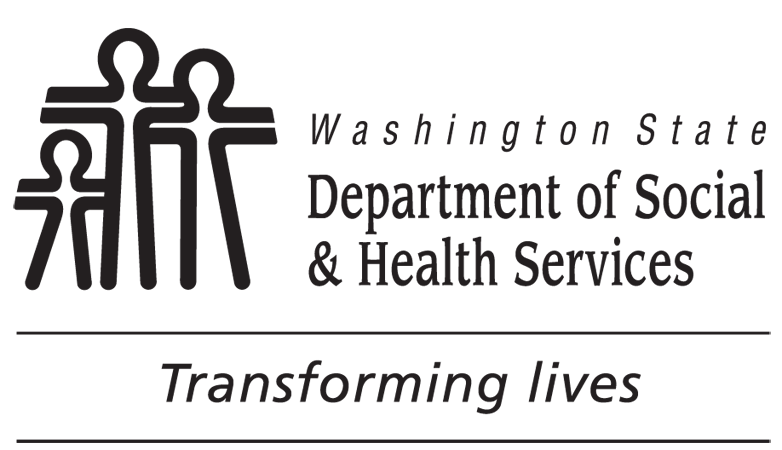 	Certified Community Residential 	Services and Supports (CCRSS) Initial Application	Certified Community Residential 	Services and Supports (CCRSS) Initial Application	Certified Community Residential 	Services and Supports (CCRSS) Initial Application	Certified Community Residential 	Services and Supports (CCRSS) Initial Application	Certified Community Residential 	Services and Supports (CCRSS) Initial Application	Certified Community Residential 	Services and Supports (CCRSS) Initial Application	Certified Community Residential 	Services and Supports (CCRSS) Initial Application	Certified Community Residential 	Services and Supports (CCRSS) Initial Application	Certified Community Residential 	Services and Supports (CCRSS) Initial Application	Certified Community Residential 	Services and Supports (CCRSS) Initial Application	Certified Community Residential 	Services and Supports (CCRSS) Initial Application	Certified Community Residential 	Services and Supports (CCRSS) Initial Application	Certified Community Residential 	Services and Supports (CCRSS) Initial Application	Certified Community Residential 	Services and Supports (CCRSS) Initial Application	Certified Community Residential 	Services and Supports (CCRSS) Initial ApplicationCCRSS Application ChecklistCCRSS Application ChecklistCCRSS Application ChecklistCCRSS Application ChecklistCCRSS Application ChecklistCCRSS Application ChecklistCCRSS Application ChecklistCCRSS Application ChecklistCCRSS Application ChecklistCCRSS Application ChecklistCCRSS Application ChecklistCCRSS Application ChecklistCCRSS Application ChecklistCCRSS Application ChecklistCCRSS Application ChecklistCCRSS Application ChecklistCCRSS Application ChecklistThe checklist below is to help support the applicant in the application process for a CCRSS certification.  Please do not submit the application instruction and resource document when submitting the application.	Copy of the Letter of Intent that includes contact information, geographical area of service and type of service provided.	If applying for a group home, submit a copy of your current Adult Family Home (AFH) or Assisted Living Facility (ALF) license.	Copy of your Washington State business license issued by Department of Revenue.	Copy of document issued by Internal Revenue Service (IRS) showing Employer Identification Number (EIN) for the applicant.	Complete and submit with the application packet the online background authorization form located at https://fortress.wa.gov/dshs/bcs/ for each person listed in section 10.	Copy of DSHS fingerprint results if completed after January 1, 2012.	Copies of the following documents:Mission StatementBusiness PlanPoliciesReporting of Suspected Abuse, Neglect, Financial ExploitationMedication management and assistanceCCRSS Policies and Procedure Attestation  Relevant experiences and qualifications of the individual or agency.	Copy of the Administrator Resume	Three professional references for the Administrator	Proof of high school diploma or GED equivalent for the Administrator  Statements of financial stability from the applicant.  If application is for a change of ownership copy of the 60-day notice to the Department and 30 day notice to clients and/or their legal representatives WAC 388-101-3070.The applicant must submit a revised application, if any information on the application changes before the initial certification is issued.The checklist below is to help support the applicant in the application process for a CCRSS certification.  Please do not submit the application instruction and resource document when submitting the application.	Copy of the Letter of Intent that includes contact information, geographical area of service and type of service provided.	If applying for a group home, submit a copy of your current Adult Family Home (AFH) or Assisted Living Facility (ALF) license.	Copy of your Washington State business license issued by Department of Revenue.	Copy of document issued by Internal Revenue Service (IRS) showing Employer Identification Number (EIN) for the applicant.	Complete and submit with the application packet the online background authorization form located at https://fortress.wa.gov/dshs/bcs/ for each person listed in section 10.	Copy of DSHS fingerprint results if completed after January 1, 2012.	Copies of the following documents:Mission StatementBusiness PlanPoliciesReporting of Suspected Abuse, Neglect, Financial ExploitationMedication management and assistanceCCRSS Policies and Procedure Attestation  Relevant experiences and qualifications of the individual or agency.	Copy of the Administrator Resume	Three professional references for the Administrator	Proof of high school diploma or GED equivalent for the Administrator  Statements of financial stability from the applicant.  If application is for a change of ownership copy of the 60-day notice to the Department and 30 day notice to clients and/or their legal representatives WAC 388-101-3070.The applicant must submit a revised application, if any information on the application changes before the initial certification is issued.The checklist below is to help support the applicant in the application process for a CCRSS certification.  Please do not submit the application instruction and resource document when submitting the application.	Copy of the Letter of Intent that includes contact information, geographical area of service and type of service provided.	If applying for a group home, submit a copy of your current Adult Family Home (AFH) or Assisted Living Facility (ALF) license.	Copy of your Washington State business license issued by Department of Revenue.	Copy of document issued by Internal Revenue Service (IRS) showing Employer Identification Number (EIN) for the applicant.	Complete and submit with the application packet the online background authorization form located at https://fortress.wa.gov/dshs/bcs/ for each person listed in section 10.	Copy of DSHS fingerprint results if completed after January 1, 2012.	Copies of the following documents:Mission StatementBusiness PlanPoliciesReporting of Suspected Abuse, Neglect, Financial ExploitationMedication management and assistanceCCRSS Policies and Procedure Attestation  Relevant experiences and qualifications of the individual or agency.	Copy of the Administrator Resume	Three professional references for the Administrator	Proof of high school diploma or GED equivalent for the Administrator  Statements of financial stability from the applicant.  If application is for a change of ownership copy of the 60-day notice to the Department and 30 day notice to clients and/or their legal representatives WAC 388-101-3070.The applicant must submit a revised application, if any information on the application changes before the initial certification is issued.The checklist below is to help support the applicant in the application process for a CCRSS certification.  Please do not submit the application instruction and resource document when submitting the application.	Copy of the Letter of Intent that includes contact information, geographical area of service and type of service provided.	If applying for a group home, submit a copy of your current Adult Family Home (AFH) or Assisted Living Facility (ALF) license.	Copy of your Washington State business license issued by Department of Revenue.	Copy of document issued by Internal Revenue Service (IRS) showing Employer Identification Number (EIN) for the applicant.	Complete and submit with the application packet the online background authorization form located at https://fortress.wa.gov/dshs/bcs/ for each person listed in section 10.	Copy of DSHS fingerprint results if completed after January 1, 2012.	Copies of the following documents:Mission StatementBusiness PlanPoliciesReporting of Suspected Abuse, Neglect, Financial ExploitationMedication management and assistanceCCRSS Policies and Procedure Attestation  Relevant experiences and qualifications of the individual or agency.	Copy of the Administrator Resume	Three professional references for the Administrator	Proof of high school diploma or GED equivalent for the Administrator  Statements of financial stability from the applicant.  If application is for a change of ownership copy of the 60-day notice to the Department and 30 day notice to clients and/or their legal representatives WAC 388-101-3070.The applicant must submit a revised application, if any information on the application changes before the initial certification is issued.The checklist below is to help support the applicant in the application process for a CCRSS certification.  Please do not submit the application instruction and resource document when submitting the application.	Copy of the Letter of Intent that includes contact information, geographical area of service and type of service provided.	If applying for a group home, submit a copy of your current Adult Family Home (AFH) or Assisted Living Facility (ALF) license.	Copy of your Washington State business license issued by Department of Revenue.	Copy of document issued by Internal Revenue Service (IRS) showing Employer Identification Number (EIN) for the applicant.	Complete and submit with the application packet the online background authorization form located at https://fortress.wa.gov/dshs/bcs/ for each person listed in section 10.	Copy of DSHS fingerprint results if completed after January 1, 2012.	Copies of the following documents:Mission StatementBusiness PlanPoliciesReporting of Suspected Abuse, Neglect, Financial ExploitationMedication management and assistanceCCRSS Policies and Procedure Attestation  Relevant experiences and qualifications of the individual or agency.	Copy of the Administrator Resume	Three professional references for the Administrator	Proof of high school diploma or GED equivalent for the Administrator  Statements of financial stability from the applicant.  If application is for a change of ownership copy of the 60-day notice to the Department and 30 day notice to clients and/or their legal representatives WAC 388-101-3070.The applicant must submit a revised application, if any information on the application changes before the initial certification is issued.The checklist below is to help support the applicant in the application process for a CCRSS certification.  Please do not submit the application instruction and resource document when submitting the application.	Copy of the Letter of Intent that includes contact information, geographical area of service and type of service provided.	If applying for a group home, submit a copy of your current Adult Family Home (AFH) or Assisted Living Facility (ALF) license.	Copy of your Washington State business license issued by Department of Revenue.	Copy of document issued by Internal Revenue Service (IRS) showing Employer Identification Number (EIN) for the applicant.	Complete and submit with the application packet the online background authorization form located at https://fortress.wa.gov/dshs/bcs/ for each person listed in section 10.	Copy of DSHS fingerprint results if completed after January 1, 2012.	Copies of the following documents:Mission StatementBusiness PlanPoliciesReporting of Suspected Abuse, Neglect, Financial ExploitationMedication management and assistanceCCRSS Policies and Procedure Attestation  Relevant experiences and qualifications of the individual or agency.	Copy of the Administrator Resume	Three professional references for the Administrator	Proof of high school diploma or GED equivalent for the Administrator  Statements of financial stability from the applicant.  If application is for a change of ownership copy of the 60-day notice to the Department and 30 day notice to clients and/or their legal representatives WAC 388-101-3070.The applicant must submit a revised application, if any information on the application changes before the initial certification is issued.The checklist below is to help support the applicant in the application process for a CCRSS certification.  Please do not submit the application instruction and resource document when submitting the application.	Copy of the Letter of Intent that includes contact information, geographical area of service and type of service provided.	If applying for a group home, submit a copy of your current Adult Family Home (AFH) or Assisted Living Facility (ALF) license.	Copy of your Washington State business license issued by Department of Revenue.	Copy of document issued by Internal Revenue Service (IRS) showing Employer Identification Number (EIN) for the applicant.	Complete and submit with the application packet the online background authorization form located at https://fortress.wa.gov/dshs/bcs/ for each person listed in section 10.	Copy of DSHS fingerprint results if completed after January 1, 2012.	Copies of the following documents:Mission StatementBusiness PlanPoliciesReporting of Suspected Abuse, Neglect, Financial ExploitationMedication management and assistanceCCRSS Policies and Procedure Attestation  Relevant experiences and qualifications of the individual or agency.	Copy of the Administrator Resume	Three professional references for the Administrator	Proof of high school diploma or GED equivalent for the Administrator  Statements of financial stability from the applicant.  If application is for a change of ownership copy of the 60-day notice to the Department and 30 day notice to clients and/or their legal representatives WAC 388-101-3070.The applicant must submit a revised application, if any information on the application changes before the initial certification is issued.The checklist below is to help support the applicant in the application process for a CCRSS certification.  Please do not submit the application instruction and resource document when submitting the application.	Copy of the Letter of Intent that includes contact information, geographical area of service and type of service provided.	If applying for a group home, submit a copy of your current Adult Family Home (AFH) or Assisted Living Facility (ALF) license.	Copy of your Washington State business license issued by Department of Revenue.	Copy of document issued by Internal Revenue Service (IRS) showing Employer Identification Number (EIN) for the applicant.	Complete and submit with the application packet the online background authorization form located at https://fortress.wa.gov/dshs/bcs/ for each person listed in section 10.	Copy of DSHS fingerprint results if completed after January 1, 2012.	Copies of the following documents:Mission StatementBusiness PlanPoliciesReporting of Suspected Abuse, Neglect, Financial ExploitationMedication management and assistanceCCRSS Policies and Procedure Attestation  Relevant experiences and qualifications of the individual or agency.	Copy of the Administrator Resume	Three professional references for the Administrator	Proof of high school diploma or GED equivalent for the Administrator  Statements of financial stability from the applicant.  If application is for a change of ownership copy of the 60-day notice to the Department and 30 day notice to clients and/or their legal representatives WAC 388-101-3070.The applicant must submit a revised application, if any information on the application changes before the initial certification is issued.The checklist below is to help support the applicant in the application process for a CCRSS certification.  Please do not submit the application instruction and resource document when submitting the application.	Copy of the Letter of Intent that includes contact information, geographical area of service and type of service provided.	If applying for a group home, submit a copy of your current Adult Family Home (AFH) or Assisted Living Facility (ALF) license.	Copy of your Washington State business license issued by Department of Revenue.	Copy of document issued by Internal Revenue Service (IRS) showing Employer Identification Number (EIN) for the applicant.	Complete and submit with the application packet the online background authorization form located at https://fortress.wa.gov/dshs/bcs/ for each person listed in section 10.	Copy of DSHS fingerprint results if completed after January 1, 2012.	Copies of the following documents:Mission StatementBusiness PlanPoliciesReporting of Suspected Abuse, Neglect, Financial ExploitationMedication management and assistanceCCRSS Policies and Procedure Attestation  Relevant experiences and qualifications of the individual or agency.	Copy of the Administrator Resume	Three professional references for the Administrator	Proof of high school diploma or GED equivalent for the Administrator  Statements of financial stability from the applicant.  If application is for a change of ownership copy of the 60-day notice to the Department and 30 day notice to clients and/or their legal representatives WAC 388-101-3070.The applicant must submit a revised application, if any information on the application changes before the initial certification is issued.The checklist below is to help support the applicant in the application process for a CCRSS certification.  Please do not submit the application instruction and resource document when submitting the application.	Copy of the Letter of Intent that includes contact information, geographical area of service and type of service provided.	If applying for a group home, submit a copy of your current Adult Family Home (AFH) or Assisted Living Facility (ALF) license.	Copy of your Washington State business license issued by Department of Revenue.	Copy of document issued by Internal Revenue Service (IRS) showing Employer Identification Number (EIN) for the applicant.	Complete and submit with the application packet the online background authorization form located at https://fortress.wa.gov/dshs/bcs/ for each person listed in section 10.	Copy of DSHS fingerprint results if completed after January 1, 2012.	Copies of the following documents:Mission StatementBusiness PlanPoliciesReporting of Suspected Abuse, Neglect, Financial ExploitationMedication management and assistanceCCRSS Policies and Procedure Attestation  Relevant experiences and qualifications of the individual or agency.	Copy of the Administrator Resume	Three professional references for the Administrator	Proof of high school diploma or GED equivalent for the Administrator  Statements of financial stability from the applicant.  If application is for a change of ownership copy of the 60-day notice to the Department and 30 day notice to clients and/or their legal representatives WAC 388-101-3070.The applicant must submit a revised application, if any information on the application changes before the initial certification is issued.The checklist below is to help support the applicant in the application process for a CCRSS certification.  Please do not submit the application instruction and resource document when submitting the application.	Copy of the Letter of Intent that includes contact information, geographical area of service and type of service provided.	If applying for a group home, submit a copy of your current Adult Family Home (AFH) or Assisted Living Facility (ALF) license.	Copy of your Washington State business license issued by Department of Revenue.	Copy of document issued by Internal Revenue Service (IRS) showing Employer Identification Number (EIN) for the applicant.	Complete and submit with the application packet the online background authorization form located at https://fortress.wa.gov/dshs/bcs/ for each person listed in section 10.	Copy of DSHS fingerprint results if completed after January 1, 2012.	Copies of the following documents:Mission StatementBusiness PlanPoliciesReporting of Suspected Abuse, Neglect, Financial ExploitationMedication management and assistanceCCRSS Policies and Procedure Attestation  Relevant experiences and qualifications of the individual or agency.	Copy of the Administrator Resume	Three professional references for the Administrator	Proof of high school diploma or GED equivalent for the Administrator  Statements of financial stability from the applicant.  If application is for a change of ownership copy of the 60-day notice to the Department and 30 day notice to clients and/or their legal representatives WAC 388-101-3070.The applicant must submit a revised application, if any information on the application changes before the initial certification is issued.The checklist below is to help support the applicant in the application process for a CCRSS certification.  Please do not submit the application instruction and resource document when submitting the application.	Copy of the Letter of Intent that includes contact information, geographical area of service and type of service provided.	If applying for a group home, submit a copy of your current Adult Family Home (AFH) or Assisted Living Facility (ALF) license.	Copy of your Washington State business license issued by Department of Revenue.	Copy of document issued by Internal Revenue Service (IRS) showing Employer Identification Number (EIN) for the applicant.	Complete and submit with the application packet the online background authorization form located at https://fortress.wa.gov/dshs/bcs/ for each person listed in section 10.	Copy of DSHS fingerprint results if completed after January 1, 2012.	Copies of the following documents:Mission StatementBusiness PlanPoliciesReporting of Suspected Abuse, Neglect, Financial ExploitationMedication management and assistanceCCRSS Policies and Procedure Attestation  Relevant experiences and qualifications of the individual or agency.	Copy of the Administrator Resume	Three professional references for the Administrator	Proof of high school diploma or GED equivalent for the Administrator  Statements of financial stability from the applicant.  If application is for a change of ownership copy of the 60-day notice to the Department and 30 day notice to clients and/or their legal representatives WAC 388-101-3070.The applicant must submit a revised application, if any information on the application changes before the initial certification is issued.The checklist below is to help support the applicant in the application process for a CCRSS certification.  Please do not submit the application instruction and resource document when submitting the application.	Copy of the Letter of Intent that includes contact information, geographical area of service and type of service provided.	If applying for a group home, submit a copy of your current Adult Family Home (AFH) or Assisted Living Facility (ALF) license.	Copy of your Washington State business license issued by Department of Revenue.	Copy of document issued by Internal Revenue Service (IRS) showing Employer Identification Number (EIN) for the applicant.	Complete and submit with the application packet the online background authorization form located at https://fortress.wa.gov/dshs/bcs/ for each person listed in section 10.	Copy of DSHS fingerprint results if completed after January 1, 2012.	Copies of the following documents:Mission StatementBusiness PlanPoliciesReporting of Suspected Abuse, Neglect, Financial ExploitationMedication management and assistanceCCRSS Policies and Procedure Attestation  Relevant experiences and qualifications of the individual or agency.	Copy of the Administrator Resume	Three professional references for the Administrator	Proof of high school diploma or GED equivalent for the Administrator  Statements of financial stability from the applicant.  If application is for a change of ownership copy of the 60-day notice to the Department and 30 day notice to clients and/or their legal representatives WAC 388-101-3070.The applicant must submit a revised application, if any information on the application changes before the initial certification is issued.The checklist below is to help support the applicant in the application process for a CCRSS certification.  Please do not submit the application instruction and resource document when submitting the application.	Copy of the Letter of Intent that includes contact information, geographical area of service and type of service provided.	If applying for a group home, submit a copy of your current Adult Family Home (AFH) or Assisted Living Facility (ALF) license.	Copy of your Washington State business license issued by Department of Revenue.	Copy of document issued by Internal Revenue Service (IRS) showing Employer Identification Number (EIN) for the applicant.	Complete and submit with the application packet the online background authorization form located at https://fortress.wa.gov/dshs/bcs/ for each person listed in section 10.	Copy of DSHS fingerprint results if completed after January 1, 2012.	Copies of the following documents:Mission StatementBusiness PlanPoliciesReporting of Suspected Abuse, Neglect, Financial ExploitationMedication management and assistanceCCRSS Policies and Procedure Attestation  Relevant experiences and qualifications of the individual or agency.	Copy of the Administrator Resume	Three professional references for the Administrator	Proof of high school diploma or GED equivalent for the Administrator  Statements of financial stability from the applicant.  If application is for a change of ownership copy of the 60-day notice to the Department and 30 day notice to clients and/or their legal representatives WAC 388-101-3070.The applicant must submit a revised application, if any information on the application changes before the initial certification is issued.The checklist below is to help support the applicant in the application process for a CCRSS certification.  Please do not submit the application instruction and resource document when submitting the application.	Copy of the Letter of Intent that includes contact information, geographical area of service and type of service provided.	If applying for a group home, submit a copy of your current Adult Family Home (AFH) or Assisted Living Facility (ALF) license.	Copy of your Washington State business license issued by Department of Revenue.	Copy of document issued by Internal Revenue Service (IRS) showing Employer Identification Number (EIN) for the applicant.	Complete and submit with the application packet the online background authorization form located at https://fortress.wa.gov/dshs/bcs/ for each person listed in section 10.	Copy of DSHS fingerprint results if completed after January 1, 2012.	Copies of the following documents:Mission StatementBusiness PlanPoliciesReporting of Suspected Abuse, Neglect, Financial ExploitationMedication management and assistanceCCRSS Policies and Procedure Attestation  Relevant experiences and qualifications of the individual or agency.	Copy of the Administrator Resume	Three professional references for the Administrator	Proof of high school diploma or GED equivalent for the Administrator  Statements of financial stability from the applicant.  If application is for a change of ownership copy of the 60-day notice to the Department and 30 day notice to clients and/or their legal representatives WAC 388-101-3070.The applicant must submit a revised application, if any information on the application changes before the initial certification is issued.The checklist below is to help support the applicant in the application process for a CCRSS certification.  Please do not submit the application instruction and resource document when submitting the application.	Copy of the Letter of Intent that includes contact information, geographical area of service and type of service provided.	If applying for a group home, submit a copy of your current Adult Family Home (AFH) or Assisted Living Facility (ALF) license.	Copy of your Washington State business license issued by Department of Revenue.	Copy of document issued by Internal Revenue Service (IRS) showing Employer Identification Number (EIN) for the applicant.	Complete and submit with the application packet the online background authorization form located at https://fortress.wa.gov/dshs/bcs/ for each person listed in section 10.	Copy of DSHS fingerprint results if completed after January 1, 2012.	Copies of the following documents:Mission StatementBusiness PlanPoliciesReporting of Suspected Abuse, Neglect, Financial ExploitationMedication management and assistanceCCRSS Policies and Procedure Attestation  Relevant experiences and qualifications of the individual or agency.	Copy of the Administrator Resume	Three professional references for the Administrator	Proof of high school diploma or GED equivalent for the Administrator  Statements of financial stability from the applicant.  If application is for a change of ownership copy of the 60-day notice to the Department and 30 day notice to clients and/or their legal representatives WAC 388-101-3070.The applicant must submit a revised application, if any information on the application changes before the initial certification is issued.The checklist below is to help support the applicant in the application process for a CCRSS certification.  Please do not submit the application instruction and resource document when submitting the application.	Copy of the Letter of Intent that includes contact information, geographical area of service and type of service provided.	If applying for a group home, submit a copy of your current Adult Family Home (AFH) or Assisted Living Facility (ALF) license.	Copy of your Washington State business license issued by Department of Revenue.	Copy of document issued by Internal Revenue Service (IRS) showing Employer Identification Number (EIN) for the applicant.	Complete and submit with the application packet the online background authorization form located at https://fortress.wa.gov/dshs/bcs/ for each person listed in section 10.	Copy of DSHS fingerprint results if completed after January 1, 2012.	Copies of the following documents:Mission StatementBusiness PlanPoliciesReporting of Suspected Abuse, Neglect, Financial ExploitationMedication management and assistanceCCRSS Policies and Procedure Attestation  Relevant experiences and qualifications of the individual or agency.	Copy of the Administrator Resume	Three professional references for the Administrator	Proof of high school diploma or GED equivalent for the Administrator  Statements of financial stability from the applicant.  If application is for a change of ownership copy of the 60-day notice to the Department and 30 day notice to clients and/or their legal representatives WAC 388-101-3070.The applicant must submit a revised application, if any information on the application changes before the initial certification is issued.Submitting ApplicationSubmitting ApplicationSubmitting ApplicationSubmitting ApplicationSubmitting ApplicationSubmitting ApplicationSubmitting ApplicationSubmitting ApplicationSubmitting ApplicationSubmitting ApplicationSubmitting ApplicationSubmitting ApplicationSubmitting ApplicationSubmitting ApplicationSubmitting ApplicationSubmitting ApplicationSubmitting ApplicationSubmit your application and supporting documents:For US Postal Mail:	For Federal Express:ALTSA BAAU	ALTSA BAAUPO BOX 45600	4450 10TH AVE SE (BLAKE WEST)OLYMPIA WA 98504-5600	LACEY WA 98503Please note:  Do not include the instructions / resource document when submitting the application packet.  Do not staple or bind submitted documents.If you have questions about completing the application, please email the Business Analysis and Applications Unit (BAAU) at BAAU@dshs.wa.gov or call 360-725-2573, we will respond within 48 hours.Submit your application and supporting documents:For US Postal Mail:	For Federal Express:ALTSA BAAU	ALTSA BAAUPO BOX 45600	4450 10TH AVE SE (BLAKE WEST)OLYMPIA WA 98504-5600	LACEY WA 98503Please note:  Do not include the instructions / resource document when submitting the application packet.  Do not staple or bind submitted documents.If you have questions about completing the application, please email the Business Analysis and Applications Unit (BAAU) at BAAU@dshs.wa.gov or call 360-725-2573, we will respond within 48 hours.Submit your application and supporting documents:For US Postal Mail:	For Federal Express:ALTSA BAAU	ALTSA BAAUPO BOX 45600	4450 10TH AVE SE (BLAKE WEST)OLYMPIA WA 98504-5600	LACEY WA 98503Please note:  Do not include the instructions / resource document when submitting the application packet.  Do not staple or bind submitted documents.If you have questions about completing the application, please email the Business Analysis and Applications Unit (BAAU) at BAAU@dshs.wa.gov or call 360-725-2573, we will respond within 48 hours.Submit your application and supporting documents:For US Postal Mail:	For Federal Express:ALTSA BAAU	ALTSA BAAUPO BOX 45600	4450 10TH AVE SE (BLAKE WEST)OLYMPIA WA 98504-5600	LACEY WA 98503Please note:  Do not include the instructions / resource document when submitting the application packet.  Do not staple or bind submitted documents.If you have questions about completing the application, please email the Business Analysis and Applications Unit (BAAU) at BAAU@dshs.wa.gov or call 360-725-2573, we will respond within 48 hours.Submit your application and supporting documents:For US Postal Mail:	For Federal Express:ALTSA BAAU	ALTSA BAAUPO BOX 45600	4450 10TH AVE SE (BLAKE WEST)OLYMPIA WA 98504-5600	LACEY WA 98503Please note:  Do not include the instructions / resource document when submitting the application packet.  Do not staple or bind submitted documents.If you have questions about completing the application, please email the Business Analysis and Applications Unit (BAAU) at BAAU@dshs.wa.gov or call 360-725-2573, we will respond within 48 hours.Submit your application and supporting documents:For US Postal Mail:	For Federal Express:ALTSA BAAU	ALTSA BAAUPO BOX 45600	4450 10TH AVE SE (BLAKE WEST)OLYMPIA WA 98504-5600	LACEY WA 98503Please note:  Do not include the instructions / resource document when submitting the application packet.  Do not staple or bind submitted documents.If you have questions about completing the application, please email the Business Analysis and Applications Unit (BAAU) at BAAU@dshs.wa.gov or call 360-725-2573, we will respond within 48 hours.Submit your application and supporting documents:For US Postal Mail:	For Federal Express:ALTSA BAAU	ALTSA BAAUPO BOX 45600	4450 10TH AVE SE (BLAKE WEST)OLYMPIA WA 98504-5600	LACEY WA 98503Please note:  Do not include the instructions / resource document when submitting the application packet.  Do not staple or bind submitted documents.If you have questions about completing the application, please email the Business Analysis and Applications Unit (BAAU) at BAAU@dshs.wa.gov or call 360-725-2573, we will respond within 48 hours.Submit your application and supporting documents:For US Postal Mail:	For Federal Express:ALTSA BAAU	ALTSA BAAUPO BOX 45600	4450 10TH AVE SE (BLAKE WEST)OLYMPIA WA 98504-5600	LACEY WA 98503Please note:  Do not include the instructions / resource document when submitting the application packet.  Do not staple or bind submitted documents.If you have questions about completing the application, please email the Business Analysis and Applications Unit (BAAU) at BAAU@dshs.wa.gov or call 360-725-2573, we will respond within 48 hours.Submit your application and supporting documents:For US Postal Mail:	For Federal Express:ALTSA BAAU	ALTSA BAAUPO BOX 45600	4450 10TH AVE SE (BLAKE WEST)OLYMPIA WA 98504-5600	LACEY WA 98503Please note:  Do not include the instructions / resource document when submitting the application packet.  Do not staple or bind submitted documents.If you have questions about completing the application, please email the Business Analysis and Applications Unit (BAAU) at BAAU@dshs.wa.gov or call 360-725-2573, we will respond within 48 hours.Submit your application and supporting documents:For US Postal Mail:	For Federal Express:ALTSA BAAU	ALTSA BAAUPO BOX 45600	4450 10TH AVE SE (BLAKE WEST)OLYMPIA WA 98504-5600	LACEY WA 98503Please note:  Do not include the instructions / resource document when submitting the application packet.  Do not staple or bind submitted documents.If you have questions about completing the application, please email the Business Analysis and Applications Unit (BAAU) at BAAU@dshs.wa.gov or call 360-725-2573, we will respond within 48 hours.Submit your application and supporting documents:For US Postal Mail:	For Federal Express:ALTSA BAAU	ALTSA BAAUPO BOX 45600	4450 10TH AVE SE (BLAKE WEST)OLYMPIA WA 98504-5600	LACEY WA 98503Please note:  Do not include the instructions / resource document when submitting the application packet.  Do not staple or bind submitted documents.If you have questions about completing the application, please email the Business Analysis and Applications Unit (BAAU) at BAAU@dshs.wa.gov or call 360-725-2573, we will respond within 48 hours.Submit your application and supporting documents:For US Postal Mail:	For Federal Express:ALTSA BAAU	ALTSA BAAUPO BOX 45600	4450 10TH AVE SE (BLAKE WEST)OLYMPIA WA 98504-5600	LACEY WA 98503Please note:  Do not include the instructions / resource document when submitting the application packet.  Do not staple or bind submitted documents.If you have questions about completing the application, please email the Business Analysis and Applications Unit (BAAU) at BAAU@dshs.wa.gov or call 360-725-2573, we will respond within 48 hours.Submit your application and supporting documents:For US Postal Mail:	For Federal Express:ALTSA BAAU	ALTSA BAAUPO BOX 45600	4450 10TH AVE SE (BLAKE WEST)OLYMPIA WA 98504-5600	LACEY WA 98503Please note:  Do not include the instructions / resource document when submitting the application packet.  Do not staple or bind submitted documents.If you have questions about completing the application, please email the Business Analysis and Applications Unit (BAAU) at BAAU@dshs.wa.gov or call 360-725-2573, we will respond within 48 hours.Submit your application and supporting documents:For US Postal Mail:	For Federal Express:ALTSA BAAU	ALTSA BAAUPO BOX 45600	4450 10TH AVE SE (BLAKE WEST)OLYMPIA WA 98504-5600	LACEY WA 98503Please note:  Do not include the instructions / resource document when submitting the application packet.  Do not staple or bind submitted documents.If you have questions about completing the application, please email the Business Analysis and Applications Unit (BAAU) at BAAU@dshs.wa.gov or call 360-725-2573, we will respond within 48 hours.Submit your application and supporting documents:For US Postal Mail:	For Federal Express:ALTSA BAAU	ALTSA BAAUPO BOX 45600	4450 10TH AVE SE (BLAKE WEST)OLYMPIA WA 98504-5600	LACEY WA 98503Please note:  Do not include the instructions / resource document when submitting the application packet.  Do not staple or bind submitted documents.If you have questions about completing the application, please email the Business Analysis and Applications Unit (BAAU) at BAAU@dshs.wa.gov or call 360-725-2573, we will respond within 48 hours.Submit your application and supporting documents:For US Postal Mail:	For Federal Express:ALTSA BAAU	ALTSA BAAUPO BOX 45600	4450 10TH AVE SE (BLAKE WEST)OLYMPIA WA 98504-5600	LACEY WA 98503Please note:  Do not include the instructions / resource document when submitting the application packet.  Do not staple or bind submitted documents.If you have questions about completing the application, please email the Business Analysis and Applications Unit (BAAU) at BAAU@dshs.wa.gov or call 360-725-2573, we will respond within 48 hours.Submit your application and supporting documents:For US Postal Mail:	For Federal Express:ALTSA BAAU	ALTSA BAAUPO BOX 45600	4450 10TH AVE SE (BLAKE WEST)OLYMPIA WA 98504-5600	LACEY WA 98503Please note:  Do not include the instructions / resource document when submitting the application packet.  Do not staple or bind submitted documents.If you have questions about completing the application, please email the Business Analysis and Applications Unit (BAAU) at BAAU@dshs.wa.gov or call 360-725-2573, we will respond within 48 hours.	Certified Community Residential Services and
	Supports Initial Application	Certified Community Residential Services and
	Supports Initial Application	Certified Community Residential Services and
	Supports Initial Application	Certified Community Residential Services and
	Supports Initial Application	Certified Community Residential Services and
	Supports Initial Application	Certified Community Residential Services and
	Supports Initial Application	Certified Community Residential Services and
	Supports Initial Application	Certified Community Residential Services and
	Supports Initial Application	Certified Community Residential Services and
	Supports Initial Application	Certified Community Residential Services and
	Supports Initial Application	Certified Community Residential Services and
	Supports Initial Application	Certified Community Residential Services and
	Supports Initial Application	Certified Community Residential Services and
	Supports Initial Application	Certified Community Residential Services and
	Supports Initial Application	Certified Community Residential Services and
	Supports Initial Application	Certified Community Residential Services and
	Supports Initial ApplicationSection 1.  Type of ApplicationSection 1.  Type of ApplicationSection 1.  Type of ApplicationSection 1.  Type of ApplicationSection 1.  Type of ApplicationSection 1.  Type of ApplicationSection 1.  Type of ApplicationSection 1.  Type of ApplicationSection 1.  Type of ApplicationSection 1.  Type of ApplicationSection 1.  Type of ApplicationSection 1.  Type of ApplicationSection 1.  Type of ApplicationSection 1.  Type of ApplicationSection 1.  Type of ApplicationSection 1.  Type of ApplicationSection 1.  Type of ApplicationSection 1.  Type of Application	Initial	Change of Ownership (change of business entity ownership or the form of legal organization)
Certification Number for current provider:  	Initial	Change of Ownership (change of business entity ownership or the form of legal organization)
Certification Number for current provider:  	Initial	Change of Ownership (change of business entity ownership or the form of legal organization)
Certification Number for current provider:  	Initial	Change of Ownership (change of business entity ownership or the form of legal organization)
Certification Number for current provider:  	Initial	Change of Ownership (change of business entity ownership or the form of legal organization)
Certification Number for current provider:  	Initial	Change of Ownership (change of business entity ownership or the form of legal organization)
Certification Number for current provider:  	Initial	Change of Ownership (change of business entity ownership or the form of legal organization)
Certification Number for current provider:  	Initial	Change of Ownership (change of business entity ownership or the form of legal organization)
Certification Number for current provider:  	Initial	Change of Ownership (change of business entity ownership or the form of legal organization)
Certification Number for current provider:  	Initial	Change of Ownership (change of business entity ownership or the form of legal organization)
Certification Number for current provider:  	Initial	Change of Ownership (change of business entity ownership or the form of legal organization)
Certification Number for current provider:  	Initial	Change of Ownership (change of business entity ownership or the form of legal organization)
Certification Number for current provider:  	Initial	Change of Ownership (change of business entity ownership or the form of legal organization)
Certification Number for current provider:  	Initial	Change of Ownership (change of business entity ownership or the form of legal organization)
Certification Number for current provider:  	Initial	Change of Ownership (change of business entity ownership or the form of legal organization)
Certification Number for current provider:  	Initial	Change of Ownership (change of business entity ownership or the form of legal organization)
Certification Number for current provider:  	Initial	Change of Ownership (change of business entity ownership or the form of legal organization)
Certification Number for current provider:  	Initial	Change of Ownership (change of business entity ownership or the form of legal organization)
Certification Number for current provider:  Section 2.  Type of Service ProvidedSection 2.  Type of Service ProvidedSection 2.  Type of Service ProvidedSection 2.  Type of Service ProvidedSection 2.  Type of Service ProvidedSection 2.  Type of Service ProvidedSection 2.  Type of Service ProvidedSection 2.  Type of Service ProvidedSection 2.  Type of Service ProvidedSection 2.  Type of Service ProvidedSection 2.  Type of Service ProvidedSection 2.  Type of Service ProvidedSection 2.  Type of Service ProvidedSection 2.  Type of Service ProvidedSection 2.  Type of Service ProvidedSection 2.  Type of Service ProvidedSection 2.  Type of Service ProvidedSection 2.  Type of Service Provided	Supported Living Services	Group Home	Group Training Home	Community Protection	Supported Living Services	Group Home	Group Training Home	Community Protection	Supported Living Services	Group Home	Group Training Home	Community Protection	Supported Living Services	Group Home	Group Training Home	Community Protection	Supported Living Services	Group Home	Group Training Home	Community Protection	Supported Living Services	Group Home	Group Training Home	Community Protection	Supported Living Services	Group Home	Group Training Home	Community Protection	Supported Living Services	Group Home	Group Training Home	Community Protection	Supported Living Services	Group Home	Group Training Home	Community Protection	Supported Living Services	Group Home	Group Training Home	Community Protection	Supported Living Services	Group Home	Group Training Home	Community Protection	Supported Living Services	Group Home	Group Training Home	Community Protection	Supported Living Services	Group Home	Group Training Home	Community Protection	Supported Living Services	Group Home	Group Training Home	Community Protection	Supported Living Services	Group Home	Group Training Home	Community Protection	Supported Living Services	Group Home	Group Training Home	Community Protection	Supported Living Services	Group Home	Group Training Home	Community Protection	Supported Living Services	Group Home	Group Training Home	Community ProtectionSection 3.  Geographic Area of ServiceSection 3.  Geographic Area of ServiceSection 3.  Geographic Area of ServiceSection 3.  Geographic Area of ServiceSection 3.  Geographic Area of ServiceSection 3.  Geographic Area of ServiceSection 3.  Geographic Area of ServiceSection 3.  Geographic Area of ServiceSection 3.  Geographic Area of ServiceSection 3.  Geographic Area of ServiceSection 3.  Geographic Area of ServiceSection 3.  Geographic Area of ServiceSection 3.  Geographic Area of ServiceSection 3.  Geographic Area of ServiceSection 3.  Geographic Area of ServiceSection 3.  Geographic Area of ServiceSection 3.  Geographic Area of ServiceSection 3.  Geographic Area of ServiceLIST THE COUNTY WHERE SERVICES WILL BE PROVIDED (COMPLETE A SEPARATE APPLICATION FOR EACH COUNTY)LIST THE COUNTY WHERE SERVICES WILL BE PROVIDED (COMPLETE A SEPARATE APPLICATION FOR EACH COUNTY)LIST THE COUNTY WHERE SERVICES WILL BE PROVIDED (COMPLETE A SEPARATE APPLICATION FOR EACH COUNTY)LIST THE COUNTY WHERE SERVICES WILL BE PROVIDED (COMPLETE A SEPARATE APPLICATION FOR EACH COUNTY)LIST THE COUNTY WHERE SERVICES WILL BE PROVIDED (COMPLETE A SEPARATE APPLICATION FOR EACH COUNTY)LIST THE COUNTY WHERE SERVICES WILL BE PROVIDED (COMPLETE A SEPARATE APPLICATION FOR EACH COUNTY)LIST THE COUNTY WHERE SERVICES WILL BE PROVIDED (COMPLETE A SEPARATE APPLICATION FOR EACH COUNTY)LIST THE COUNTY WHERE SERVICES WILL BE PROVIDED (COMPLETE A SEPARATE APPLICATION FOR EACH COUNTY)LIST THE COUNTY WHERE SERVICES WILL BE PROVIDED (COMPLETE A SEPARATE APPLICATION FOR EACH COUNTY)LIST THE COUNTY WHERE SERVICES WILL BE PROVIDED (COMPLETE A SEPARATE APPLICATION FOR EACH COUNTY)LIST THE COUNTY WHERE SERVICES WILL BE PROVIDED (COMPLETE A SEPARATE APPLICATION FOR EACH COUNTY)LIST THE COUNTY WHERE SERVICES WILL BE PROVIDED (COMPLETE A SEPARATE APPLICATION FOR EACH COUNTY)LIST THE COUNTY WHERE SERVICES WILL BE PROVIDED (COMPLETE A SEPARATE APPLICATION FOR EACH COUNTY)LIST THE COUNTY WHERE SERVICES WILL BE PROVIDED (COMPLETE A SEPARATE APPLICATION FOR EACH COUNTY)LIST THE COUNTY WHERE SERVICES WILL BE PROVIDED (COMPLETE A SEPARATE APPLICATION FOR EACH COUNTY)LIST THE COUNTY WHERE SERVICES WILL BE PROVIDED (COMPLETE A SEPARATE APPLICATION FOR EACH COUNTY)LIST THE COUNTY WHERE SERVICES WILL BE PROVIDED (COMPLETE A SEPARATE APPLICATION FOR EACH COUNTY)LIST THE COUNTY WHERE SERVICES WILL BE PROVIDED (COMPLETE A SEPARATE APPLICATION FOR EACH COUNTY)Section 4.  Information About the Service ProviderSection 4.  Information About the Service ProviderSection 4.  Information About the Service ProviderSection 4.  Information About the Service ProviderSection 4.  Information About the Service ProviderSection 4.  Information About the Service ProviderSection 4.  Information About the Service ProviderSection 4.  Information About the Service ProviderSection 4.  Information About the Service ProviderSection 4.  Information About the Service ProviderSection 4.  Information About the Service ProviderSection 4.  Information About the Service ProviderSection 4.  Information About the Service ProviderSection 4.  Information About the Service ProviderSection 4.  Information About the Service ProviderSection 4.  Information About the Service ProviderSection 4.  Information About the Service ProviderSection 4.  Information About the Service ProviderNAME OF SERVICE PROVIDER (DOING BUSINESS AS)NAME OF SERVICE PROVIDER (DOING BUSINESS AS)NAME OF SERVICE PROVIDER (DOING BUSINESS AS)NAME OF SERVICE PROVIDER (DOING BUSINESS AS)NAME OF SERVICE PROVIDER (DOING BUSINESS AS)NAME OF SERVICE PROVIDER (DOING BUSINESS AS)NAME OF SERVICE PROVIDER (DOING BUSINESS AS)NAME OF SERVICE PROVIDER (DOING BUSINESS AS)NAME OF SERVICE PROVIDER (DOING BUSINESS AS)NAME OF SERVICE PROVIDER (DOING BUSINESS AS)NAME OF SERVICE PROVIDER (DOING BUSINESS AS)NAME OF SERVICE PROVIDER (DOING BUSINESS AS)NAME OF SERVICE PROVIDER (DOING BUSINESS AS)NAME OF SERVICE PROVIDER (DOING BUSINESS AS)NAME OF SERVICE PROVIDER (DOING BUSINESS AS)NAME OF SERVICE PROVIDER (DOING BUSINESS AS)NAME OF SERVICE PROVIDER (DOING BUSINESS AS)NAME OF SERVICE PROVIDER (DOING BUSINESS AS)BUSINESS STREET ADDRESS		CITY	STATE	ZIP CODEBUSINESS STREET ADDRESS		CITY	STATE	ZIP CODEBUSINESS STREET ADDRESS		CITY	STATE	ZIP CODEBUSINESS STREET ADDRESS		CITY	STATE	ZIP CODEBUSINESS STREET ADDRESS		CITY	STATE	ZIP CODEBUSINESS STREET ADDRESS		CITY	STATE	ZIP CODEBUSINESS STREET ADDRESS		CITY	STATE	ZIP CODEBUSINESS STREET ADDRESS		CITY	STATE	ZIP CODEBUSINESS STREET ADDRESS		CITY	STATE	ZIP CODEBUSINESS STREET ADDRESS		CITY	STATE	ZIP CODEBUSINESS STREET ADDRESS		CITY	STATE	ZIP CODEBUSINESS STREET ADDRESS		CITY	STATE	ZIP CODEBUSINESS STREET ADDRESS		CITY	STATE	ZIP CODEBUSINESS STREET ADDRESS		CITY	STATE	ZIP CODEBUSINESS STREET ADDRESS		CITY	STATE	ZIP CODEBUSINESS STREET ADDRESS		CITY	STATE	ZIP CODEBUSINESS STREET ADDRESS		CITY	STATE	ZIP CODEBUSINESS STREET ADDRESS		CITY	STATE	ZIP CODEMAILING ADDRESS (IF DIFFERENT FROM ABOVE)	CITY	STATE	ZIP CODEMAILING ADDRESS (IF DIFFERENT FROM ABOVE)	CITY	STATE	ZIP CODEMAILING ADDRESS (IF DIFFERENT FROM ABOVE)	CITY	STATE	ZIP CODEMAILING ADDRESS (IF DIFFERENT FROM ABOVE)	CITY	STATE	ZIP CODEMAILING ADDRESS (IF DIFFERENT FROM ABOVE)	CITY	STATE	ZIP CODEMAILING ADDRESS (IF DIFFERENT FROM ABOVE)	CITY	STATE	ZIP CODEMAILING ADDRESS (IF DIFFERENT FROM ABOVE)	CITY	STATE	ZIP CODEMAILING ADDRESS (IF DIFFERENT FROM ABOVE)	CITY	STATE	ZIP CODEMAILING ADDRESS (IF DIFFERENT FROM ABOVE)	CITY	STATE	ZIP CODEMAILING ADDRESS (IF DIFFERENT FROM ABOVE)	CITY	STATE	ZIP CODEMAILING ADDRESS (IF DIFFERENT FROM ABOVE)	CITY	STATE	ZIP CODEMAILING ADDRESS (IF DIFFERENT FROM ABOVE)	CITY	STATE	ZIP CODEMAILING ADDRESS (IF DIFFERENT FROM ABOVE)	CITY	STATE	ZIP CODEMAILING ADDRESS (IF DIFFERENT FROM ABOVE)	CITY	STATE	ZIP CODEMAILING ADDRESS (IF DIFFERENT FROM ABOVE)	CITY	STATE	ZIP CODEMAILING ADDRESS (IF DIFFERENT FROM ABOVE)	CITY	STATE	ZIP CODEMAILING ADDRESS (IF DIFFERENT FROM ABOVE)	CITY	STATE	ZIP CODEMAILING ADDRESS (IF DIFFERENT FROM ABOVE)	CITY	STATE	ZIP CODETELEPHONE NUMBERTELEPHONE NUMBERTELEPHONE NUMBERTELEPHONE NUMBERTELEPHONE NUMBERTELEPHONE NUMBERCONFIDENTIAL. FAX NUMBERCONFIDENTIAL. FAX NUMBERCONFIDENTIAL. FAX NUMBERCONFIDENTIAL. FAX NUMBERCONFIDENTIAL. FAX NUMBERCONFIDENTIAL. FAX NUMBERCONFIDENTIAL. FAX NUMBERCONFIDENTIAL. FAX NUMBERCELL PHONE NUMBERCELL PHONE NUMBERCELL PHONE NUMBERCELL PHONE NUMBER7.	EMAIL ADDRESS7.	EMAIL ADDRESS7.	EMAIL ADDRESS7.	EMAIL ADDRESS7.	EMAIL ADDRESS7.	EMAIL ADDRESS7.	EMAIL ADDRESS7.	EMAIL ADDRESS7.	EMAIL ADDRESS7.	EMAIL ADDRESS7.	EMAIL ADDRESS8.	WEB SITE URL8.	WEB SITE URL8.	WEB SITE URL8.	WEB SITE URL8.	WEB SITE URL8.	WEB SITE URL8.	WEB SITE URLSection 5.  Legal Entity InformationSection 5.  Legal Entity InformationSection 5.  Legal Entity InformationSection 5.  Legal Entity InformationSection 5.  Legal Entity InformationSection 5.  Legal Entity InformationSection 5.  Legal Entity InformationSection 5.  Legal Entity InformationSection 5.  Legal Entity InformationSection 5.  Legal Entity InformationSection 5.  Legal Entity InformationSection 5.  Legal Entity InformationSection 5.  Legal Entity InformationSection 5.  Legal Entity InformationSection 5.  Legal Entity InformationSection 5.  Legal Entity InformationSection 5.  Legal Entity InformationSection 5.  Legal Entity InformationLEGAL NAME OF ENTITYLEGAL NAME OF ENTITYLEGAL NAME OF ENTITYLEGAL NAME OF ENTITYLEGAL NAME OF ENTITYLEGAL NAME OF ENTITYLEGAL NAME OF ENTITYLEGAL NAME OF ENTITYLEGAL NAME OF ENTITYLEGAL NAME OF ENTITYLEGAL NAME OF ENTITYLEGAL NAME OF ENTITYLEGAL NAME OF ENTITYLEGAL NAME OF ENTITYLEGAL NAME OF ENTITYLEGAL NAME OF ENTITYLEGAL NAME OF ENTITYLEGAL NAME OF ENTITYUBI NUMBER    -     -    UBI NUMBER    -     -    UBI NUMBER    -     -    UBI NUMBER    -     -    UBI NUMBER    -     -    UBI NUMBER    -     -    UBI NUMBER    -     -    UBI NUMBER    -     -    UBI NUMBER    -     -    UBI NUMBER    -     -    EIN NUMBER   -      EIN NUMBER   -      EIN NUMBER   -      EIN NUMBER   -      EIN NUMBER   -      EIN NUMBER   -      EIN NUMBER   -      EIN NUMBER   -      Section 6.  Individuals Associated with Service Provider (if sole proprietor skip to Section 8)Section 6.  Individuals Associated with Service Provider (if sole proprietor skip to Section 8)Section 6.  Individuals Associated with Service Provider (if sole proprietor skip to Section 8)Section 6.  Individuals Associated with Service Provider (if sole proprietor skip to Section 8)Section 6.  Individuals Associated with Service Provider (if sole proprietor skip to Section 8)Section 6.  Individuals Associated with Service Provider (if sole proprietor skip to Section 8)Section 6.  Individuals Associated with Service Provider (if sole proprietor skip to Section 8)Section 6.  Individuals Associated with Service Provider (if sole proprietor skip to Section 8)Section 6.  Individuals Associated with Service Provider (if sole proprietor skip to Section 8)Section 6.  Individuals Associated with Service Provider (if sole proprietor skip to Section 8)Section 6.  Individuals Associated with Service Provider (if sole proprietor skip to Section 8)Section 6.  Individuals Associated with Service Provider (if sole proprietor skip to Section 8)Section 6.  Individuals Associated with Service Provider (if sole proprietor skip to Section 8)Section 6.  Individuals Associated with Service Provider (if sole proprietor skip to Section 8)Section 6.  Individuals Associated with Service Provider (if sole proprietor skip to Section 8)Section 6.  Individuals Associated with Service Provider (if sole proprietor skip to Section 8)Section 6.  Individuals Associated with Service Provider (if sole proprietor skip to Section 8)Section 6.  Individuals Associated with Service Provider (if sole proprietor skip to Section 8)List all partners, officers, directors and majority owner of applying entity.  If more space is needed attach additional page(s) to the application.List all partners, officers, directors and majority owner of applying entity.  If more space is needed attach additional page(s) to the application.List all partners, officers, directors and majority owner of applying entity.  If more space is needed attach additional page(s) to the application.List all partners, officers, directors and majority owner of applying entity.  If more space is needed attach additional page(s) to the application.List all partners, officers, directors and majority owner of applying entity.  If more space is needed attach additional page(s) to the application.List all partners, officers, directors and majority owner of applying entity.  If more space is needed attach additional page(s) to the application.List all partners, officers, directors and majority owner of applying entity.  If more space is needed attach additional page(s) to the application.List all partners, officers, directors and majority owner of applying entity.  If more space is needed attach additional page(s) to the application.List all partners, officers, directors and majority owner of applying entity.  If more space is needed attach additional page(s) to the application.List all partners, officers, directors and majority owner of applying entity.  If more space is needed attach additional page(s) to the application.List all partners, officers, directors and majority owner of applying entity.  If more space is needed attach additional page(s) to the application.List all partners, officers, directors and majority owner of applying entity.  If more space is needed attach additional page(s) to the application.List all partners, officers, directors and majority owner of applying entity.  If more space is needed attach additional page(s) to the application.List all partners, officers, directors and majority owner of applying entity.  If more space is needed attach additional page(s) to the application.List all partners, officers, directors and majority owner of applying entity.  If more space is needed attach additional page(s) to the application.List all partners, officers, directors and majority owner of applying entity.  If more space is needed attach additional page(s) to the application.List all partners, officers, directors and majority owner of applying entity.  If more space is needed attach additional page(s) to the application.List all partners, officers, directors and majority owner of applying entity.  If more space is needed attach additional page(s) to the application.NAME OF PERSONNAME OF PERSONNAME OF PERSONNAME OF PERSONTITLE OR POSITIONTITLE OR POSITIONTITLE OR POSITIONTITLE OR POSITIONTITLE OR POSITIONTITLE OR POSITIONTITLE OR POSITIONTITLE OR POSITIONTITLE OR POSITIONSOCIAL SECURITYNUMBERSOCIAL SECURITYNUMBERDATE OF BIRTH(MM/DD/YYYY)DATE OF BIRTH(MM/DD/YYYY)PERCENTOWNERSHIP   %   %   %   %   %Section 7.  Administrator InformationSection 7.  Administrator InformationSection 7.  Administrator InformationSection 7.  Administrator InformationSection 7.  Administrator InformationSection 7.  Administrator InformationSection 7.  Administrator InformationSection 7.  Administrator InformationSection 7.  Administrator InformationSection 7.  Administrator InformationSection 7.  Administrator InformationSection 7.  Administrator InformationSection 7.  Administrator InformationSection 7.  Administrator InformationSection 7.  Administrator InformationSection 7.  Administrator InformationSection 7.  Administrator InformationSection 7.  Administrator InformationNAME OF ADMINISTRATOR (LAST, FIRST, MIDDLE)NAME OF ADMINISTRATOR (LAST, FIRST, MIDDLE)NAME OF ADMINISTRATOR (LAST, FIRST, MIDDLE)NAME OF ADMINISTRATOR (LAST, FIRST, MIDDLE)NAME OF ADMINISTRATOR (LAST, FIRST, MIDDLE)NAME OF ADMINISTRATOR (LAST, FIRST, MIDDLE)NAME OF ADMINISTRATOR (LAST, FIRST, MIDDLE)NAME OF ADMINISTRATOR (LAST, FIRST, MIDDLE)NAME OF ADMINISTRATOR (LAST, FIRST, MIDDLE)NAME OF ADMINISTRATOR (LAST, FIRST, MIDDLE)NAME OF ADMINISTRATOR (LAST, FIRST, MIDDLE)SOCIAL SECURITY NUMBER    -    -     SOCIAL SECURITY NUMBER    -    -     SOCIAL SECURITY NUMBER    -    -     SOCIAL SECURITY NUMBER    -    -     DATE OF BIRTHDATE OF BIRTHDATE OF BIRTHTELEPHONE NUMBERTELEPHONE NUMBERTELEPHONE NUMBERTELEPHONE NUMBERTELEPHONE NUMBEREMAIL ADDRESSEMAIL ADDRESSEMAIL ADDRESSEMAIL ADDRESSEMAIL ADDRESSEMAIL ADDRESSEMAIL ADDRESSEMAIL ADDRESSEMAIL ADDRESSEMAIL ADDRESSEMAIL ADDRESSEMAIL ADDRESSEMAIL ADDRESSSection 8.  Sole Proprietors OnlySection 8.  Sole Proprietors OnlySection 8.  Sole Proprietors OnlySection 8.  Sole Proprietors OnlySection 8.  Sole Proprietors OnlySection 8.  Sole Proprietors OnlySection 8.  Sole Proprietors OnlySection 8.  Sole Proprietors OnlySection 8.  Sole Proprietors OnlySection 8.  Sole Proprietors OnlySection 8.  Sole Proprietors OnlySection 8.  Sole Proprietors OnlySection 8.  Sole Proprietors OnlySection 8.  Sole Proprietors OnlySection 8.  Sole Proprietors OnlySection 8.  Sole Proprietors OnlySection 8.  Sole Proprietors OnlySection 8.  Sole Proprietors OnlyNAME OF OWNER (LAST, FIRST, MIDDLE)NAME OF OWNER (LAST, FIRST, MIDDLE)NAME OF OWNER (LAST, FIRST, MIDDLE)NAME OF OWNER (LAST, FIRST, MIDDLE)NAME OF OWNER (LAST, FIRST, MIDDLE)NAME OF OWNER (LAST, FIRST, MIDDLE)NAME OF OWNER (LAST, FIRST, MIDDLE)NAME OF OWNER (LAST, FIRST, MIDDLE)NAME OF OWNER (LAST, FIRST, MIDDLE)NAME OF OWNER (LAST, FIRST, MIDDLE)NAME OF OWNER (LAST, FIRST, MIDDLE)SOCIAL SECURITY NUMBER    -    -     SOCIAL SECURITY NUMBER    -    -     SOCIAL SECURITY NUMBER    -    -     SOCIAL SECURITY NUMBER    -    -     DATE OF BIRTHDATE OF BIRTHDATE OF BIRTHTELEPHONE NUMBERTELEPHONE NUMBERTELEPHONE NUMBERTELEPHONE NUMBERTELEPHONE NUMBEREMAIL ADDRESSEMAIL ADDRESSEMAIL ADDRESSEMAIL ADDRESSEMAIL ADDRESSEMAIL ADDRESSEMAIL ADDRESSEMAIL ADDRESSEMAIL ADDRESSEMAIL ADDRESSEMAIL ADDRESSEMAIL ADDRESSEMAIL ADDRESSSection 9.  Licensing, Contracting and Certification HistorySection 9.  Licensing, Contracting and Certification HistorySection 9.  Licensing, Contracting and Certification HistorySection 9.  Licensing, Contracting and Certification HistorySection 9.  Licensing, Contracting and Certification HistorySection 9.  Licensing, Contracting and Certification HistorySection 9.  Licensing, Contracting and Certification HistorySection 9.  Licensing, Contracting and Certification HistorySection 9.  Licensing, Contracting and Certification HistorySection 9.  Licensing, Contracting and Certification HistorySection 9.  Licensing, Contracting and Certification HistorySection 9.  Licensing, Contracting and Certification HistorySection 9.  Licensing, Contracting and Certification HistorySection 9.  Licensing, Contracting and Certification HistorySection 9.  Licensing, Contracting and Certification HistorySection 9.  Licensing, Contracting and Certification HistorySection 9.  Licensing, Contracting and Certification HistorySection 9.  Licensing, Contracting and Certification HistoryHas any person or entity named in this application ever owned, held an interest in, managed, or held a license or certification for an adult family home, assisted living facility, nursing home, community residential services, support agency or other business providing services to vulnerable adults, children or persons with mental illness or developmental disabilities?   Yes      NoHas any person or entity named in this application ever owned, held an interest in, managed, or held a license or certification for an adult family home, assisted living facility, nursing home, community residential services, support agency or other business providing services to vulnerable adults, children or persons with mental illness or developmental disabilities?   Yes      NoHas any person or entity named in this application ever owned, held an interest in, managed, or held a license or certification for an adult family home, assisted living facility, nursing home, community residential services, support agency or other business providing services to vulnerable adults, children or persons with mental illness or developmental disabilities?   Yes      NoHas any person or entity named in this application ever owned, held an interest in, managed, or held a license or certification for an adult family home, assisted living facility, nursing home, community residential services, support agency or other business providing services to vulnerable adults, children or persons with mental illness or developmental disabilities?   Yes      NoHas any person or entity named in this application ever owned, held an interest in, managed, or held a license or certification for an adult family home, assisted living facility, nursing home, community residential services, support agency or other business providing services to vulnerable adults, children or persons with mental illness or developmental disabilities?   Yes      NoHas any person or entity named in this application ever owned, held an interest in, managed, or held a license or certification for an adult family home, assisted living facility, nursing home, community residential services, support agency or other business providing services to vulnerable adults, children or persons with mental illness or developmental disabilities?   Yes      NoHas any person or entity named in this application ever owned, held an interest in, managed, or held a license or certification for an adult family home, assisted living facility, nursing home, community residential services, support agency or other business providing services to vulnerable adults, children or persons with mental illness or developmental disabilities?   Yes      NoHas any person or entity named in this application ever owned, held an interest in, managed, or held a license or certification for an adult family home, assisted living facility, nursing home, community residential services, support agency or other business providing services to vulnerable adults, children or persons with mental illness or developmental disabilities?   Yes      NoHas any person or entity named in this application ever owned, held an interest in, managed, or held a license or certification for an adult family home, assisted living facility, nursing home, community residential services, support agency or other business providing services to vulnerable adults, children or persons with mental illness or developmental disabilities?   Yes      NoHas any person or entity named in this application ever owned, held an interest in, managed, or held a license or certification for an adult family home, assisted living facility, nursing home, community residential services, support agency or other business providing services to vulnerable adults, children or persons with mental illness or developmental disabilities?   Yes      NoHas any person or entity named in this application ever owned, held an interest in, managed, or held a license or certification for an adult family home, assisted living facility, nursing home, community residential services, support agency or other business providing services to vulnerable adults, children or persons with mental illness or developmental disabilities?   Yes      NoHas any person or entity named in this application ever owned, held an interest in, managed, or held a license or certification for an adult family home, assisted living facility, nursing home, community residential services, support agency or other business providing services to vulnerable adults, children or persons with mental illness or developmental disabilities?   Yes      NoHas any person or entity named in this application ever owned, held an interest in, managed, or held a license or certification for an adult family home, assisted living facility, nursing home, community residential services, support agency or other business providing services to vulnerable adults, children or persons with mental illness or developmental disabilities?   Yes      NoHas any person or entity named in this application ever owned, held an interest in, managed, or held a license or certification for an adult family home, assisted living facility, nursing home, community residential services, support agency or other business providing services to vulnerable adults, children or persons with mental illness or developmental disabilities?   Yes      NoHas any person or entity named in this application ever owned, held an interest in, managed, or held a license or certification for an adult family home, assisted living facility, nursing home, community residential services, support agency or other business providing services to vulnerable adults, children or persons with mental illness or developmental disabilities?   Yes      NoHas any person or entity named in this application ever owned, held an interest in, managed, or held a license or certification for an adult family home, assisted living facility, nursing home, community residential services, support agency or other business providing services to vulnerable adults, children or persons with mental illness or developmental disabilities?   Yes      NoHas any person or entity named in this application ever owned, held an interest in, managed, or held a license or certification for an adult family home, assisted living facility, nursing home, community residential services, support agency or other business providing services to vulnerable adults, children or persons with mental illness or developmental disabilities?   Yes      NoHas any person or entity named in this application ever owned, held an interest in, managed, or held a license or certification for an adult family home, assisted living facility, nursing home, community residential services, support agency or other business providing services to vulnerable adults, children or persons with mental illness or developmental disabilities?   Yes      NoHas any person or entity named in this application ever held a Medicaid or other social services contract to provide services to vulnerable adults, children or persons with mental illness or developmental disabilities? This includes Individual Provider contracts.   Yes      No Has any person or entity named in this application ever held a Medicaid or other social services contract to provide services to vulnerable adults, children or persons with mental illness or developmental disabilities? This includes Individual Provider contracts.   Yes      No Has any person or entity named in this application ever held a Medicaid or other social services contract to provide services to vulnerable adults, children or persons with mental illness or developmental disabilities? This includes Individual Provider contracts.   Yes      No Has any person or entity named in this application ever held a Medicaid or other social services contract to provide services to vulnerable adults, children or persons with mental illness or developmental disabilities? This includes Individual Provider contracts.   Yes      No Has any person or entity named in this application ever held a Medicaid or other social services contract to provide services to vulnerable adults, children or persons with mental illness or developmental disabilities? This includes Individual Provider contracts.   Yes      No Has any person or entity named in this application ever held a Medicaid or other social services contract to provide services to vulnerable adults, children or persons with mental illness or developmental disabilities? This includes Individual Provider contracts.   Yes      No Has any person or entity named in this application ever held a Medicaid or other social services contract to provide services to vulnerable adults, children or persons with mental illness or developmental disabilities? This includes Individual Provider contracts.   Yes      No Has any person or entity named in this application ever held a Medicaid or other social services contract to provide services to vulnerable adults, children or persons with mental illness or developmental disabilities? This includes Individual Provider contracts.   Yes      No Has any person or entity named in this application ever held a Medicaid or other social services contract to provide services to vulnerable adults, children or persons with mental illness or developmental disabilities? This includes Individual Provider contracts.   Yes      No Has any person or entity named in this application ever held a Medicaid or other social services contract to provide services to vulnerable adults, children or persons with mental illness or developmental disabilities? This includes Individual Provider contracts.   Yes      No Has any person or entity named in this application ever held a Medicaid or other social services contract to provide services to vulnerable adults, children or persons with mental illness or developmental disabilities? This includes Individual Provider contracts.   Yes      No Has any person or entity named in this application ever held a Medicaid or other social services contract to provide services to vulnerable adults, children or persons with mental illness or developmental disabilities? This includes Individual Provider contracts.   Yes      No Has any person or entity named in this application ever held a Medicaid or other social services contract to provide services to vulnerable adults, children or persons with mental illness or developmental disabilities? This includes Individual Provider contracts.   Yes      No Has any person or entity named in this application ever held a Medicaid or other social services contract to provide services to vulnerable adults, children or persons with mental illness or developmental disabilities? This includes Individual Provider contracts.   Yes      No Has any person or entity named in this application ever held a Medicaid or other social services contract to provide services to vulnerable adults, children or persons with mental illness or developmental disabilities? This includes Individual Provider contracts.   Yes      No Has any person or entity named in this application ever held a Medicaid or other social services contract to provide services to vulnerable adults, children or persons with mental illness or developmental disabilities? This includes Individual Provider contracts.   Yes      No Has any person or entity named in this application ever held a Medicaid or other social services contract to provide services to vulnerable adults, children or persons with mental illness or developmental disabilities? This includes Individual Provider contracts.   Yes      No Has any person or entity named in this application ever held a Medicaid or other social services contract to provide services to vulnerable adults, children or persons with mental illness or developmental disabilities? This includes Individual Provider contracts.   Yes      No Has any person or entity named in this application ever had a contract terminated or a certification or license revoked or denied by the Department, or has been subjected to department enforcement actions?   Yes      NoHas any person or entity named in this application ever had a contract terminated or a certification or license revoked or denied by the Department, or has been subjected to department enforcement actions?   Yes      NoHas any person or entity named in this application ever had a contract terminated or a certification or license revoked or denied by the Department, or has been subjected to department enforcement actions?   Yes      NoHas any person or entity named in this application ever had a contract terminated or a certification or license revoked or denied by the Department, or has been subjected to department enforcement actions?   Yes      NoHas any person or entity named in this application ever had a contract terminated or a certification or license revoked or denied by the Department, or has been subjected to department enforcement actions?   Yes      NoHas any person or entity named in this application ever had a contract terminated or a certification or license revoked or denied by the Department, or has been subjected to department enforcement actions?   Yes      NoHas any person or entity named in this application ever had a contract terminated or a certification or license revoked or denied by the Department, or has been subjected to department enforcement actions?   Yes      NoHas any person or entity named in this application ever had a contract terminated or a certification or license revoked or denied by the Department, or has been subjected to department enforcement actions?   Yes      NoHas any person or entity named in this application ever had a contract terminated or a certification or license revoked or denied by the Department, or has been subjected to department enforcement actions?   Yes      NoHas any person or entity named in this application ever had a contract terminated or a certification or license revoked or denied by the Department, or has been subjected to department enforcement actions?   Yes      NoHas any person or entity named in this application ever had a contract terminated or a certification or license revoked or denied by the Department, or has been subjected to department enforcement actions?   Yes      NoHas any person or entity named in this application ever had a contract terminated or a certification or license revoked or denied by the Department, or has been subjected to department enforcement actions?   Yes      NoHas any person or entity named in this application ever had a contract terminated or a certification or license revoked or denied by the Department, or has been subjected to department enforcement actions?   Yes      NoHas any person or entity named in this application ever had a contract terminated or a certification or license revoked or denied by the Department, or has been subjected to department enforcement actions?   Yes      NoHas any person or entity named in this application ever had a contract terminated or a certification or license revoked or denied by the Department, or has been subjected to department enforcement actions?   Yes      NoHas any person or entity named in this application ever had a contract terminated or a certification or license revoked or denied by the Department, or has been subjected to department enforcement actions?   Yes      NoHas any person or entity named in this application ever had a contract terminated or a certification or license revoked or denied by the Department, or has been subjected to department enforcement actions?   Yes      NoHas any person or entity named in this application ever had a contract terminated or a certification or license revoked or denied by the Department, or has been subjected to department enforcement actions?   Yes      NoHas any person or entity named in this application ever had an out-of-state contract or license involving the provision of services to children or vulnerable adults terminated, revoked or denied or has been a subject of an enforcement action related to the out-of-state contract or license?   Yes      NoHas any person or entity named in this application ever had an out-of-state contract or license involving the provision of services to children or vulnerable adults terminated, revoked or denied or has been a subject of an enforcement action related to the out-of-state contract or license?   Yes      NoHas any person or entity named in this application ever had an out-of-state contract or license involving the provision of services to children or vulnerable adults terminated, revoked or denied or has been a subject of an enforcement action related to the out-of-state contract or license?   Yes      NoHas any person or entity named in this application ever had an out-of-state contract or license involving the provision of services to children or vulnerable adults terminated, revoked or denied or has been a subject of an enforcement action related to the out-of-state contract or license?   Yes      NoHas any person or entity named in this application ever had an out-of-state contract or license involving the provision of services to children or vulnerable adults terminated, revoked or denied or has been a subject of an enforcement action related to the out-of-state contract or license?   Yes      NoHas any person or entity named in this application ever had an out-of-state contract or license involving the provision of services to children or vulnerable adults terminated, revoked or denied or has been a subject of an enforcement action related to the out-of-state contract or license?   Yes      NoHas any person or entity named in this application ever had an out-of-state contract or license involving the provision of services to children or vulnerable adults terminated, revoked or denied or has been a subject of an enforcement action related to the out-of-state contract or license?   Yes      NoHas any person or entity named in this application ever had an out-of-state contract or license involving the provision of services to children or vulnerable adults terminated, revoked or denied or has been a subject of an enforcement action related to the out-of-state contract or license?   Yes      NoHas any person or entity named in this application ever had an out-of-state contract or license involving the provision of services to children or vulnerable adults terminated, revoked or denied or has been a subject of an enforcement action related to the out-of-state contract or license?   Yes      NoHas any person or entity named in this application ever had an out-of-state contract or license involving the provision of services to children or vulnerable adults terminated, revoked or denied or has been a subject of an enforcement action related to the out-of-state contract or license?   Yes      NoHas any person or entity named in this application ever had an out-of-state contract or license involving the provision of services to children or vulnerable adults terminated, revoked or denied or has been a subject of an enforcement action related to the out-of-state contract or license?   Yes      NoHas any person or entity named in this application ever had an out-of-state contract or license involving the provision of services to children or vulnerable adults terminated, revoked or denied or has been a subject of an enforcement action related to the out-of-state contract or license?   Yes      NoHas any person or entity named in this application ever had an out-of-state contract or license involving the provision of services to children or vulnerable adults terminated, revoked or denied or has been a subject of an enforcement action related to the out-of-state contract or license?   Yes      NoHas any person or entity named in this application ever had an out-of-state contract or license involving the provision of services to children or vulnerable adults terminated, revoked or denied or has been a subject of an enforcement action related to the out-of-state contract or license?   Yes      NoHas any person or entity named in this application ever had an out-of-state contract or license involving the provision of services to children or vulnerable adults terminated, revoked or denied or has been a subject of an enforcement action related to the out-of-state contract or license?   Yes      NoHas any person or entity named in this application ever had an out-of-state contract or license involving the provision of services to children or vulnerable adults terminated, revoked or denied or has been a subject of an enforcement action related to the out-of-state contract or license?   Yes      NoHas any person or entity named in this application ever had an out-of-state contract or license involving the provision of services to children or vulnerable adults terminated, revoked or denied or has been a subject of an enforcement action related to the out-of-state contract or license?   Yes      NoHas any person or entity named in this application ever had an out-of-state contract or license involving the provision of services to children or vulnerable adults terminated, revoked or denied or has been a subject of an enforcement action related to the out-of-state contract or license?   Yes      NoHas any person or entity named in this application ever obtained or attempted to obtain a license or certification by fraudulent means or misrepresentation?   Yes      NoHas any person or entity named in this application ever obtained or attempted to obtain a license or certification by fraudulent means or misrepresentation?   Yes      NoHas any person or entity named in this application ever obtained or attempted to obtain a license or certification by fraudulent means or misrepresentation?   Yes      NoHas any person or entity named in this application ever obtained or attempted to obtain a license or certification by fraudulent means or misrepresentation?   Yes      NoHas any person or entity named in this application ever obtained or attempted to obtain a license or certification by fraudulent means or misrepresentation?   Yes      NoHas any person or entity named in this application ever obtained or attempted to obtain a license or certification by fraudulent means or misrepresentation?   Yes      NoHas any person or entity named in this application ever obtained or attempted to obtain a license or certification by fraudulent means or misrepresentation?   Yes      NoHas any person or entity named in this application ever obtained or attempted to obtain a license or certification by fraudulent means or misrepresentation?   Yes      NoHas any person or entity named in this application ever obtained or attempted to obtain a license or certification by fraudulent means or misrepresentation?   Yes      NoHas any person or entity named in this application ever obtained or attempted to obtain a license or certification by fraudulent means or misrepresentation?   Yes      NoHas any person or entity named in this application ever obtained or attempted to obtain a license or certification by fraudulent means or misrepresentation?   Yes      NoHas any person or entity named in this application ever obtained or attempted to obtain a license or certification by fraudulent means or misrepresentation?   Yes      NoHas any person or entity named in this application ever obtained or attempted to obtain a license or certification by fraudulent means or misrepresentation?   Yes      NoHas any person or entity named in this application ever obtained or attempted to obtain a license or certification by fraudulent means or misrepresentation?   Yes      NoHas any person or entity named in this application ever obtained or attempted to obtain a license or certification by fraudulent means or misrepresentation?   Yes      NoHas any person or entity named in this application ever obtained or attempted to obtain a license or certification by fraudulent means or misrepresentation?   Yes      NoHas any person or entity named in this application ever obtained or attempted to obtain a license or certification by fraudulent means or misrepresentation?   Yes      NoHas any person or entity named in this application ever obtained or attempted to obtain a license or certification by fraudulent means or misrepresentation?   Yes      NoHas any person or entity named in this application ever relinquished or been denied a license or license renewal to operate a home or facility that was licensed for the care of children or vulnerable adults?   Yes      NoHas any person or entity named in this application ever relinquished or been denied a license or license renewal to operate a home or facility that was licensed for the care of children or vulnerable adults?   Yes      NoHas any person or entity named in this application ever relinquished or been denied a license or license renewal to operate a home or facility that was licensed for the care of children or vulnerable adults?   Yes      NoHas any person or entity named in this application ever relinquished or been denied a license or license renewal to operate a home or facility that was licensed for the care of children or vulnerable adults?   Yes      NoHas any person or entity named in this application ever relinquished or been denied a license or license renewal to operate a home or facility that was licensed for the care of children or vulnerable adults?   Yes      NoHas any person or entity named in this application ever relinquished or been denied a license or license renewal to operate a home or facility that was licensed for the care of children or vulnerable adults?   Yes      NoHas any person or entity named in this application ever relinquished or been denied a license or license renewal to operate a home or facility that was licensed for the care of children or vulnerable adults?   Yes      NoHas any person or entity named in this application ever relinquished or been denied a license or license renewal to operate a home or facility that was licensed for the care of children or vulnerable adults?   Yes      NoHas any person or entity named in this application ever relinquished or been denied a license or license renewal to operate a home or facility that was licensed for the care of children or vulnerable adults?   Yes      NoHas any person or entity named in this application ever relinquished or been denied a license or license renewal to operate a home or facility that was licensed for the care of children or vulnerable adults?   Yes      NoHas any person or entity named in this application ever relinquished or been denied a license or license renewal to operate a home or facility that was licensed for the care of children or vulnerable adults?   Yes      NoHas any person or entity named in this application ever relinquished or been denied a license or license renewal to operate a home or facility that was licensed for the care of children or vulnerable adults?   Yes      NoHas any person or entity named in this application ever relinquished or been denied a license or license renewal to operate a home or facility that was licensed for the care of children or vulnerable adults?   Yes      NoHas any person or entity named in this application ever relinquished or been denied a license or license renewal to operate a home or facility that was licensed for the care of children or vulnerable adults?   Yes      NoHas any person or entity named in this application ever relinquished or been denied a license or license renewal to operate a home or facility that was licensed for the care of children or vulnerable adults?   Yes      NoHas any person or entity named in this application ever relinquished or been denied a license or license renewal to operate a home or facility that was licensed for the care of children or vulnerable adults?   Yes      NoHas any person or entity named in this application ever relinquished or been denied a license or license renewal to operate a home or facility that was licensed for the care of children or vulnerable adults?   Yes      NoHas any person or entity named in this application ever relinquished or been denied a license or license renewal to operate a home or facility that was licensed for the care of children or vulnerable adults?   Yes      NoHas any person or entity named in this application ever had a court issue a permanent restraining order or order of protection, either active or expired, against a person that was based upon abuse, neglect, financial exploitation, or mistreatment of a child or vulnerable adult?   Yes      NoHas any person or entity named in this application ever had a court issue a permanent restraining order or order of protection, either active or expired, against a person that was based upon abuse, neglect, financial exploitation, or mistreatment of a child or vulnerable adult?   Yes      NoHas any person or entity named in this application ever had a court issue a permanent restraining order or order of protection, either active or expired, against a person that was based upon abuse, neglect, financial exploitation, or mistreatment of a child or vulnerable adult?   Yes      NoHas any person or entity named in this application ever had a court issue a permanent restraining order or order of protection, either active or expired, against a person that was based upon abuse, neglect, financial exploitation, or mistreatment of a child or vulnerable adult?   Yes      NoHas any person or entity named in this application ever had a court issue a permanent restraining order or order of protection, either active or expired, against a person that was based upon abuse, neglect, financial exploitation, or mistreatment of a child or vulnerable adult?   Yes      NoHas any person or entity named in this application ever had a court issue a permanent restraining order or order of protection, either active or expired, against a person that was based upon abuse, neglect, financial exploitation, or mistreatment of a child or vulnerable adult?   Yes      NoHas any person or entity named in this application ever had a court issue a permanent restraining order or order of protection, either active or expired, against a person that was based upon abuse, neglect, financial exploitation, or mistreatment of a child or vulnerable adult?   Yes      NoHas any person or entity named in this application ever had a court issue a permanent restraining order or order of protection, either active or expired, against a person that was based upon abuse, neglect, financial exploitation, or mistreatment of a child or vulnerable adult?   Yes      NoHas any person or entity named in this application ever had a court issue a permanent restraining order or order of protection, either active or expired, against a person that was based upon abuse, neglect, financial exploitation, or mistreatment of a child or vulnerable adult?   Yes      NoHas any person or entity named in this application ever had a court issue a permanent restraining order or order of protection, either active or expired, against a person that was based upon abuse, neglect, financial exploitation, or mistreatment of a child or vulnerable adult?   Yes      NoHas any person or entity named in this application ever had a court issue a permanent restraining order or order of protection, either active or expired, against a person that was based upon abuse, neglect, financial exploitation, or mistreatment of a child or vulnerable adult?   Yes      NoHas any person or entity named in this application ever had a court issue a permanent restraining order or order of protection, either active or expired, against a person that was based upon abuse, neglect, financial exploitation, or mistreatment of a child or vulnerable adult?   Yes      NoHas any person or entity named in this application ever had a court issue a permanent restraining order or order of protection, either active or expired, against a person that was based upon abuse, neglect, financial exploitation, or mistreatment of a child or vulnerable adult?   Yes      NoHas any person or entity named in this application ever had a court issue a permanent restraining order or order of protection, either active or expired, against a person that was based upon abuse, neglect, financial exploitation, or mistreatment of a child or vulnerable adult?   Yes      NoHas any person or entity named in this application ever had a court issue a permanent restraining order or order of protection, either active or expired, against a person that was based upon abuse, neglect, financial exploitation, or mistreatment of a child or vulnerable adult?   Yes      NoHas any person or entity named in this application ever had a court issue a permanent restraining order or order of protection, either active or expired, against a person that was based upon abuse, neglect, financial exploitation, or mistreatment of a child or vulnerable adult?   Yes      NoHas any person or entity named in this application ever had a court issue a permanent restraining order or order of protection, either active or expired, against a person that was based upon abuse, neglect, financial exploitation, or mistreatment of a child or vulnerable adult?   Yes      NoHas any person or entity named in this application ever had a court issue a permanent restraining order or order of protection, either active or expired, against a person that was based upon abuse, neglect, financial exploitation, or mistreatment of a child or vulnerable adult?   Yes      NoHas any person or entity named in this application been registered as a sex offender?   Yes      NoHas any person or entity named in this application been registered as a sex offender?   Yes      NoHas any person or entity named in this application been registered as a sex offender?   Yes      NoHas any person or entity named in this application been registered as a sex offender?   Yes      NoHas any person or entity named in this application been registered as a sex offender?   Yes      NoHas any person or entity named in this application been registered as a sex offender?   Yes      NoHas any person or entity named in this application been registered as a sex offender?   Yes      NoHas any person or entity named in this application been registered as a sex offender?   Yes      NoHas any person or entity named in this application been registered as a sex offender?   Yes      NoHas any person or entity named in this application been registered as a sex offender?   Yes      NoHas any person or entity named in this application been registered as a sex offender?   Yes      NoHas any person or entity named in this application been registered as a sex offender?   Yes      NoHas any person or entity named in this application been registered as a sex offender?   Yes      NoHas any person or entity named in this application been registered as a sex offender?   Yes      NoHas any person or entity named in this application been registered as a sex offender?   Yes      NoHas any person or entity named in this application been registered as a sex offender?   Yes      NoHas any person or entity named in this application been registered as a sex offender?   Yes      NoHas any person or entity named in this application been registered as a sex offender?   Yes      NoHas any person or entity named in this application ever been listed on a registry based upon a final finding of abuse, neglect or financial exploitation of a vulnerable adult, unless the finding made by adult protective services prior to October 2003?   Yes      NoHas any person or entity named in this application ever been listed on a registry based upon a final finding of abuse, neglect or financial exploitation of a vulnerable adult, unless the finding made by adult protective services prior to October 2003?   Yes      NoHas any person or entity named in this application ever been listed on a registry based upon a final finding of abuse, neglect or financial exploitation of a vulnerable adult, unless the finding made by adult protective services prior to October 2003?   Yes      NoHas any person or entity named in this application ever been listed on a registry based upon a final finding of abuse, neglect or financial exploitation of a vulnerable adult, unless the finding made by adult protective services prior to October 2003?   Yes      NoHas any person or entity named in this application ever been listed on a registry based upon a final finding of abuse, neglect or financial exploitation of a vulnerable adult, unless the finding made by adult protective services prior to October 2003?   Yes      NoHas any person or entity named in this application ever been listed on a registry based upon a final finding of abuse, neglect or financial exploitation of a vulnerable adult, unless the finding made by adult protective services prior to October 2003?   Yes      NoHas any person or entity named in this application ever been listed on a registry based upon a final finding of abuse, neglect or financial exploitation of a vulnerable adult, unless the finding made by adult protective services prior to October 2003?   Yes      NoHas any person or entity named in this application ever been listed on a registry based upon a final finding of abuse, neglect or financial exploitation of a vulnerable adult, unless the finding made by adult protective services prior to October 2003?   Yes      NoHas any person or entity named in this application ever been listed on a registry based upon a final finding of abuse, neglect or financial exploitation of a vulnerable adult, unless the finding made by adult protective services prior to October 2003?   Yes      NoHas any person or entity named in this application ever been listed on a registry based upon a final finding of abuse, neglect or financial exploitation of a vulnerable adult, unless the finding made by adult protective services prior to October 2003?   Yes      NoHas any person or entity named in this application ever been listed on a registry based upon a final finding of abuse, neglect or financial exploitation of a vulnerable adult, unless the finding made by adult protective services prior to October 2003?   Yes      NoHas any person or entity named in this application ever been listed on a registry based upon a final finding of abuse, neglect or financial exploitation of a vulnerable adult, unless the finding made by adult protective services prior to October 2003?   Yes      NoHas any person or entity named in this application ever been listed on a registry based upon a final finding of abuse, neglect or financial exploitation of a vulnerable adult, unless the finding made by adult protective services prior to October 2003?   Yes      NoHas any person or entity named in this application ever been listed on a registry based upon a final finding of abuse, neglect or financial exploitation of a vulnerable adult, unless the finding made by adult protective services prior to October 2003?   Yes      NoHas any person or entity named in this application ever been listed on a registry based upon a final finding of abuse, neglect or financial exploitation of a vulnerable adult, unless the finding made by adult protective services prior to October 2003?   Yes      NoHas any person or entity named in this application ever been listed on a registry based upon a final finding of abuse, neglect or financial exploitation of a vulnerable adult, unless the finding made by adult protective services prior to October 2003?   Yes      NoHas any person or entity named in this application ever been listed on a registry based upon a final finding of abuse, neglect or financial exploitation of a vulnerable adult, unless the finding made by adult protective services prior to October 2003?   Yes      NoHas any person or entity named in this application ever been listed on a registry based upon a final finding of abuse, neglect or financial exploitation of a vulnerable adult, unless the finding made by adult protective services prior to October 2003?   Yes      NoHas any person or entity named in this application ever had a founded finding of abuse or neglect of a child, unless the finding was made by child protective services prior to October 1, 1998?   Yes      NoHas any person or entity named in this application ever had a founded finding of abuse or neglect of a child, unless the finding was made by child protective services prior to October 1, 1998?   Yes      NoHas any person or entity named in this application ever had a founded finding of abuse or neglect of a child, unless the finding was made by child protective services prior to October 1, 1998?   Yes      NoHas any person or entity named in this application ever had a founded finding of abuse or neglect of a child, unless the finding was made by child protective services prior to October 1, 1998?   Yes      NoHas any person or entity named in this application ever had a founded finding of abuse or neglect of a child, unless the finding was made by child protective services prior to October 1, 1998?   Yes      NoHas any person or entity named in this application ever had a founded finding of abuse or neglect of a child, unless the finding was made by child protective services prior to October 1, 1998?   Yes      NoHas any person or entity named in this application ever had a founded finding of abuse or neglect of a child, unless the finding was made by child protective services prior to October 1, 1998?   Yes      NoHas any person or entity named in this application ever had a founded finding of abuse or neglect of a child, unless the finding was made by child protective services prior to October 1, 1998?   Yes      NoHas any person or entity named in this application ever had a founded finding of abuse or neglect of a child, unless the finding was made by child protective services prior to October 1, 1998?   Yes      NoHas any person or entity named in this application ever had a founded finding of abuse or neglect of a child, unless the finding was made by child protective services prior to October 1, 1998?   Yes      NoHas any person or entity named in this application ever had a founded finding of abuse or neglect of a child, unless the finding was made by child protective services prior to October 1, 1998?   Yes      NoHas any person or entity named in this application ever had a founded finding of abuse or neglect of a child, unless the finding was made by child protective services prior to October 1, 1998?   Yes      NoHas any person or entity named in this application ever had a founded finding of abuse or neglect of a child, unless the finding was made by child protective services prior to October 1, 1998?   Yes      NoHas any person or entity named in this application ever had a founded finding of abuse or neglect of a child, unless the finding was made by child protective services prior to October 1, 1998?   Yes      NoHas any person or entity named in this application ever had a founded finding of abuse or neglect of a child, unless the finding was made by child protective services prior to October 1, 1998?   Yes      NoHas any person or entity named in this application ever had a founded finding of abuse or neglect of a child, unless the finding was made by child protective services prior to October 1, 1998?   Yes      NoHas any person or entity named in this application ever had a founded finding of abuse or neglect of a child, unless the finding was made by child protective services prior to October 1, 1998?   Yes      NoHas any person or entity named in this application ever had a founded finding of abuse or neglect of a child, unless the finding was made by child protective services prior to October 1, 1998?   Yes      NoHas any person or entity named in this application been found in any dependency action to have sexually assaulted or exploited any child or to have physically abused any child?   Yes      NoHas any person or entity named in this application been found in any dependency action to have sexually assaulted or exploited any child or to have physically abused any child?   Yes      NoHas any person or entity named in this application been found in any dependency action to have sexually assaulted or exploited any child or to have physically abused any child?   Yes      NoHas any person or entity named in this application been found in any dependency action to have sexually assaulted or exploited any child or to have physically abused any child?   Yes      NoHas any person or entity named in this application been found in any dependency action to have sexually assaulted or exploited any child or to have physically abused any child?   Yes      NoHas any person or entity named in this application been found in any dependency action to have sexually assaulted or exploited any child or to have physically abused any child?   Yes      NoHas any person or entity named in this application been found in any dependency action to have sexually assaulted or exploited any child or to have physically abused any child?   Yes      NoHas any person or entity named in this application been found in any dependency action to have sexually assaulted or exploited any child or to have physically abused any child?   Yes      NoHas any person or entity named in this application been found in any dependency action to have sexually assaulted or exploited any child or to have physically abused any child?   Yes      NoHas any person or entity named in this application been found in any dependency action to have sexually assaulted or exploited any child or to have physically abused any child?   Yes      NoHas any person or entity named in this application been found in any dependency action to have sexually assaulted or exploited any child or to have physically abused any child?   Yes      NoHas any person or entity named in this application been found in any dependency action to have sexually assaulted or exploited any child or to have physically abused any child?   Yes      NoHas any person or entity named in this application been found in any dependency action to have sexually assaulted or exploited any child or to have physically abused any child?   Yes      NoHas any person or entity named in this application been found in any dependency action to have sexually assaulted or exploited any child or to have physically abused any child?   Yes      NoHas any person or entity named in this application been found in any dependency action to have sexually assaulted or exploited any child or to have physically abused any child?   Yes      NoHas any person or entity named in this application been found in any dependency action to have sexually assaulted or exploited any child or to have physically abused any child?   Yes      NoHas any person or entity named in this application been found in any dependency action to have sexually assaulted or exploited any child or to have physically abused any child?   Yes      NoHas any person or entity named in this application been found in any dependency action to have sexually assaulted or exploited any child or to have physically abused any child?   Yes      NoHas any person or entity named in this application been found by a court in a domestic relations proceeding under Title 26 RCW, or under any comparable state or federal law, to have sexually abused or exploited any child or to have physically abused any child?   Yes      NoHas any person or entity named in this application been found by a court in a domestic relations proceeding under Title 26 RCW, or under any comparable state or federal law, to have sexually abused or exploited any child or to have physically abused any child?   Yes      NoHas any person or entity named in this application been found by a court in a domestic relations proceeding under Title 26 RCW, or under any comparable state or federal law, to have sexually abused or exploited any child or to have physically abused any child?   Yes      NoHas any person or entity named in this application been found by a court in a domestic relations proceeding under Title 26 RCW, or under any comparable state or federal law, to have sexually abused or exploited any child or to have physically abused any child?   Yes      NoHas any person or entity named in this application been found by a court in a domestic relations proceeding under Title 26 RCW, or under any comparable state or federal law, to have sexually abused or exploited any child or to have physically abused any child?   Yes      NoHas any person or entity named in this application been found by a court in a domestic relations proceeding under Title 26 RCW, or under any comparable state or federal law, to have sexually abused or exploited any child or to have physically abused any child?   Yes      NoHas any person or entity named in this application been found by a court in a domestic relations proceeding under Title 26 RCW, or under any comparable state or federal law, to have sexually abused or exploited any child or to have physically abused any child?   Yes      NoHas any person or entity named in this application been found by a court in a domestic relations proceeding under Title 26 RCW, or under any comparable state or federal law, to have sexually abused or exploited any child or to have physically abused any child?   Yes      NoHas any person or entity named in this application been found by a court in a domestic relations proceeding under Title 26 RCW, or under any comparable state or federal law, to have sexually abused or exploited any child or to have physically abused any child?   Yes      NoHas any person or entity named in this application been found by a court in a domestic relations proceeding under Title 26 RCW, or under any comparable state or federal law, to have sexually abused or exploited any child or to have physically abused any child?   Yes      NoHas any person or entity named in this application been found by a court in a domestic relations proceeding under Title 26 RCW, or under any comparable state or federal law, to have sexually abused or exploited any child or to have physically abused any child?   Yes      NoHas any person or entity named in this application been found by a court in a domestic relations proceeding under Title 26 RCW, or under any comparable state or federal law, to have sexually abused or exploited any child or to have physically abused any child?   Yes      NoHas any person or entity named in this application been found by a court in a domestic relations proceeding under Title 26 RCW, or under any comparable state or federal law, to have sexually abused or exploited any child or to have physically abused any child?   Yes      NoHas any person or entity named in this application been found by a court in a domestic relations proceeding under Title 26 RCW, or under any comparable state or federal law, to have sexually abused or exploited any child or to have physically abused any child?   Yes      NoHas any person or entity named in this application been found by a court in a domestic relations proceeding under Title 26 RCW, or under any comparable state or federal law, to have sexually abused or exploited any child or to have physically abused any child?   Yes      NoHas any person or entity named in this application been found by a court in a domestic relations proceeding under Title 26 RCW, or under any comparable state or federal law, to have sexually abused or exploited any child or to have physically abused any child?   Yes      NoHas any person or entity named in this application been found by a court in a domestic relations proceeding under Title 26 RCW, or under any comparable state or federal law, to have sexually abused or exploited any child or to have physically abused any child?   Yes      NoHas any person or entity named in this application been found by a court in a domestic relations proceeding under Title 26 RCW, or under any comparable state or federal law, to have sexually abused or exploited any child or to have physically abused any child?   Yes      NoHas any person or entity named in this application ever had a contract or license denied, terminated, revoked, or suspended due to abuse, neglect, financial exploitation, or mistreatment of a child or vulnerable adult?  
 Yes      NoHas any person or entity named in this application ever had a contract or license denied, terminated, revoked, or suspended due to abuse, neglect, financial exploitation, or mistreatment of a child or vulnerable adult?  
 Yes      NoHas any person or entity named in this application ever had a contract or license denied, terminated, revoked, or suspended due to abuse, neglect, financial exploitation, or mistreatment of a child or vulnerable adult?  
 Yes      NoHas any person or entity named in this application ever had a contract or license denied, terminated, revoked, or suspended due to abuse, neglect, financial exploitation, or mistreatment of a child or vulnerable adult?  
 Yes      NoHas any person or entity named in this application ever had a contract or license denied, terminated, revoked, or suspended due to abuse, neglect, financial exploitation, or mistreatment of a child or vulnerable adult?  
 Yes      NoHas any person or entity named in this application ever had a contract or license denied, terminated, revoked, or suspended due to abuse, neglect, financial exploitation, or mistreatment of a child or vulnerable adult?  
 Yes      NoHas any person or entity named in this application ever had a contract or license denied, terminated, revoked, or suspended due to abuse, neglect, financial exploitation, or mistreatment of a child or vulnerable adult?  
 Yes      NoHas any person or entity named in this application ever had a contract or license denied, terminated, revoked, or suspended due to abuse, neglect, financial exploitation, or mistreatment of a child or vulnerable adult?  
 Yes      NoHas any person or entity named in this application ever had a contract or license denied, terminated, revoked, or suspended due to abuse, neglect, financial exploitation, or mistreatment of a child or vulnerable adult?  
 Yes      NoHas any person or entity named in this application ever had a contract or license denied, terminated, revoked, or suspended due to abuse, neglect, financial exploitation, or mistreatment of a child or vulnerable adult?  
 Yes      NoHas any person or entity named in this application ever had a contract or license denied, terminated, revoked, or suspended due to abuse, neglect, financial exploitation, or mistreatment of a child or vulnerable adult?  
 Yes      NoHas any person or entity named in this application ever had a contract or license denied, terminated, revoked, or suspended due to abuse, neglect, financial exploitation, or mistreatment of a child or vulnerable adult?  
 Yes      NoHas any person or entity named in this application ever had a contract or license denied, terminated, revoked, or suspended due to abuse, neglect, financial exploitation, or mistreatment of a child or vulnerable adult?  
 Yes      NoHas any person or entity named in this application ever had a contract or license denied, terminated, revoked, or suspended due to abuse, neglect, financial exploitation, or mistreatment of a child or vulnerable adult?  
 Yes      NoHas any person or entity named in this application ever had a contract or license denied, terminated, revoked, or suspended due to abuse, neglect, financial exploitation, or mistreatment of a child or vulnerable adult?  
 Yes      NoHas any person or entity named in this application ever had a contract or license denied, terminated, revoked, or suspended due to abuse, neglect, financial exploitation, or mistreatment of a child or vulnerable adult?  
 Yes      NoHas any person or entity named in this application ever had a contract or license denied, terminated, revoked, or suspended due to abuse, neglect, financial exploitation, or mistreatment of a child or vulnerable adult?  
 Yes      NoHas any person or entity named in this application ever had a contract or license denied, terminated, revoked, or suspended due to abuse, neglect, financial exploitation, or mistreatment of a child or vulnerable adult?  
 Yes      NoHas any person or entity named in this application ever relinquished a license or terminated a contract because an agency was taking an action against the individual related to alleged abuse, neglect, financial exploitation or mistreatment of a child or a vulnerable adult?   Yes      NoHas any person or entity named in this application ever relinquished a license or terminated a contract because an agency was taking an action against the individual related to alleged abuse, neglect, financial exploitation or mistreatment of a child or a vulnerable adult?   Yes      NoHas any person or entity named in this application ever relinquished a license or terminated a contract because an agency was taking an action against the individual related to alleged abuse, neglect, financial exploitation or mistreatment of a child or a vulnerable adult?   Yes      NoHas any person or entity named in this application ever relinquished a license or terminated a contract because an agency was taking an action against the individual related to alleged abuse, neglect, financial exploitation or mistreatment of a child or a vulnerable adult?   Yes      NoHas any person or entity named in this application ever relinquished a license or terminated a contract because an agency was taking an action against the individual related to alleged abuse, neglect, financial exploitation or mistreatment of a child or a vulnerable adult?   Yes      NoHas any person or entity named in this application ever relinquished a license or terminated a contract because an agency was taking an action against the individual related to alleged abuse, neglect, financial exploitation or mistreatment of a child or a vulnerable adult?   Yes      NoHas any person or entity named in this application ever relinquished a license or terminated a contract because an agency was taking an action against the individual related to alleged abuse, neglect, financial exploitation or mistreatment of a child or a vulnerable adult?   Yes      NoHas any person or entity named in this application ever relinquished a license or terminated a contract because an agency was taking an action against the individual related to alleged abuse, neglect, financial exploitation or mistreatment of a child or a vulnerable adult?   Yes      NoHas any person or entity named in this application ever relinquished a license or terminated a contract because an agency was taking an action against the individual related to alleged abuse, neglect, financial exploitation or mistreatment of a child or a vulnerable adult?   Yes      NoHas any person or entity named in this application ever relinquished a license or terminated a contract because an agency was taking an action against the individual related to alleged abuse, neglect, financial exploitation or mistreatment of a child or a vulnerable adult?   Yes      NoHas any person or entity named in this application ever relinquished a license or terminated a contract because an agency was taking an action against the individual related to alleged abuse, neglect, financial exploitation or mistreatment of a child or a vulnerable adult?   Yes      NoHas any person or entity named in this application ever relinquished a license or terminated a contract because an agency was taking an action against the individual related to alleged abuse, neglect, financial exploitation or mistreatment of a child or a vulnerable adult?   Yes      NoHas any person or entity named in this application ever relinquished a license or terminated a contract because an agency was taking an action against the individual related to alleged abuse, neglect, financial exploitation or mistreatment of a child or a vulnerable adult?   Yes      NoHas any person or entity named in this application ever relinquished a license or terminated a contract because an agency was taking an action against the individual related to alleged abuse, neglect, financial exploitation or mistreatment of a child or a vulnerable adult?   Yes      NoHas any person or entity named in this application ever relinquished a license or terminated a contract because an agency was taking an action against the individual related to alleged abuse, neglect, financial exploitation or mistreatment of a child or a vulnerable adult?   Yes      NoHas any person or entity named in this application ever relinquished a license or terminated a contract because an agency was taking an action against the individual related to alleged abuse, neglect, financial exploitation or mistreatment of a child or a vulnerable adult?   Yes      NoHas any person or entity named in this application ever relinquished a license or terminated a contract because an agency was taking an action against the individual related to alleged abuse, neglect, financial exploitation or mistreatment of a child or a vulnerable adult?   Yes      NoHas any person or entity named in this application ever relinquished a license or terminated a contract because an agency was taking an action against the individual related to alleged abuse, neglect, financial exploitation or mistreatment of a child or a vulnerable adult?   Yes      NoIf “Yes” to any questions in this section, the following information is required to accompany the application packet:Name of the individual:       Type of license, certification, or contract (if yes in numbers 1 – 6 above):       Name and address of facility (if yes in numbers 1 – 6 above):       Date of action (if applicable):       		* If more space is needed, attach additional page(s) to the application.If “Yes” to any questions in this section, the following information is required to accompany the application packet:Name of the individual:       Type of license, certification, or contract (if yes in numbers 1 – 6 above):       Name and address of facility (if yes in numbers 1 – 6 above):       Date of action (if applicable):       		* If more space is needed, attach additional page(s) to the application.If “Yes” to any questions in this section, the following information is required to accompany the application packet:Name of the individual:       Type of license, certification, or contract (if yes in numbers 1 – 6 above):       Name and address of facility (if yes in numbers 1 – 6 above):       Date of action (if applicable):       		* If more space is needed, attach additional page(s) to the application.If “Yes” to any questions in this section, the following information is required to accompany the application packet:Name of the individual:       Type of license, certification, or contract (if yes in numbers 1 – 6 above):       Name and address of facility (if yes in numbers 1 – 6 above):       Date of action (if applicable):       		* If more space is needed, attach additional page(s) to the application.If “Yes” to any questions in this section, the following information is required to accompany the application packet:Name of the individual:       Type of license, certification, or contract (if yes in numbers 1 – 6 above):       Name and address of facility (if yes in numbers 1 – 6 above):       Date of action (if applicable):       		* If more space is needed, attach additional page(s) to the application.If “Yes” to any questions in this section, the following information is required to accompany the application packet:Name of the individual:       Type of license, certification, or contract (if yes in numbers 1 – 6 above):       Name and address of facility (if yes in numbers 1 – 6 above):       Date of action (if applicable):       		* If more space is needed, attach additional page(s) to the application.If “Yes” to any questions in this section, the following information is required to accompany the application packet:Name of the individual:       Type of license, certification, or contract (if yes in numbers 1 – 6 above):       Name and address of facility (if yes in numbers 1 – 6 above):       Date of action (if applicable):       		* If more space is needed, attach additional page(s) to the application.If “Yes” to any questions in this section, the following information is required to accompany the application packet:Name of the individual:       Type of license, certification, or contract (if yes in numbers 1 – 6 above):       Name and address of facility (if yes in numbers 1 – 6 above):       Date of action (if applicable):       		* If more space is needed, attach additional page(s) to the application.If “Yes” to any questions in this section, the following information is required to accompany the application packet:Name of the individual:       Type of license, certification, or contract (if yes in numbers 1 – 6 above):       Name and address of facility (if yes in numbers 1 – 6 above):       Date of action (if applicable):       		* If more space is needed, attach additional page(s) to the application.If “Yes” to any questions in this section, the following information is required to accompany the application packet:Name of the individual:       Type of license, certification, or contract (if yes in numbers 1 – 6 above):       Name and address of facility (if yes in numbers 1 – 6 above):       Date of action (if applicable):       		* If more space is needed, attach additional page(s) to the application.If “Yes” to any questions in this section, the following information is required to accompany the application packet:Name of the individual:       Type of license, certification, or contract (if yes in numbers 1 – 6 above):       Name and address of facility (if yes in numbers 1 – 6 above):       Date of action (if applicable):       		* If more space is needed, attach additional page(s) to the application.If “Yes” to any questions in this section, the following information is required to accompany the application packet:Name of the individual:       Type of license, certification, or contract (if yes in numbers 1 – 6 above):       Name and address of facility (if yes in numbers 1 – 6 above):       Date of action (if applicable):       		* If more space is needed, attach additional page(s) to the application.If “Yes” to any questions in this section, the following information is required to accompany the application packet:Name of the individual:       Type of license, certification, or contract (if yes in numbers 1 – 6 above):       Name and address of facility (if yes in numbers 1 – 6 above):       Date of action (if applicable):       		* If more space is needed, attach additional page(s) to the application.If “Yes” to any questions in this section, the following information is required to accompany the application packet:Name of the individual:       Type of license, certification, or contract (if yes in numbers 1 – 6 above):       Name and address of facility (if yes in numbers 1 – 6 above):       Date of action (if applicable):       		* If more space is needed, attach additional page(s) to the application.If “Yes” to any questions in this section, the following information is required to accompany the application packet:Name of the individual:       Type of license, certification, or contract (if yes in numbers 1 – 6 above):       Name and address of facility (if yes in numbers 1 – 6 above):       Date of action (if applicable):       		* If more space is needed, attach additional page(s) to the application.If “Yes” to any questions in this section, the following information is required to accompany the application packet:Name of the individual:       Type of license, certification, or contract (if yes in numbers 1 – 6 above):       Name and address of facility (if yes in numbers 1 – 6 above):       Date of action (if applicable):       		* If more space is needed, attach additional page(s) to the application.If “Yes” to any questions in this section, the following information is required to accompany the application packet:Name of the individual:       Type of license, certification, or contract (if yes in numbers 1 – 6 above):       Name and address of facility (if yes in numbers 1 – 6 above):       Date of action (if applicable):       		* If more space is needed, attach additional page(s) to the application.If “Yes” to any questions in this section, the following information is required to accompany the application packet:Name of the individual:       Type of license, certification, or contract (if yes in numbers 1 – 6 above):       Name and address of facility (if yes in numbers 1 – 6 above):       Date of action (if applicable):       		* If more space is needed, attach additional page(s) to the application.Section 10.  Background InformationSection 10.  Background InformationSection 10.  Background InformationSection 10.  Background InformationSection 10.  Background InformationSection 10.  Background InformationSection 10.  Background InformationSection 10.  Background InformationSection 10.  Background InformationSection 10.  Background InformationSection 10.  Background InformationSection 10.  Background InformationSection 10.  Background InformationSection 10.  Background InformationSection 10.  Background InformationSection 10.  Background InformationSection 10.  Background InformationSection 10.  Background InformationComplete an online background authorization form located at https://fortress.wa.gov/dshs/bcs/. Print and submit the completed background authorization form for each of the following:Partners, officers, directors and owner(s) of applying entity and for sole proprietor the spouse/domestic partner of the applicantAdministrator*	If a Fingerprint check was performed on any person listed in this section after January 1, 2012, submit the results with application packet.Complete an online background authorization form located at https://fortress.wa.gov/dshs/bcs/. Print and submit the completed background authorization form for each of the following:Partners, officers, directors and owner(s) of applying entity and for sole proprietor the spouse/domestic partner of the applicantAdministrator*	If a Fingerprint check was performed on any person listed in this section after January 1, 2012, submit the results with application packet.Complete an online background authorization form located at https://fortress.wa.gov/dshs/bcs/. Print and submit the completed background authorization form for each of the following:Partners, officers, directors and owner(s) of applying entity and for sole proprietor the spouse/domestic partner of the applicantAdministrator*	If a Fingerprint check was performed on any person listed in this section after January 1, 2012, submit the results with application packet.Complete an online background authorization form located at https://fortress.wa.gov/dshs/bcs/. Print and submit the completed background authorization form for each of the following:Partners, officers, directors and owner(s) of applying entity and for sole proprietor the spouse/domestic partner of the applicantAdministrator*	If a Fingerprint check was performed on any person listed in this section after January 1, 2012, submit the results with application packet.Complete an online background authorization form located at https://fortress.wa.gov/dshs/bcs/. Print and submit the completed background authorization form for each of the following:Partners, officers, directors and owner(s) of applying entity and for sole proprietor the spouse/domestic partner of the applicantAdministrator*	If a Fingerprint check was performed on any person listed in this section after January 1, 2012, submit the results with application packet.Complete an online background authorization form located at https://fortress.wa.gov/dshs/bcs/. Print and submit the completed background authorization form for each of the following:Partners, officers, directors and owner(s) of applying entity and for sole proprietor the spouse/domestic partner of the applicantAdministrator*	If a Fingerprint check was performed on any person listed in this section after January 1, 2012, submit the results with application packet.Complete an online background authorization form located at https://fortress.wa.gov/dshs/bcs/. Print and submit the completed background authorization form for each of the following:Partners, officers, directors and owner(s) of applying entity and for sole proprietor the spouse/domestic partner of the applicantAdministrator*	If a Fingerprint check was performed on any person listed in this section after January 1, 2012, submit the results with application packet.Complete an online background authorization form located at https://fortress.wa.gov/dshs/bcs/. Print and submit the completed background authorization form for each of the following:Partners, officers, directors and owner(s) of applying entity and for sole proprietor the spouse/domestic partner of the applicantAdministrator*	If a Fingerprint check was performed on any person listed in this section after January 1, 2012, submit the results with application packet.Complete an online background authorization form located at https://fortress.wa.gov/dshs/bcs/. Print and submit the completed background authorization form for each of the following:Partners, officers, directors and owner(s) of applying entity and for sole proprietor the spouse/domestic partner of the applicantAdministrator*	If a Fingerprint check was performed on any person listed in this section after January 1, 2012, submit the results with application packet.Complete an online background authorization form located at https://fortress.wa.gov/dshs/bcs/. Print and submit the completed background authorization form for each of the following:Partners, officers, directors and owner(s) of applying entity and for sole proprietor the spouse/domestic partner of the applicantAdministrator*	If a Fingerprint check was performed on any person listed in this section after January 1, 2012, submit the results with application packet.Complete an online background authorization form located at https://fortress.wa.gov/dshs/bcs/. Print and submit the completed background authorization form for each of the following:Partners, officers, directors and owner(s) of applying entity and for sole proprietor the spouse/domestic partner of the applicantAdministrator*	If a Fingerprint check was performed on any person listed in this section after January 1, 2012, submit the results with application packet.Complete an online background authorization form located at https://fortress.wa.gov/dshs/bcs/. Print and submit the completed background authorization form for each of the following:Partners, officers, directors and owner(s) of applying entity and for sole proprietor the spouse/domestic partner of the applicantAdministrator*	If a Fingerprint check was performed on any person listed in this section after January 1, 2012, submit the results with application packet.Complete an online background authorization form located at https://fortress.wa.gov/dshs/bcs/. Print and submit the completed background authorization form for each of the following:Partners, officers, directors and owner(s) of applying entity and for sole proprietor the spouse/domestic partner of the applicantAdministrator*	If a Fingerprint check was performed on any person listed in this section after January 1, 2012, submit the results with application packet.Complete an online background authorization form located at https://fortress.wa.gov/dshs/bcs/. Print and submit the completed background authorization form for each of the following:Partners, officers, directors and owner(s) of applying entity and for sole proprietor the spouse/domestic partner of the applicantAdministrator*	If a Fingerprint check was performed on any person listed in this section after January 1, 2012, submit the results with application packet.Complete an online background authorization form located at https://fortress.wa.gov/dshs/bcs/. Print and submit the completed background authorization form for each of the following:Partners, officers, directors and owner(s) of applying entity and for sole proprietor the spouse/domestic partner of the applicantAdministrator*	If a Fingerprint check was performed on any person listed in this section after January 1, 2012, submit the results with application packet.Complete an online background authorization form located at https://fortress.wa.gov/dshs/bcs/. Print and submit the completed background authorization form for each of the following:Partners, officers, directors and owner(s) of applying entity and for sole proprietor the spouse/domestic partner of the applicantAdministrator*	If a Fingerprint check was performed on any person listed in this section after January 1, 2012, submit the results with application packet.Complete an online background authorization form located at https://fortress.wa.gov/dshs/bcs/. Print and submit the completed background authorization form for each of the following:Partners, officers, directors and owner(s) of applying entity and for sole proprietor the spouse/domestic partner of the applicantAdministrator*	If a Fingerprint check was performed on any person listed in this section after January 1, 2012, submit the results with application packet.Complete an online background authorization form located at https://fortress.wa.gov/dshs/bcs/. Print and submit the completed background authorization form for each of the following:Partners, officers, directors and owner(s) of applying entity and for sole proprietor the spouse/domestic partner of the applicantAdministrator*	If a Fingerprint check was performed on any person listed in this section after January 1, 2012, submit the results with application packet.NAME OF PERSONS (ATTACH ADDITIONAL SHEETS OF PAPER IF NEEDED)NAME OF PERSONS (ATTACH ADDITIONAL SHEETS OF PAPER IF NEEDED)NAME OF PERSONS (ATTACH ADDITIONAL SHEETS OF PAPER IF NEEDED)NAME OF PERSONS (ATTACH ADDITIONAL SHEETS OF PAPER IF NEEDED)NAME OF PERSONS (ATTACH ADDITIONAL SHEETS OF PAPER IF NEEDED)NAME OF PERSONS (ATTACH ADDITIONAL SHEETS OF PAPER IF NEEDED)NAME OF PERSONS (ATTACH ADDITIONAL SHEETS OF PAPER IF NEEDED)DATE OF BIRTHDATE OF BIRTHDATE OF BIRTHDATE OF BIRTHSOCIAL SECURITYNUMBERSOCIAL SECURITYNUMBERSOCIAL SECURITYNUMBERJOB TITLEJOB TITLEJOB TITLEJOB TITLE    -    -         -    -         -    -         -    -         -    -         -    -         -    -         -    -         -    -         -    -         -    -         -    -         -    -         -    -         -    -         -    -         -    -         -    -         -    -         -    -         -    -         -    -         -    -         -    -     Section 11.  Current Employee of the State of WashingtonSection 11.  Current Employee of the State of WashingtonSection 11.  Current Employee of the State of WashingtonSection 11.  Current Employee of the State of WashingtonSection 11.  Current Employee of the State of WashingtonSection 11.  Current Employee of the State of WashingtonSection 11.  Current Employee of the State of WashingtonSection 11.  Current Employee of the State of WashingtonSection 11.  Current Employee of the State of WashingtonSection 11.  Current Employee of the State of WashingtonSection 11.  Current Employee of the State of WashingtonSection 11.  Current Employee of the State of WashingtonSection 11.  Current Employee of the State of WashingtonSection 11.  Current Employee of the State of WashingtonSection 11.  Current Employee of the State of WashingtonSection 11.  Current Employee of the State of WashingtonSection 11.  Current Employee of the State of WashingtonSection 11.  Current Employee of the State of WashingtonAre any partners, officers, directors, and majority owner of applying entity currently employed by the Department of Social and Health Services?   Yes	 NoIf “yes” to the above question, list below the name and State job title of the person(s) in this application that is employed by the Department of Social and Health ServicesAre any partners, officers, directors, and majority owner of applying entity currently employed by the Department of Social and Health Services?   Yes	 NoIf “yes” to the above question, list below the name and State job title of the person(s) in this application that is employed by the Department of Social and Health ServicesAre any partners, officers, directors, and majority owner of applying entity currently employed by the Department of Social and Health Services?   Yes	 NoIf “yes” to the above question, list below the name and State job title of the person(s) in this application that is employed by the Department of Social and Health ServicesAre any partners, officers, directors, and majority owner of applying entity currently employed by the Department of Social and Health Services?   Yes	 NoIf “yes” to the above question, list below the name and State job title of the person(s) in this application that is employed by the Department of Social and Health ServicesAre any partners, officers, directors, and majority owner of applying entity currently employed by the Department of Social and Health Services?   Yes	 NoIf “yes” to the above question, list below the name and State job title of the person(s) in this application that is employed by the Department of Social and Health ServicesAre any partners, officers, directors, and majority owner of applying entity currently employed by the Department of Social and Health Services?   Yes	 NoIf “yes” to the above question, list below the name and State job title of the person(s) in this application that is employed by the Department of Social and Health ServicesAre any partners, officers, directors, and majority owner of applying entity currently employed by the Department of Social and Health Services?   Yes	 NoIf “yes” to the above question, list below the name and State job title of the person(s) in this application that is employed by the Department of Social and Health ServicesAre any partners, officers, directors, and majority owner of applying entity currently employed by the Department of Social and Health Services?   Yes	 NoIf “yes” to the above question, list below the name and State job title of the person(s) in this application that is employed by the Department of Social and Health ServicesAre any partners, officers, directors, and majority owner of applying entity currently employed by the Department of Social and Health Services?   Yes	 NoIf “yes” to the above question, list below the name and State job title of the person(s) in this application that is employed by the Department of Social and Health ServicesAre any partners, officers, directors, and majority owner of applying entity currently employed by the Department of Social and Health Services?   Yes	 NoIf “yes” to the above question, list below the name and State job title of the person(s) in this application that is employed by the Department of Social and Health ServicesAre any partners, officers, directors, and majority owner of applying entity currently employed by the Department of Social and Health Services?   Yes	 NoIf “yes” to the above question, list below the name and State job title of the person(s) in this application that is employed by the Department of Social and Health ServicesAre any partners, officers, directors, and majority owner of applying entity currently employed by the Department of Social and Health Services?   Yes	 NoIf “yes” to the above question, list below the name and State job title of the person(s) in this application that is employed by the Department of Social and Health ServicesAre any partners, officers, directors, and majority owner of applying entity currently employed by the Department of Social and Health Services?   Yes	 NoIf “yes” to the above question, list below the name and State job title of the person(s) in this application that is employed by the Department of Social and Health ServicesAre any partners, officers, directors, and majority owner of applying entity currently employed by the Department of Social and Health Services?   Yes	 NoIf “yes” to the above question, list below the name and State job title of the person(s) in this application that is employed by the Department of Social and Health ServicesAre any partners, officers, directors, and majority owner of applying entity currently employed by the Department of Social and Health Services?   Yes	 NoIf “yes” to the above question, list below the name and State job title of the person(s) in this application that is employed by the Department of Social and Health ServicesAre any partners, officers, directors, and majority owner of applying entity currently employed by the Department of Social and Health Services?   Yes	 NoIf “yes” to the above question, list below the name and State job title of the person(s) in this application that is employed by the Department of Social and Health ServicesAre any partners, officers, directors, and majority owner of applying entity currently employed by the Department of Social and Health Services?   Yes	 NoIf “yes” to the above question, list below the name and State job title of the person(s) in this application that is employed by the Department of Social and Health ServicesAre any partners, officers, directors, and majority owner of applying entity currently employed by the Department of Social and Health Services?   Yes	 NoIf “yes” to the above question, list below the name and State job title of the person(s) in this application that is employed by the Department of Social and Health ServicesNAME OF PERSON / JOB TITLENAME OF PERSON / JOB TITLENAME OF PERSON / JOB TITLENAME OF PERSON / JOB TITLENAME OF PERSON / JOB TITLENAME OF PERSON / JOB TITLENAME OF PERSON / JOB TITLENAME OF PERSON / JOB TITLENAME OF PERSON / JOB TITLENAME OF PERSON / JOB TITLENAME OF PERSON / JOB TITLEADMINISTRATION / DIVISIONADMINISTRATION / DIVISIONADMINISTRATION / DIVISIONADMINISTRATION / DIVISIONADMINISTRATION / DIVISIONADMINISTRATION / DIVISIONADMINISTRATION / DIVISIONSection 12.  Consent to Release and/or Use Confidential InformationSection 12.  Consent to Release and/or Use Confidential InformationSection 12.  Consent to Release and/or Use Confidential InformationSection 12.  Consent to Release and/or Use Confidential InformationSection 12.  Consent to Release and/or Use Confidential InformationSection 12.  Consent to Release and/or Use Confidential InformationSection 12.  Consent to Release and/or Use Confidential InformationSection 12.  Consent to Release and/or Use Confidential InformationSection 12.  Consent to Release and/or Use Confidential InformationSection 12.  Consent to Release and/or Use Confidential InformationSection 12.  Consent to Release and/or Use Confidential InformationSection 12.  Consent to Release and/or Use Confidential InformationSection 12.  Consent to Release and/or Use Confidential InformationSection 12.  Consent to Release and/or Use Confidential InformationSection 12.  Consent to Release and/or Use Confidential InformationSection 12.  Consent to Release and/or Use Confidential InformationSection 12.  Consent to Release and/or Use Confidential InformationSection 12.  Consent to Release and/or Use Confidential InformationEach person listed in the application must sign this section.I consent to the release and use of confidential information about me within the Department of Social and Health Services (DSHS) for purposes of certification.  I grant permission to DSHS and any agency, division, office, or the police to use my confidential information and disclose it to each other for these purposes.  Information may be shared verbally or by computer, mail, or hand delivery.I am aware that the department is required to respond to requests for disclosure of information from the public.  The department may only withhold information if a specific disclosure exemption exists.  (RCW 42.56, Chapter 388-101 WAC and Chapter 388-101D WAC).Completion of this form allows the use and sharing of confidential information within DSHS and with the individual applicant / agency for application processing purposes.  DSHS may disclose and receive confidential information from outside agencies, divisions, offices and/or the police.This consent is valid for as long as I am the person named in this application.  A copy of this form is valid for my permission to release and use this information.Each person listed in the application must sign this section.I consent to the release and use of confidential information about me within the Department of Social and Health Services (DSHS) for purposes of certification.  I grant permission to DSHS and any agency, division, office, or the police to use my confidential information and disclose it to each other for these purposes.  Information may be shared verbally or by computer, mail, or hand delivery.I am aware that the department is required to respond to requests for disclosure of information from the public.  The department may only withhold information if a specific disclosure exemption exists.  (RCW 42.56, Chapter 388-101 WAC and Chapter 388-101D WAC).Completion of this form allows the use and sharing of confidential information within DSHS and with the individual applicant / agency for application processing purposes.  DSHS may disclose and receive confidential information from outside agencies, divisions, offices and/or the police.This consent is valid for as long as I am the person named in this application.  A copy of this form is valid for my permission to release and use this information.Each person listed in the application must sign this section.I consent to the release and use of confidential information about me within the Department of Social and Health Services (DSHS) for purposes of certification.  I grant permission to DSHS and any agency, division, office, or the police to use my confidential information and disclose it to each other for these purposes.  Information may be shared verbally or by computer, mail, or hand delivery.I am aware that the department is required to respond to requests for disclosure of information from the public.  The department may only withhold information if a specific disclosure exemption exists.  (RCW 42.56, Chapter 388-101 WAC and Chapter 388-101D WAC).Completion of this form allows the use and sharing of confidential information within DSHS and with the individual applicant / agency for application processing purposes.  DSHS may disclose and receive confidential information from outside agencies, divisions, offices and/or the police.This consent is valid for as long as I am the person named in this application.  A copy of this form is valid for my permission to release and use this information.Each person listed in the application must sign this section.I consent to the release and use of confidential information about me within the Department of Social and Health Services (DSHS) for purposes of certification.  I grant permission to DSHS and any agency, division, office, or the police to use my confidential information and disclose it to each other for these purposes.  Information may be shared verbally or by computer, mail, or hand delivery.I am aware that the department is required to respond to requests for disclosure of information from the public.  The department may only withhold information if a specific disclosure exemption exists.  (RCW 42.56, Chapter 388-101 WAC and Chapter 388-101D WAC).Completion of this form allows the use and sharing of confidential information within DSHS and with the individual applicant / agency for application processing purposes.  DSHS may disclose and receive confidential information from outside agencies, divisions, offices and/or the police.This consent is valid for as long as I am the person named in this application.  A copy of this form is valid for my permission to release and use this information.Each person listed in the application must sign this section.I consent to the release and use of confidential information about me within the Department of Social and Health Services (DSHS) for purposes of certification.  I grant permission to DSHS and any agency, division, office, or the police to use my confidential information and disclose it to each other for these purposes.  Information may be shared verbally or by computer, mail, or hand delivery.I am aware that the department is required to respond to requests for disclosure of information from the public.  The department may only withhold information if a specific disclosure exemption exists.  (RCW 42.56, Chapter 388-101 WAC and Chapter 388-101D WAC).Completion of this form allows the use and sharing of confidential information within DSHS and with the individual applicant / agency for application processing purposes.  DSHS may disclose and receive confidential information from outside agencies, divisions, offices and/or the police.This consent is valid for as long as I am the person named in this application.  A copy of this form is valid for my permission to release and use this information.Each person listed in the application must sign this section.I consent to the release and use of confidential information about me within the Department of Social and Health Services (DSHS) for purposes of certification.  I grant permission to DSHS and any agency, division, office, or the police to use my confidential information and disclose it to each other for these purposes.  Information may be shared verbally or by computer, mail, or hand delivery.I am aware that the department is required to respond to requests for disclosure of information from the public.  The department may only withhold information if a specific disclosure exemption exists.  (RCW 42.56, Chapter 388-101 WAC and Chapter 388-101D WAC).Completion of this form allows the use and sharing of confidential information within DSHS and with the individual applicant / agency for application processing purposes.  DSHS may disclose and receive confidential information from outside agencies, divisions, offices and/or the police.This consent is valid for as long as I am the person named in this application.  A copy of this form is valid for my permission to release and use this information.Each person listed in the application must sign this section.I consent to the release and use of confidential information about me within the Department of Social and Health Services (DSHS) for purposes of certification.  I grant permission to DSHS and any agency, division, office, or the police to use my confidential information and disclose it to each other for these purposes.  Information may be shared verbally or by computer, mail, or hand delivery.I am aware that the department is required to respond to requests for disclosure of information from the public.  The department may only withhold information if a specific disclosure exemption exists.  (RCW 42.56, Chapter 388-101 WAC and Chapter 388-101D WAC).Completion of this form allows the use and sharing of confidential information within DSHS and with the individual applicant / agency for application processing purposes.  DSHS may disclose and receive confidential information from outside agencies, divisions, offices and/or the police.This consent is valid for as long as I am the person named in this application.  A copy of this form is valid for my permission to release and use this information.Each person listed in the application must sign this section.I consent to the release and use of confidential information about me within the Department of Social and Health Services (DSHS) for purposes of certification.  I grant permission to DSHS and any agency, division, office, or the police to use my confidential information and disclose it to each other for these purposes.  Information may be shared verbally or by computer, mail, or hand delivery.I am aware that the department is required to respond to requests for disclosure of information from the public.  The department may only withhold information if a specific disclosure exemption exists.  (RCW 42.56, Chapter 388-101 WAC and Chapter 388-101D WAC).Completion of this form allows the use and sharing of confidential information within DSHS and with the individual applicant / agency for application processing purposes.  DSHS may disclose and receive confidential information from outside agencies, divisions, offices and/or the police.This consent is valid for as long as I am the person named in this application.  A copy of this form is valid for my permission to release and use this information.Each person listed in the application must sign this section.I consent to the release and use of confidential information about me within the Department of Social and Health Services (DSHS) for purposes of certification.  I grant permission to DSHS and any agency, division, office, or the police to use my confidential information and disclose it to each other for these purposes.  Information may be shared verbally or by computer, mail, or hand delivery.I am aware that the department is required to respond to requests for disclosure of information from the public.  The department may only withhold information if a specific disclosure exemption exists.  (RCW 42.56, Chapter 388-101 WAC and Chapter 388-101D WAC).Completion of this form allows the use and sharing of confidential information within DSHS and with the individual applicant / agency for application processing purposes.  DSHS may disclose and receive confidential information from outside agencies, divisions, offices and/or the police.This consent is valid for as long as I am the person named in this application.  A copy of this form is valid for my permission to release and use this information.Each person listed in the application must sign this section.I consent to the release and use of confidential information about me within the Department of Social and Health Services (DSHS) for purposes of certification.  I grant permission to DSHS and any agency, division, office, or the police to use my confidential information and disclose it to each other for these purposes.  Information may be shared verbally or by computer, mail, or hand delivery.I am aware that the department is required to respond to requests for disclosure of information from the public.  The department may only withhold information if a specific disclosure exemption exists.  (RCW 42.56, Chapter 388-101 WAC and Chapter 388-101D WAC).Completion of this form allows the use and sharing of confidential information within DSHS and with the individual applicant / agency for application processing purposes.  DSHS may disclose and receive confidential information from outside agencies, divisions, offices and/or the police.This consent is valid for as long as I am the person named in this application.  A copy of this form is valid for my permission to release and use this information.Each person listed in the application must sign this section.I consent to the release and use of confidential information about me within the Department of Social and Health Services (DSHS) for purposes of certification.  I grant permission to DSHS and any agency, division, office, or the police to use my confidential information and disclose it to each other for these purposes.  Information may be shared verbally or by computer, mail, or hand delivery.I am aware that the department is required to respond to requests for disclosure of information from the public.  The department may only withhold information if a specific disclosure exemption exists.  (RCW 42.56, Chapter 388-101 WAC and Chapter 388-101D WAC).Completion of this form allows the use and sharing of confidential information within DSHS and with the individual applicant / agency for application processing purposes.  DSHS may disclose and receive confidential information from outside agencies, divisions, offices and/or the police.This consent is valid for as long as I am the person named in this application.  A copy of this form is valid for my permission to release and use this information.Each person listed in the application must sign this section.I consent to the release and use of confidential information about me within the Department of Social and Health Services (DSHS) for purposes of certification.  I grant permission to DSHS and any agency, division, office, or the police to use my confidential information and disclose it to each other for these purposes.  Information may be shared verbally or by computer, mail, or hand delivery.I am aware that the department is required to respond to requests for disclosure of information from the public.  The department may only withhold information if a specific disclosure exemption exists.  (RCW 42.56, Chapter 388-101 WAC and Chapter 388-101D WAC).Completion of this form allows the use and sharing of confidential information within DSHS and with the individual applicant / agency for application processing purposes.  DSHS may disclose and receive confidential information from outside agencies, divisions, offices and/or the police.This consent is valid for as long as I am the person named in this application.  A copy of this form is valid for my permission to release and use this information.Each person listed in the application must sign this section.I consent to the release and use of confidential information about me within the Department of Social and Health Services (DSHS) for purposes of certification.  I grant permission to DSHS and any agency, division, office, or the police to use my confidential information and disclose it to each other for these purposes.  Information may be shared verbally or by computer, mail, or hand delivery.I am aware that the department is required to respond to requests for disclosure of information from the public.  The department may only withhold information if a specific disclosure exemption exists.  (RCW 42.56, Chapter 388-101 WAC and Chapter 388-101D WAC).Completion of this form allows the use and sharing of confidential information within DSHS and with the individual applicant / agency for application processing purposes.  DSHS may disclose and receive confidential information from outside agencies, divisions, offices and/or the police.This consent is valid for as long as I am the person named in this application.  A copy of this form is valid for my permission to release and use this information.Each person listed in the application must sign this section.I consent to the release and use of confidential information about me within the Department of Social and Health Services (DSHS) for purposes of certification.  I grant permission to DSHS and any agency, division, office, or the police to use my confidential information and disclose it to each other for these purposes.  Information may be shared verbally or by computer, mail, or hand delivery.I am aware that the department is required to respond to requests for disclosure of information from the public.  The department may only withhold information if a specific disclosure exemption exists.  (RCW 42.56, Chapter 388-101 WAC and Chapter 388-101D WAC).Completion of this form allows the use and sharing of confidential information within DSHS and with the individual applicant / agency for application processing purposes.  DSHS may disclose and receive confidential information from outside agencies, divisions, offices and/or the police.This consent is valid for as long as I am the person named in this application.  A copy of this form is valid for my permission to release and use this information.Each person listed in the application must sign this section.I consent to the release and use of confidential information about me within the Department of Social and Health Services (DSHS) for purposes of certification.  I grant permission to DSHS and any agency, division, office, or the police to use my confidential information and disclose it to each other for these purposes.  Information may be shared verbally or by computer, mail, or hand delivery.I am aware that the department is required to respond to requests for disclosure of information from the public.  The department may only withhold information if a specific disclosure exemption exists.  (RCW 42.56, Chapter 388-101 WAC and Chapter 388-101D WAC).Completion of this form allows the use and sharing of confidential information within DSHS and with the individual applicant / agency for application processing purposes.  DSHS may disclose and receive confidential information from outside agencies, divisions, offices and/or the police.This consent is valid for as long as I am the person named in this application.  A copy of this form is valid for my permission to release and use this information.Each person listed in the application must sign this section.I consent to the release and use of confidential information about me within the Department of Social and Health Services (DSHS) for purposes of certification.  I grant permission to DSHS and any agency, division, office, or the police to use my confidential information and disclose it to each other for these purposes.  Information may be shared verbally or by computer, mail, or hand delivery.I am aware that the department is required to respond to requests for disclosure of information from the public.  The department may only withhold information if a specific disclosure exemption exists.  (RCW 42.56, Chapter 388-101 WAC and Chapter 388-101D WAC).Completion of this form allows the use and sharing of confidential information within DSHS and with the individual applicant / agency for application processing purposes.  DSHS may disclose and receive confidential information from outside agencies, divisions, offices and/or the police.This consent is valid for as long as I am the person named in this application.  A copy of this form is valid for my permission to release and use this information.Each person listed in the application must sign this section.I consent to the release and use of confidential information about me within the Department of Social and Health Services (DSHS) for purposes of certification.  I grant permission to DSHS and any agency, division, office, or the police to use my confidential information and disclose it to each other for these purposes.  Information may be shared verbally or by computer, mail, or hand delivery.I am aware that the department is required to respond to requests for disclosure of information from the public.  The department may only withhold information if a specific disclosure exemption exists.  (RCW 42.56, Chapter 388-101 WAC and Chapter 388-101D WAC).Completion of this form allows the use and sharing of confidential information within DSHS and with the individual applicant / agency for application processing purposes.  DSHS may disclose and receive confidential information from outside agencies, divisions, offices and/or the police.This consent is valid for as long as I am the person named in this application.  A copy of this form is valid for my permission to release and use this information.Each person listed in the application must sign this section.I consent to the release and use of confidential information about me within the Department of Social and Health Services (DSHS) for purposes of certification.  I grant permission to DSHS and any agency, division, office, or the police to use my confidential information and disclose it to each other for these purposes.  Information may be shared verbally or by computer, mail, or hand delivery.I am aware that the department is required to respond to requests for disclosure of information from the public.  The department may only withhold information if a specific disclosure exemption exists.  (RCW 42.56, Chapter 388-101 WAC and Chapter 388-101D WAC).Completion of this form allows the use and sharing of confidential information within DSHS and with the individual applicant / agency for application processing purposes.  DSHS may disclose and receive confidential information from outside agencies, divisions, offices and/or the police.This consent is valid for as long as I am the person named in this application.  A copy of this form is valid for my permission to release and use this information.NAME OF INDIVIDUAL (PLEASE PRINT)NAME OF INDIVIDUAL (PLEASE PRINT)NAME OF INDIVIDUAL (PLEASE PRINT)NAME OF INDIVIDUAL (PLEASE PRINT)NAME OF INDIVIDUAL (PLEASE PRINT)NAME OF INDIVIDUAL (PLEASE PRINT)NAME OF INDIVIDUAL (PLEASE PRINT)NAME OF INDIVIDUAL (PLEASE PRINT)SIGNATURESIGNATURESIGNATURESIGNATURESIGNATURESIGNATURESIGNATURESIGNATUREDATEDATENAME OF INDIVIDUAL (PLEASE PRINT)NAME OF INDIVIDUAL (PLEASE PRINT)NAME OF INDIVIDUAL (PLEASE PRINT)NAME OF INDIVIDUAL (PLEASE PRINT)NAME OF INDIVIDUAL (PLEASE PRINT)NAME OF INDIVIDUAL (PLEASE PRINT)NAME OF INDIVIDUAL (PLEASE PRINT)NAME OF INDIVIDUAL (PLEASE PRINT)SIGNATURESIGNATURESIGNATURESIGNATURESIGNATURESIGNATURESIGNATURESIGNATUREDATEDATENAME OF INDIVIDUAL (PLEASE PRINT)NAME OF INDIVIDUAL (PLEASE PRINT)NAME OF INDIVIDUAL (PLEASE PRINT)NAME OF INDIVIDUAL (PLEASE PRINT)NAME OF INDIVIDUAL (PLEASE PRINT)NAME OF INDIVIDUAL (PLEASE PRINT)NAME OF INDIVIDUAL (PLEASE PRINT)NAME OF INDIVIDUAL (PLEASE PRINT)SIGNATURESIGNATURESIGNATURESIGNATURESIGNATURESIGNATURESIGNATURESIGNATUREDATEDATENAME OF INDIVIDUAL (PLEASE PRINT)NAME OF INDIVIDUAL (PLEASE PRINT)NAME OF INDIVIDUAL (PLEASE PRINT)NAME OF INDIVIDUAL (PLEASE PRINT)NAME OF INDIVIDUAL (PLEASE PRINT)NAME OF INDIVIDUAL (PLEASE PRINT)NAME OF INDIVIDUAL (PLEASE PRINT)NAME OF INDIVIDUAL (PLEASE PRINT)SIGNATURESIGNATURESIGNATURESIGNATURESIGNATURESIGNATURESIGNATURESIGNATUREDATEDATENAME OF INDIVIDUAL (PLEASE PRINT)NAME OF INDIVIDUAL (PLEASE PRINT)NAME OF INDIVIDUAL (PLEASE PRINT)NAME OF INDIVIDUAL (PLEASE PRINT)NAME OF INDIVIDUAL (PLEASE PRINT)NAME OF INDIVIDUAL (PLEASE PRINT)NAME OF INDIVIDUAL (PLEASE PRINT)NAME OF INDIVIDUAL (PLEASE PRINT)SIGNATURESIGNATURESIGNATURESIGNATURESIGNATURESIGNATURESIGNATURESIGNATUREDATEDATENAME OF INDIVIDUAL (PLEASE PRINT)NAME OF INDIVIDUAL (PLEASE PRINT)NAME OF INDIVIDUAL (PLEASE PRINT)NAME OF INDIVIDUAL (PLEASE PRINT)NAME OF INDIVIDUAL (PLEASE PRINT)NAME OF INDIVIDUAL (PLEASE PRINT)NAME OF INDIVIDUAL (PLEASE PRINT)NAME OF INDIVIDUAL (PLEASE PRINT)SIGNATURESIGNATURESIGNATURESIGNATURESIGNATURESIGNATURESIGNATURESIGNATUREDATEDATENAME OF INDIVIDUAL (PLEASE PRINT)NAME OF INDIVIDUAL (PLEASE PRINT)NAME OF INDIVIDUAL (PLEASE PRINT)NAME OF INDIVIDUAL (PLEASE PRINT)NAME OF INDIVIDUAL (PLEASE PRINT)NAME OF INDIVIDUAL (PLEASE PRINT)NAME OF INDIVIDUAL (PLEASE PRINT)NAME OF INDIVIDUAL (PLEASE PRINT)SIGNATURESIGNATURESIGNATURESIGNATURESIGNATURESIGNATURESIGNATURESIGNATUREDATEDATENAME OF INDIVIDUAL (PLEASE PRINT)NAME OF INDIVIDUAL (PLEASE PRINT)NAME OF INDIVIDUAL (PLEASE PRINT)NAME OF INDIVIDUAL (PLEASE PRINT)NAME OF INDIVIDUAL (PLEASE PRINT)NAME OF INDIVIDUAL (PLEASE PRINT)NAME OF INDIVIDUAL (PLEASE PRINT)NAME OF INDIVIDUAL (PLEASE PRINT)SIGNATURESIGNATURESIGNATURESIGNATURESIGNATURESIGNATURESIGNATURESIGNATUREDATEDATESection 13.  Applicant CertificationSection 13.  Applicant CertificationSection 13.  Applicant CertificationSection 13.  Applicant CertificationSection 13.  Applicant CertificationSection 13.  Applicant CertificationSection 13.  Applicant CertificationSection 13.  Applicant CertificationSection 13.  Applicant CertificationSection 13.  Applicant CertificationSection 13.  Applicant CertificationSection 13.  Applicant CertificationSection 13.  Applicant CertificationSection 13.  Applicant CertificationSection 13.  Applicant CertificationSection 13.  Applicant CertificationSection 13.  Applicant CertificationSection 13.  Applicant CertificationI certify, under the penalty of perjury under the laws of the State of Washington and by my signature, that the information provided in this application and all additional documents and forms required for Certified Community Residential Services and Support Agency are true, complete, and accurate.  I understand that the department may obtain additional information, verification and/or documentation related to my answers or information.I certify that the administrator is at least 21 years of age or older, has a high school diploma or GED equivalent, and meets the qualification standards in WAC 388-101D.Copies of all documents needed to verify the items in this application are attached, and original documents will be readily available to the department.I understand that failure to accurately answer or fully complete the questions on this application may result in denial of the certification and / or contract, or other sanctions as allowed by law.I understand that the department may check the credit of the corporation, individual or business and its principals; obtain a credit report; and verify any responses provided.  The department will use such information and may disclose this information to other parts of the department as appropriate.  The department may define some or all of such information as public information and also disclose this information to third parties when requested according to law to the extent that such information is not exempt from such disclosure by state or federal law.I understand and agree that the information I give to the department will be used to verify the information in this application.  Any information I give to the department may be used by the department for this purpose.I understand that if my application for a Certified Community Residential Services and Support Agency is denied, I may request an administrative review within 28 days of receiving the denial letter from DSHS.I have read and understand Chapters 71A.12, 74.34 71A.26 RCW and Chapters 388-101, 388-101D, and
388-828 WAC, and any other applicable laws and rules.If/when I am certified:I understand that each staff I employ must meet the requirements of Chapter 388-829 WAC.I will not discriminate against any client or employee.No clients receiving care and services by the certified community residential services and support provider will be subject to discrimination on the basis of race, color, national origin, gender, age, religion, creed, marital status, disabled or Vietnam veteran’s status, or the presence of any physical, mental, or sensory disability.I certify and declare under penalty of perjury under the laws of the State of Washington that the information in this application and all of the supporting documents are true and correct to the best of my knowledge.I certify, under the penalty of perjury under the laws of the State of Washington and by my signature, that the information provided in this application and all additional documents and forms required for Certified Community Residential Services and Support Agency are true, complete, and accurate.  I understand that the department may obtain additional information, verification and/or documentation related to my answers or information.I certify that the administrator is at least 21 years of age or older, has a high school diploma or GED equivalent, and meets the qualification standards in WAC 388-101D.Copies of all documents needed to verify the items in this application are attached, and original documents will be readily available to the department.I understand that failure to accurately answer or fully complete the questions on this application may result in denial of the certification and / or contract, or other sanctions as allowed by law.I understand that the department may check the credit of the corporation, individual or business and its principals; obtain a credit report; and verify any responses provided.  The department will use such information and may disclose this information to other parts of the department as appropriate.  The department may define some or all of such information as public information and also disclose this information to third parties when requested according to law to the extent that such information is not exempt from such disclosure by state or federal law.I understand and agree that the information I give to the department will be used to verify the information in this application.  Any information I give to the department may be used by the department for this purpose.I understand that if my application for a Certified Community Residential Services and Support Agency is denied, I may request an administrative review within 28 days of receiving the denial letter from DSHS.I have read and understand Chapters 71A.12, 74.34 71A.26 RCW and Chapters 388-101, 388-101D, and
388-828 WAC, and any other applicable laws and rules.If/when I am certified:I understand that each staff I employ must meet the requirements of Chapter 388-829 WAC.I will not discriminate against any client or employee.No clients receiving care and services by the certified community residential services and support provider will be subject to discrimination on the basis of race, color, national origin, gender, age, religion, creed, marital status, disabled or Vietnam veteran’s status, or the presence of any physical, mental, or sensory disability.I certify and declare under penalty of perjury under the laws of the State of Washington that the information in this application and all of the supporting documents are true and correct to the best of my knowledge.I certify, under the penalty of perjury under the laws of the State of Washington and by my signature, that the information provided in this application and all additional documents and forms required for Certified Community Residential Services and Support Agency are true, complete, and accurate.  I understand that the department may obtain additional information, verification and/or documentation related to my answers or information.I certify that the administrator is at least 21 years of age or older, has a high school diploma or GED equivalent, and meets the qualification standards in WAC 388-101D.Copies of all documents needed to verify the items in this application are attached, and original documents will be readily available to the department.I understand that failure to accurately answer or fully complete the questions on this application may result in denial of the certification and / or contract, or other sanctions as allowed by law.I understand that the department may check the credit of the corporation, individual or business and its principals; obtain a credit report; and verify any responses provided.  The department will use such information and may disclose this information to other parts of the department as appropriate.  The department may define some or all of such information as public information and also disclose this information to third parties when requested according to law to the extent that such information is not exempt from such disclosure by state or federal law.I understand and agree that the information I give to the department will be used to verify the information in this application.  Any information I give to the department may be used by the department for this purpose.I understand that if my application for a Certified Community Residential Services and Support Agency is denied, I may request an administrative review within 28 days of receiving the denial letter from DSHS.I have read and understand Chapters 71A.12, 74.34 71A.26 RCW and Chapters 388-101, 388-101D, and
388-828 WAC, and any other applicable laws and rules.If/when I am certified:I understand that each staff I employ must meet the requirements of Chapter 388-829 WAC.I will not discriminate against any client or employee.No clients receiving care and services by the certified community residential services and support provider will be subject to discrimination on the basis of race, color, national origin, gender, age, religion, creed, marital status, disabled or Vietnam veteran’s status, or the presence of any physical, mental, or sensory disability.I certify and declare under penalty of perjury under the laws of the State of Washington that the information in this application and all of the supporting documents are true and correct to the best of my knowledge.I certify, under the penalty of perjury under the laws of the State of Washington and by my signature, that the information provided in this application and all additional documents and forms required for Certified Community Residential Services and Support Agency are true, complete, and accurate.  I understand that the department may obtain additional information, verification and/or documentation related to my answers or information.I certify that the administrator is at least 21 years of age or older, has a high school diploma or GED equivalent, and meets the qualification standards in WAC 388-101D.Copies of all documents needed to verify the items in this application are attached, and original documents will be readily available to the department.I understand that failure to accurately answer or fully complete the questions on this application may result in denial of the certification and / or contract, or other sanctions as allowed by law.I understand that the department may check the credit of the corporation, individual or business and its principals; obtain a credit report; and verify any responses provided.  The department will use such information and may disclose this information to other parts of the department as appropriate.  The department may define some or all of such information as public information and also disclose this information to third parties when requested according to law to the extent that such information is not exempt from such disclosure by state or federal law.I understand and agree that the information I give to the department will be used to verify the information in this application.  Any information I give to the department may be used by the department for this purpose.I understand that if my application for a Certified Community Residential Services and Support Agency is denied, I may request an administrative review within 28 days of receiving the denial letter from DSHS.I have read and understand Chapters 71A.12, 74.34 71A.26 RCW and Chapters 388-101, 388-101D, and
388-828 WAC, and any other applicable laws and rules.If/when I am certified:I understand that each staff I employ must meet the requirements of Chapter 388-829 WAC.I will not discriminate against any client or employee.No clients receiving care and services by the certified community residential services and support provider will be subject to discrimination on the basis of race, color, national origin, gender, age, religion, creed, marital status, disabled or Vietnam veteran’s status, or the presence of any physical, mental, or sensory disability.I certify and declare under penalty of perjury under the laws of the State of Washington that the information in this application and all of the supporting documents are true and correct to the best of my knowledge.I certify, under the penalty of perjury under the laws of the State of Washington and by my signature, that the information provided in this application and all additional documents and forms required for Certified Community Residential Services and Support Agency are true, complete, and accurate.  I understand that the department may obtain additional information, verification and/or documentation related to my answers or information.I certify that the administrator is at least 21 years of age or older, has a high school diploma or GED equivalent, and meets the qualification standards in WAC 388-101D.Copies of all documents needed to verify the items in this application are attached, and original documents will be readily available to the department.I understand that failure to accurately answer or fully complete the questions on this application may result in denial of the certification and / or contract, or other sanctions as allowed by law.I understand that the department may check the credit of the corporation, individual or business and its principals; obtain a credit report; and verify any responses provided.  The department will use such information and may disclose this information to other parts of the department as appropriate.  The department may define some or all of such information as public information and also disclose this information to third parties when requested according to law to the extent that such information is not exempt from such disclosure by state or federal law.I understand and agree that the information I give to the department will be used to verify the information in this application.  Any information I give to the department may be used by the department for this purpose.I understand that if my application for a Certified Community Residential Services and Support Agency is denied, I may request an administrative review within 28 days of receiving the denial letter from DSHS.I have read and understand Chapters 71A.12, 74.34 71A.26 RCW and Chapters 388-101, 388-101D, and
388-828 WAC, and any other applicable laws and rules.If/when I am certified:I understand that each staff I employ must meet the requirements of Chapter 388-829 WAC.I will not discriminate against any client or employee.No clients receiving care and services by the certified community residential services and support provider will be subject to discrimination on the basis of race, color, national origin, gender, age, religion, creed, marital status, disabled or Vietnam veteran’s status, or the presence of any physical, mental, or sensory disability.I certify and declare under penalty of perjury under the laws of the State of Washington that the information in this application and all of the supporting documents are true and correct to the best of my knowledge.I certify, under the penalty of perjury under the laws of the State of Washington and by my signature, that the information provided in this application and all additional documents and forms required for Certified Community Residential Services and Support Agency are true, complete, and accurate.  I understand that the department may obtain additional information, verification and/or documentation related to my answers or information.I certify that the administrator is at least 21 years of age or older, has a high school diploma or GED equivalent, and meets the qualification standards in WAC 388-101D.Copies of all documents needed to verify the items in this application are attached, and original documents will be readily available to the department.I understand that failure to accurately answer or fully complete the questions on this application may result in denial of the certification and / or contract, or other sanctions as allowed by law.I understand that the department may check the credit of the corporation, individual or business and its principals; obtain a credit report; and verify any responses provided.  The department will use such information and may disclose this information to other parts of the department as appropriate.  The department may define some or all of such information as public information and also disclose this information to third parties when requested according to law to the extent that such information is not exempt from such disclosure by state or federal law.I understand and agree that the information I give to the department will be used to verify the information in this application.  Any information I give to the department may be used by the department for this purpose.I understand that if my application for a Certified Community Residential Services and Support Agency is denied, I may request an administrative review within 28 days of receiving the denial letter from DSHS.I have read and understand Chapters 71A.12, 74.34 71A.26 RCW and Chapters 388-101, 388-101D, and
388-828 WAC, and any other applicable laws and rules.If/when I am certified:I understand that each staff I employ must meet the requirements of Chapter 388-829 WAC.I will not discriminate against any client or employee.No clients receiving care and services by the certified community residential services and support provider will be subject to discrimination on the basis of race, color, national origin, gender, age, religion, creed, marital status, disabled or Vietnam veteran’s status, or the presence of any physical, mental, or sensory disability.I certify and declare under penalty of perjury under the laws of the State of Washington that the information in this application and all of the supporting documents are true and correct to the best of my knowledge.I certify, under the penalty of perjury under the laws of the State of Washington and by my signature, that the information provided in this application and all additional documents and forms required for Certified Community Residential Services and Support Agency are true, complete, and accurate.  I understand that the department may obtain additional information, verification and/or documentation related to my answers or information.I certify that the administrator is at least 21 years of age or older, has a high school diploma or GED equivalent, and meets the qualification standards in WAC 388-101D.Copies of all documents needed to verify the items in this application are attached, and original documents will be readily available to the department.I understand that failure to accurately answer or fully complete the questions on this application may result in denial of the certification and / or contract, or other sanctions as allowed by law.I understand that the department may check the credit of the corporation, individual or business and its principals; obtain a credit report; and verify any responses provided.  The department will use such information and may disclose this information to other parts of the department as appropriate.  The department may define some or all of such information as public information and also disclose this information to third parties when requested according to law to the extent that such information is not exempt from such disclosure by state or federal law.I understand and agree that the information I give to the department will be used to verify the information in this application.  Any information I give to the department may be used by the department for this purpose.I understand that if my application for a Certified Community Residential Services and Support Agency is denied, I may request an administrative review within 28 days of receiving the denial letter from DSHS.I have read and understand Chapters 71A.12, 74.34 71A.26 RCW and Chapters 388-101, 388-101D, and
388-828 WAC, and any other applicable laws and rules.If/when I am certified:I understand that each staff I employ must meet the requirements of Chapter 388-829 WAC.I will not discriminate against any client or employee.No clients receiving care and services by the certified community residential services and support provider will be subject to discrimination on the basis of race, color, national origin, gender, age, religion, creed, marital status, disabled or Vietnam veteran’s status, or the presence of any physical, mental, or sensory disability.I certify and declare under penalty of perjury under the laws of the State of Washington that the information in this application and all of the supporting documents are true and correct to the best of my knowledge.I certify, under the penalty of perjury under the laws of the State of Washington and by my signature, that the information provided in this application and all additional documents and forms required for Certified Community Residential Services and Support Agency are true, complete, and accurate.  I understand that the department may obtain additional information, verification and/or documentation related to my answers or information.I certify that the administrator is at least 21 years of age or older, has a high school diploma or GED equivalent, and meets the qualification standards in WAC 388-101D.Copies of all documents needed to verify the items in this application are attached, and original documents will be readily available to the department.I understand that failure to accurately answer or fully complete the questions on this application may result in denial of the certification and / or contract, or other sanctions as allowed by law.I understand that the department may check the credit of the corporation, individual or business and its principals; obtain a credit report; and verify any responses provided.  The department will use such information and may disclose this information to other parts of the department as appropriate.  The department may define some or all of such information as public information and also disclose this information to third parties when requested according to law to the extent that such information is not exempt from such disclosure by state or federal law.I understand and agree that the information I give to the department will be used to verify the information in this application.  Any information I give to the department may be used by the department for this purpose.I understand that if my application for a Certified Community Residential Services and Support Agency is denied, I may request an administrative review within 28 days of receiving the denial letter from DSHS.I have read and understand Chapters 71A.12, 74.34 71A.26 RCW and Chapters 388-101, 388-101D, and
388-828 WAC, and any other applicable laws and rules.If/when I am certified:I understand that each staff I employ must meet the requirements of Chapter 388-829 WAC.I will not discriminate against any client or employee.No clients receiving care and services by the certified community residential services and support provider will be subject to discrimination on the basis of race, color, national origin, gender, age, religion, creed, marital status, disabled or Vietnam veteran’s status, or the presence of any physical, mental, or sensory disability.I certify and declare under penalty of perjury under the laws of the State of Washington that the information in this application and all of the supporting documents are true and correct to the best of my knowledge.I certify, under the penalty of perjury under the laws of the State of Washington and by my signature, that the information provided in this application and all additional documents and forms required for Certified Community Residential Services and Support Agency are true, complete, and accurate.  I understand that the department may obtain additional information, verification and/or documentation related to my answers or information.I certify that the administrator is at least 21 years of age or older, has a high school diploma or GED equivalent, and meets the qualification standards in WAC 388-101D.Copies of all documents needed to verify the items in this application are attached, and original documents will be readily available to the department.I understand that failure to accurately answer or fully complete the questions on this application may result in denial of the certification and / or contract, or other sanctions as allowed by law.I understand that the department may check the credit of the corporation, individual or business and its principals; obtain a credit report; and verify any responses provided.  The department will use such information and may disclose this information to other parts of the department as appropriate.  The department may define some or all of such information as public information and also disclose this information to third parties when requested according to law to the extent that such information is not exempt from such disclosure by state or federal law.I understand and agree that the information I give to the department will be used to verify the information in this application.  Any information I give to the department may be used by the department for this purpose.I understand that if my application for a Certified Community Residential Services and Support Agency is denied, I may request an administrative review within 28 days of receiving the denial letter from DSHS.I have read and understand Chapters 71A.12, 74.34 71A.26 RCW and Chapters 388-101, 388-101D, and
388-828 WAC, and any other applicable laws and rules.If/when I am certified:I understand that each staff I employ must meet the requirements of Chapter 388-829 WAC.I will not discriminate against any client or employee.No clients receiving care and services by the certified community residential services and support provider will be subject to discrimination on the basis of race, color, national origin, gender, age, religion, creed, marital status, disabled or Vietnam veteran’s status, or the presence of any physical, mental, or sensory disability.I certify and declare under penalty of perjury under the laws of the State of Washington that the information in this application and all of the supporting documents are true and correct to the best of my knowledge.I certify, under the penalty of perjury under the laws of the State of Washington and by my signature, that the information provided in this application and all additional documents and forms required for Certified Community Residential Services and Support Agency are true, complete, and accurate.  I understand that the department may obtain additional information, verification and/or documentation related to my answers or information.I certify that the administrator is at least 21 years of age or older, has a high school diploma or GED equivalent, and meets the qualification standards in WAC 388-101D.Copies of all documents needed to verify the items in this application are attached, and original documents will be readily available to the department.I understand that failure to accurately answer or fully complete the questions on this application may result in denial of the certification and / or contract, or other sanctions as allowed by law.I understand that the department may check the credit of the corporation, individual or business and its principals; obtain a credit report; and verify any responses provided.  The department will use such information and may disclose this information to other parts of the department as appropriate.  The department may define some or all of such information as public information and also disclose this information to third parties when requested according to law to the extent that such information is not exempt from such disclosure by state or federal law.I understand and agree that the information I give to the department will be used to verify the information in this application.  Any information I give to the department may be used by the department for this purpose.I understand that if my application for a Certified Community Residential Services and Support Agency is denied, I may request an administrative review within 28 days of receiving the denial letter from DSHS.I have read and understand Chapters 71A.12, 74.34 71A.26 RCW and Chapters 388-101, 388-101D, and
388-828 WAC, and any other applicable laws and rules.If/when I am certified:I understand that each staff I employ must meet the requirements of Chapter 388-829 WAC.I will not discriminate against any client or employee.No clients receiving care and services by the certified community residential services and support provider will be subject to discrimination on the basis of race, color, national origin, gender, age, religion, creed, marital status, disabled or Vietnam veteran’s status, or the presence of any physical, mental, or sensory disability.I certify and declare under penalty of perjury under the laws of the State of Washington that the information in this application and all of the supporting documents are true and correct to the best of my knowledge.I certify, under the penalty of perjury under the laws of the State of Washington and by my signature, that the information provided in this application and all additional documents and forms required for Certified Community Residential Services and Support Agency are true, complete, and accurate.  I understand that the department may obtain additional information, verification and/or documentation related to my answers or information.I certify that the administrator is at least 21 years of age or older, has a high school diploma or GED equivalent, and meets the qualification standards in WAC 388-101D.Copies of all documents needed to verify the items in this application are attached, and original documents will be readily available to the department.I understand that failure to accurately answer or fully complete the questions on this application may result in denial of the certification and / or contract, or other sanctions as allowed by law.I understand that the department may check the credit of the corporation, individual or business and its principals; obtain a credit report; and verify any responses provided.  The department will use such information and may disclose this information to other parts of the department as appropriate.  The department may define some or all of such information as public information and also disclose this information to third parties when requested according to law to the extent that such information is not exempt from such disclosure by state or federal law.I understand and agree that the information I give to the department will be used to verify the information in this application.  Any information I give to the department may be used by the department for this purpose.I understand that if my application for a Certified Community Residential Services and Support Agency is denied, I may request an administrative review within 28 days of receiving the denial letter from DSHS.I have read and understand Chapters 71A.12, 74.34 71A.26 RCW and Chapters 388-101, 388-101D, and
388-828 WAC, and any other applicable laws and rules.If/when I am certified:I understand that each staff I employ must meet the requirements of Chapter 388-829 WAC.I will not discriminate against any client or employee.No clients receiving care and services by the certified community residential services and support provider will be subject to discrimination on the basis of race, color, national origin, gender, age, religion, creed, marital status, disabled or Vietnam veteran’s status, or the presence of any physical, mental, or sensory disability.I certify and declare under penalty of perjury under the laws of the State of Washington that the information in this application and all of the supporting documents are true and correct to the best of my knowledge.I certify, under the penalty of perjury under the laws of the State of Washington and by my signature, that the information provided in this application and all additional documents and forms required for Certified Community Residential Services and Support Agency are true, complete, and accurate.  I understand that the department may obtain additional information, verification and/or documentation related to my answers or information.I certify that the administrator is at least 21 years of age or older, has a high school diploma or GED equivalent, and meets the qualification standards in WAC 388-101D.Copies of all documents needed to verify the items in this application are attached, and original documents will be readily available to the department.I understand that failure to accurately answer or fully complete the questions on this application may result in denial of the certification and / or contract, or other sanctions as allowed by law.I understand that the department may check the credit of the corporation, individual or business and its principals; obtain a credit report; and verify any responses provided.  The department will use such information and may disclose this information to other parts of the department as appropriate.  The department may define some or all of such information as public information and also disclose this information to third parties when requested according to law to the extent that such information is not exempt from such disclosure by state or federal law.I understand and agree that the information I give to the department will be used to verify the information in this application.  Any information I give to the department may be used by the department for this purpose.I understand that if my application for a Certified Community Residential Services and Support Agency is denied, I may request an administrative review within 28 days of receiving the denial letter from DSHS.I have read and understand Chapters 71A.12, 74.34 71A.26 RCW and Chapters 388-101, 388-101D, and
388-828 WAC, and any other applicable laws and rules.If/when I am certified:I understand that each staff I employ must meet the requirements of Chapter 388-829 WAC.I will not discriminate against any client or employee.No clients receiving care and services by the certified community residential services and support provider will be subject to discrimination on the basis of race, color, national origin, gender, age, religion, creed, marital status, disabled or Vietnam veteran’s status, or the presence of any physical, mental, or sensory disability.I certify and declare under penalty of perjury under the laws of the State of Washington that the information in this application and all of the supporting documents are true and correct to the best of my knowledge.I certify, under the penalty of perjury under the laws of the State of Washington and by my signature, that the information provided in this application and all additional documents and forms required for Certified Community Residential Services and Support Agency are true, complete, and accurate.  I understand that the department may obtain additional information, verification and/or documentation related to my answers or information.I certify that the administrator is at least 21 years of age or older, has a high school diploma or GED equivalent, and meets the qualification standards in WAC 388-101D.Copies of all documents needed to verify the items in this application are attached, and original documents will be readily available to the department.I understand that failure to accurately answer or fully complete the questions on this application may result in denial of the certification and / or contract, or other sanctions as allowed by law.I understand that the department may check the credit of the corporation, individual or business and its principals; obtain a credit report; and verify any responses provided.  The department will use such information and may disclose this information to other parts of the department as appropriate.  The department may define some or all of such information as public information and also disclose this information to third parties when requested according to law to the extent that such information is not exempt from such disclosure by state or federal law.I understand and agree that the information I give to the department will be used to verify the information in this application.  Any information I give to the department may be used by the department for this purpose.I understand that if my application for a Certified Community Residential Services and Support Agency is denied, I may request an administrative review within 28 days of receiving the denial letter from DSHS.I have read and understand Chapters 71A.12, 74.34 71A.26 RCW and Chapters 388-101, 388-101D, and
388-828 WAC, and any other applicable laws and rules.If/when I am certified:I understand that each staff I employ must meet the requirements of Chapter 388-829 WAC.I will not discriminate against any client or employee.No clients receiving care and services by the certified community residential services and support provider will be subject to discrimination on the basis of race, color, national origin, gender, age, religion, creed, marital status, disabled or Vietnam veteran’s status, or the presence of any physical, mental, or sensory disability.I certify and declare under penalty of perjury under the laws of the State of Washington that the information in this application and all of the supporting documents are true and correct to the best of my knowledge.I certify, under the penalty of perjury under the laws of the State of Washington and by my signature, that the information provided in this application and all additional documents and forms required for Certified Community Residential Services and Support Agency are true, complete, and accurate.  I understand that the department may obtain additional information, verification and/or documentation related to my answers or information.I certify that the administrator is at least 21 years of age or older, has a high school diploma or GED equivalent, and meets the qualification standards in WAC 388-101D.Copies of all documents needed to verify the items in this application are attached, and original documents will be readily available to the department.I understand that failure to accurately answer or fully complete the questions on this application may result in denial of the certification and / or contract, or other sanctions as allowed by law.I understand that the department may check the credit of the corporation, individual or business and its principals; obtain a credit report; and verify any responses provided.  The department will use such information and may disclose this information to other parts of the department as appropriate.  The department may define some or all of such information as public information and also disclose this information to third parties when requested according to law to the extent that such information is not exempt from such disclosure by state or federal law.I understand and agree that the information I give to the department will be used to verify the information in this application.  Any information I give to the department may be used by the department for this purpose.I understand that if my application for a Certified Community Residential Services and Support Agency is denied, I may request an administrative review within 28 days of receiving the denial letter from DSHS.I have read and understand Chapters 71A.12, 74.34 71A.26 RCW and Chapters 388-101, 388-101D, and
388-828 WAC, and any other applicable laws and rules.If/when I am certified:I understand that each staff I employ must meet the requirements of Chapter 388-829 WAC.I will not discriminate against any client or employee.No clients receiving care and services by the certified community residential services and support provider will be subject to discrimination on the basis of race, color, national origin, gender, age, religion, creed, marital status, disabled or Vietnam veteran’s status, or the presence of any physical, mental, or sensory disability.I certify and declare under penalty of perjury under the laws of the State of Washington that the information in this application and all of the supporting documents are true and correct to the best of my knowledge.I certify, under the penalty of perjury under the laws of the State of Washington and by my signature, that the information provided in this application and all additional documents and forms required for Certified Community Residential Services and Support Agency are true, complete, and accurate.  I understand that the department may obtain additional information, verification and/or documentation related to my answers or information.I certify that the administrator is at least 21 years of age or older, has a high school diploma or GED equivalent, and meets the qualification standards in WAC 388-101D.Copies of all documents needed to verify the items in this application are attached, and original documents will be readily available to the department.I understand that failure to accurately answer or fully complete the questions on this application may result in denial of the certification and / or contract, or other sanctions as allowed by law.I understand that the department may check the credit of the corporation, individual or business and its principals; obtain a credit report; and verify any responses provided.  The department will use such information and may disclose this information to other parts of the department as appropriate.  The department may define some or all of such information as public information and also disclose this information to third parties when requested according to law to the extent that such information is not exempt from such disclosure by state or federal law.I understand and agree that the information I give to the department will be used to verify the information in this application.  Any information I give to the department may be used by the department for this purpose.I understand that if my application for a Certified Community Residential Services and Support Agency is denied, I may request an administrative review within 28 days of receiving the denial letter from DSHS.I have read and understand Chapters 71A.12, 74.34 71A.26 RCW and Chapters 388-101, 388-101D, and
388-828 WAC, and any other applicable laws and rules.If/when I am certified:I understand that each staff I employ must meet the requirements of Chapter 388-829 WAC.I will not discriminate against any client or employee.No clients receiving care and services by the certified community residential services and support provider will be subject to discrimination on the basis of race, color, national origin, gender, age, religion, creed, marital status, disabled or Vietnam veteran’s status, or the presence of any physical, mental, or sensory disability.I certify and declare under penalty of perjury under the laws of the State of Washington that the information in this application and all of the supporting documents are true and correct to the best of my knowledge.I certify, under the penalty of perjury under the laws of the State of Washington and by my signature, that the information provided in this application and all additional documents and forms required for Certified Community Residential Services and Support Agency are true, complete, and accurate.  I understand that the department may obtain additional information, verification and/or documentation related to my answers or information.I certify that the administrator is at least 21 years of age or older, has a high school diploma or GED equivalent, and meets the qualification standards in WAC 388-101D.Copies of all documents needed to verify the items in this application are attached, and original documents will be readily available to the department.I understand that failure to accurately answer or fully complete the questions on this application may result in denial of the certification and / or contract, or other sanctions as allowed by law.I understand that the department may check the credit of the corporation, individual or business and its principals; obtain a credit report; and verify any responses provided.  The department will use such information and may disclose this information to other parts of the department as appropriate.  The department may define some or all of such information as public information and also disclose this information to third parties when requested according to law to the extent that such information is not exempt from such disclosure by state or federal law.I understand and agree that the information I give to the department will be used to verify the information in this application.  Any information I give to the department may be used by the department for this purpose.I understand that if my application for a Certified Community Residential Services and Support Agency is denied, I may request an administrative review within 28 days of receiving the denial letter from DSHS.I have read and understand Chapters 71A.12, 74.34 71A.26 RCW and Chapters 388-101, 388-101D, and
388-828 WAC, and any other applicable laws and rules.If/when I am certified:I understand that each staff I employ must meet the requirements of Chapter 388-829 WAC.I will not discriminate against any client or employee.No clients receiving care and services by the certified community residential services and support provider will be subject to discrimination on the basis of race, color, national origin, gender, age, religion, creed, marital status, disabled or Vietnam veteran’s status, or the presence of any physical, mental, or sensory disability.I certify and declare under penalty of perjury under the laws of the State of Washington that the information in this application and all of the supporting documents are true and correct to the best of my knowledge.I certify, under the penalty of perjury under the laws of the State of Washington and by my signature, that the information provided in this application and all additional documents and forms required for Certified Community Residential Services and Support Agency are true, complete, and accurate.  I understand that the department may obtain additional information, verification and/or documentation related to my answers or information.I certify that the administrator is at least 21 years of age or older, has a high school diploma or GED equivalent, and meets the qualification standards in WAC 388-101D.Copies of all documents needed to verify the items in this application are attached, and original documents will be readily available to the department.I understand that failure to accurately answer or fully complete the questions on this application may result in denial of the certification and / or contract, or other sanctions as allowed by law.I understand that the department may check the credit of the corporation, individual or business and its principals; obtain a credit report; and verify any responses provided.  The department will use such information and may disclose this information to other parts of the department as appropriate.  The department may define some or all of such information as public information and also disclose this information to third parties when requested according to law to the extent that such information is not exempt from such disclosure by state or federal law.I understand and agree that the information I give to the department will be used to verify the information in this application.  Any information I give to the department may be used by the department for this purpose.I understand that if my application for a Certified Community Residential Services and Support Agency is denied, I may request an administrative review within 28 days of receiving the denial letter from DSHS.I have read and understand Chapters 71A.12, 74.34 71A.26 RCW and Chapters 388-101, 388-101D, and
388-828 WAC, and any other applicable laws and rules.If/when I am certified:I understand that each staff I employ must meet the requirements of Chapter 388-829 WAC.I will not discriminate against any client or employee.No clients receiving care and services by the certified community residential services and support provider will be subject to discrimination on the basis of race, color, national origin, gender, age, religion, creed, marital status, disabled or Vietnam veteran’s status, or the presence of any physical, mental, or sensory disability.I certify and declare under penalty of perjury under the laws of the State of Washington that the information in this application and all of the supporting documents are true and correct to the best of my knowledge.I certify, under the penalty of perjury under the laws of the State of Washington and by my signature, that the information provided in this application and all additional documents and forms required for Certified Community Residential Services and Support Agency are true, complete, and accurate.  I understand that the department may obtain additional information, verification and/or documentation related to my answers or information.I certify that the administrator is at least 21 years of age or older, has a high school diploma or GED equivalent, and meets the qualification standards in WAC 388-101D.Copies of all documents needed to verify the items in this application are attached, and original documents will be readily available to the department.I understand that failure to accurately answer or fully complete the questions on this application may result in denial of the certification and / or contract, or other sanctions as allowed by law.I understand that the department may check the credit of the corporation, individual or business and its principals; obtain a credit report; and verify any responses provided.  The department will use such information and may disclose this information to other parts of the department as appropriate.  The department may define some or all of such information as public information and also disclose this information to third parties when requested according to law to the extent that such information is not exempt from such disclosure by state or federal law.I understand and agree that the information I give to the department will be used to verify the information in this application.  Any information I give to the department may be used by the department for this purpose.I understand that if my application for a Certified Community Residential Services and Support Agency is denied, I may request an administrative review within 28 days of receiving the denial letter from DSHS.I have read and understand Chapters 71A.12, 74.34 71A.26 RCW and Chapters 388-101, 388-101D, and
388-828 WAC, and any other applicable laws and rules.If/when I am certified:I understand that each staff I employ must meet the requirements of Chapter 388-829 WAC.I will not discriminate against any client or employee.No clients receiving care and services by the certified community residential services and support provider will be subject to discrimination on the basis of race, color, national origin, gender, age, religion, creed, marital status, disabled or Vietnam veteran’s status, or the presence of any physical, mental, or sensory disability.I certify and declare under penalty of perjury under the laws of the State of Washington that the information in this application and all of the supporting documents are true and correct to the best of my knowledge.SIGNATURE OF APPLICANTSIGNATURE OF APPLICANTSIGNATURE OF APPLICANTSIGNATURE OF APPLICANTSIGNATURE OF APPLICANTSIGNATURE OF APPLICANTSIGNATURE OF APPLICANTSIGNATURE OF APPLICANTSIGNATURE OF APPLICANTDATEDATEDATEPRINT NAMEPRINT NAMEPRINT NAMEPRINT NAMEPRINT NAMEPRINT NAMESection 14.  CCRSS Policies and Procedures Applicant AttestationSection 14.  CCRSS Policies and Procedures Applicant AttestationSection 14.  CCRSS Policies and Procedures Applicant AttestationSection 14.  CCRSS Policies and Procedures Applicant AttestationSection 14.  CCRSS Policies and Procedures Applicant AttestationSection 14.  CCRSS Policies and Procedures Applicant AttestationSection 14.  CCRSS Policies and Procedures Applicant AttestationSection 14.  CCRSS Policies and Procedures Applicant AttestationSection 14.  CCRSS Policies and Procedures Applicant AttestationSection 14.  CCRSS Policies and Procedures Applicant AttestationSection 14.  CCRSS Policies and Procedures Applicant AttestationSection 14.  CCRSS Policies and Procedures Applicant AttestationSection 14.  CCRSS Policies and Procedures Applicant AttestationSection 14.  CCRSS Policies and Procedures Applicant AttestationSection 14.  CCRSS Policies and Procedures Applicant AttestationSection 14.  CCRSS Policies and Procedures Applicant AttestationSection 14.  CCRSS Policies and Procedures Applicant AttestationSection 14.  CCRSS Policies and Procedures Applicant Attestation     	 declares and states as follows:
PRINT APPLICANT’S NAMEI am the Applicant / Service Provider of      	 and I make this declaration 
                                                               AGENCY NAMEbased on personal knowledge and certify that I have been duly authorized by the CCRSS Service Provider to make the representations stated herein.I hereby certify that      	 has developed and will implement 
                               AGENCY NAMEand train staff on all policies and procedures, prior to serving clients.  Policies and procedures will be updated as necessary, to meet WAC and RCW requirements to:Maintain or enhance the quality of life for clients including client decision-making rights and mandated reporting requirements.Provide the necessary care and services for all clients.Operate in compliance with applicable state laws including, but not limited to, RCW 71A.12, RCW 74.34, RCW 71A.26, Chapters 388-101 WAC, Chapters 388-101D WAC, and Chapters 388-828 WAC.I also certify that these policies and procedures meet all of the laws and rules which apply to the CCRSS Service Provider requirements to maintain compliance at all times with applicable laws and rules pertaining to certification requirements.The service provider must develop, implement, and train staff on policies and procedures to address what staff must do:Related to client rights, including a client’s right to file a complaint or suggestion without interference or retaliation;Related to soliciting client input and feedback on instruction and support received;Related to reporting suspected abuse, neglect, financial exploitation, or abandonment;To protect clients when there have been allegations of abuse, neglect, financial exploitation, or abandonment;In emergent situations that may pose a danger or risk to the client or others, such as in the event of death or serious injury to a client;In responding to missing persons and client emergencies;Related to emergency response plans for natural or other disasters;When accessing medical, mental health, and law enforcement resources for clients;Related to notifying a client’s legal representative, and/or relatives in case of emergency;When receiving and responding to client grievances; andTo respond appropriately to aggressive and assaultive clients.The service provider must develop, implement, and train staff on written policies and procedures for:Immediately reporting mandated reporting incidents to:The department and law enforcement;Appropriate persons within the service provider’s agency as designated by the service provider; andThe alleged victim’s legal representative.Protecting clients;Preserving evidence when necessary; andInitiating an outside review or investigation.The service provider must not have or implement any policies or procedures that interfere with a mandated reporter’s obligation to report.The service provider must develop, implement, and train staff on policies and procedures in all aspects of the medication support they provide, including but not limited to:Supervision;Client refusal;Services related to medications and treatments provided under the delegation of a registered nurse consistent with Chapter 246-840 WAC;The monitoring of a client who self-administers their own medications;Medication assistance for clients needing this support; andWhat the service provider will do in the event they become aware that a client is no longer safe to take their own medications.The service provide must maintain current written policies and procedures and make them available to all staff; and to clients and legal representative upon request.     	 declares and states as follows:
PRINT APPLICANT’S NAMEI am the Applicant / Service Provider of      	 and I make this declaration 
                                                               AGENCY NAMEbased on personal knowledge and certify that I have been duly authorized by the CCRSS Service Provider to make the representations stated herein.I hereby certify that      	 has developed and will implement 
                               AGENCY NAMEand train staff on all policies and procedures, prior to serving clients.  Policies and procedures will be updated as necessary, to meet WAC and RCW requirements to:Maintain or enhance the quality of life for clients including client decision-making rights and mandated reporting requirements.Provide the necessary care and services for all clients.Operate in compliance with applicable state laws including, but not limited to, RCW 71A.12, RCW 74.34, RCW 71A.26, Chapters 388-101 WAC, Chapters 388-101D WAC, and Chapters 388-828 WAC.I also certify that these policies and procedures meet all of the laws and rules which apply to the CCRSS Service Provider requirements to maintain compliance at all times with applicable laws and rules pertaining to certification requirements.The service provider must develop, implement, and train staff on policies and procedures to address what staff must do:Related to client rights, including a client’s right to file a complaint or suggestion without interference or retaliation;Related to soliciting client input and feedback on instruction and support received;Related to reporting suspected abuse, neglect, financial exploitation, or abandonment;To protect clients when there have been allegations of abuse, neglect, financial exploitation, or abandonment;In emergent situations that may pose a danger or risk to the client or others, such as in the event of death or serious injury to a client;In responding to missing persons and client emergencies;Related to emergency response plans for natural or other disasters;When accessing medical, mental health, and law enforcement resources for clients;Related to notifying a client’s legal representative, and/or relatives in case of emergency;When receiving and responding to client grievances; andTo respond appropriately to aggressive and assaultive clients.The service provider must develop, implement, and train staff on written policies and procedures for:Immediately reporting mandated reporting incidents to:The department and law enforcement;Appropriate persons within the service provider’s agency as designated by the service provider; andThe alleged victim’s legal representative.Protecting clients;Preserving evidence when necessary; andInitiating an outside review or investigation.The service provider must not have or implement any policies or procedures that interfere with a mandated reporter’s obligation to report.The service provider must develop, implement, and train staff on policies and procedures in all aspects of the medication support they provide, including but not limited to:Supervision;Client refusal;Services related to medications and treatments provided under the delegation of a registered nurse consistent with Chapter 246-840 WAC;The monitoring of a client who self-administers their own medications;Medication assistance for clients needing this support; andWhat the service provider will do in the event they become aware that a client is no longer safe to take their own medications.The service provide must maintain current written policies and procedures and make them available to all staff; and to clients and legal representative upon request.     	 declares and states as follows:
PRINT APPLICANT’S NAMEI am the Applicant / Service Provider of      	 and I make this declaration 
                                                               AGENCY NAMEbased on personal knowledge and certify that I have been duly authorized by the CCRSS Service Provider to make the representations stated herein.I hereby certify that      	 has developed and will implement 
                               AGENCY NAMEand train staff on all policies and procedures, prior to serving clients.  Policies and procedures will be updated as necessary, to meet WAC and RCW requirements to:Maintain or enhance the quality of life for clients including client decision-making rights and mandated reporting requirements.Provide the necessary care and services for all clients.Operate in compliance with applicable state laws including, but not limited to, RCW 71A.12, RCW 74.34, RCW 71A.26, Chapters 388-101 WAC, Chapters 388-101D WAC, and Chapters 388-828 WAC.I also certify that these policies and procedures meet all of the laws and rules which apply to the CCRSS Service Provider requirements to maintain compliance at all times with applicable laws and rules pertaining to certification requirements.The service provider must develop, implement, and train staff on policies and procedures to address what staff must do:Related to client rights, including a client’s right to file a complaint or suggestion without interference or retaliation;Related to soliciting client input and feedback on instruction and support received;Related to reporting suspected abuse, neglect, financial exploitation, or abandonment;To protect clients when there have been allegations of abuse, neglect, financial exploitation, or abandonment;In emergent situations that may pose a danger or risk to the client or others, such as in the event of death or serious injury to a client;In responding to missing persons and client emergencies;Related to emergency response plans for natural or other disasters;When accessing medical, mental health, and law enforcement resources for clients;Related to notifying a client’s legal representative, and/or relatives in case of emergency;When receiving and responding to client grievances; andTo respond appropriately to aggressive and assaultive clients.The service provider must develop, implement, and train staff on written policies and procedures for:Immediately reporting mandated reporting incidents to:The department and law enforcement;Appropriate persons within the service provider’s agency as designated by the service provider; andThe alleged victim’s legal representative.Protecting clients;Preserving evidence when necessary; andInitiating an outside review or investigation.The service provider must not have or implement any policies or procedures that interfere with a mandated reporter’s obligation to report.The service provider must develop, implement, and train staff on policies and procedures in all aspects of the medication support they provide, including but not limited to:Supervision;Client refusal;Services related to medications and treatments provided under the delegation of a registered nurse consistent with Chapter 246-840 WAC;The monitoring of a client who self-administers their own medications;Medication assistance for clients needing this support; andWhat the service provider will do in the event they become aware that a client is no longer safe to take their own medications.The service provide must maintain current written policies and procedures and make them available to all staff; and to clients and legal representative upon request.     	 declares and states as follows:
PRINT APPLICANT’S NAMEI am the Applicant / Service Provider of      	 and I make this declaration 
                                                               AGENCY NAMEbased on personal knowledge and certify that I have been duly authorized by the CCRSS Service Provider to make the representations stated herein.I hereby certify that      	 has developed and will implement 
                               AGENCY NAMEand train staff on all policies and procedures, prior to serving clients.  Policies and procedures will be updated as necessary, to meet WAC and RCW requirements to:Maintain or enhance the quality of life for clients including client decision-making rights and mandated reporting requirements.Provide the necessary care and services for all clients.Operate in compliance with applicable state laws including, but not limited to, RCW 71A.12, RCW 74.34, RCW 71A.26, Chapters 388-101 WAC, Chapters 388-101D WAC, and Chapters 388-828 WAC.I also certify that these policies and procedures meet all of the laws and rules which apply to the CCRSS Service Provider requirements to maintain compliance at all times with applicable laws and rules pertaining to certification requirements.The service provider must develop, implement, and train staff on policies and procedures to address what staff must do:Related to client rights, including a client’s right to file a complaint or suggestion without interference or retaliation;Related to soliciting client input and feedback on instruction and support received;Related to reporting suspected abuse, neglect, financial exploitation, or abandonment;To protect clients when there have been allegations of abuse, neglect, financial exploitation, or abandonment;In emergent situations that may pose a danger or risk to the client or others, such as in the event of death or serious injury to a client;In responding to missing persons and client emergencies;Related to emergency response plans for natural or other disasters;When accessing medical, mental health, and law enforcement resources for clients;Related to notifying a client’s legal representative, and/or relatives in case of emergency;When receiving and responding to client grievances; andTo respond appropriately to aggressive and assaultive clients.The service provider must develop, implement, and train staff on written policies and procedures for:Immediately reporting mandated reporting incidents to:The department and law enforcement;Appropriate persons within the service provider’s agency as designated by the service provider; andThe alleged victim’s legal representative.Protecting clients;Preserving evidence when necessary; andInitiating an outside review or investigation.The service provider must not have or implement any policies or procedures that interfere with a mandated reporter’s obligation to report.The service provider must develop, implement, and train staff on policies and procedures in all aspects of the medication support they provide, including but not limited to:Supervision;Client refusal;Services related to medications and treatments provided under the delegation of a registered nurse consistent with Chapter 246-840 WAC;The monitoring of a client who self-administers their own medications;Medication assistance for clients needing this support; andWhat the service provider will do in the event they become aware that a client is no longer safe to take their own medications.The service provide must maintain current written policies and procedures and make them available to all staff; and to clients and legal representative upon request.     	 declares and states as follows:
PRINT APPLICANT’S NAMEI am the Applicant / Service Provider of      	 and I make this declaration 
                                                               AGENCY NAMEbased on personal knowledge and certify that I have been duly authorized by the CCRSS Service Provider to make the representations stated herein.I hereby certify that      	 has developed and will implement 
                               AGENCY NAMEand train staff on all policies and procedures, prior to serving clients.  Policies and procedures will be updated as necessary, to meet WAC and RCW requirements to:Maintain or enhance the quality of life for clients including client decision-making rights and mandated reporting requirements.Provide the necessary care and services for all clients.Operate in compliance with applicable state laws including, but not limited to, RCW 71A.12, RCW 74.34, RCW 71A.26, Chapters 388-101 WAC, Chapters 388-101D WAC, and Chapters 388-828 WAC.I also certify that these policies and procedures meet all of the laws and rules which apply to the CCRSS Service Provider requirements to maintain compliance at all times with applicable laws and rules pertaining to certification requirements.The service provider must develop, implement, and train staff on policies and procedures to address what staff must do:Related to client rights, including a client’s right to file a complaint or suggestion without interference or retaliation;Related to soliciting client input and feedback on instruction and support received;Related to reporting suspected abuse, neglect, financial exploitation, or abandonment;To protect clients when there have been allegations of abuse, neglect, financial exploitation, or abandonment;In emergent situations that may pose a danger or risk to the client or others, such as in the event of death or serious injury to a client;In responding to missing persons and client emergencies;Related to emergency response plans for natural or other disasters;When accessing medical, mental health, and law enforcement resources for clients;Related to notifying a client’s legal representative, and/or relatives in case of emergency;When receiving and responding to client grievances; andTo respond appropriately to aggressive and assaultive clients.The service provider must develop, implement, and train staff on written policies and procedures for:Immediately reporting mandated reporting incidents to:The department and law enforcement;Appropriate persons within the service provider’s agency as designated by the service provider; andThe alleged victim’s legal representative.Protecting clients;Preserving evidence when necessary; andInitiating an outside review or investigation.The service provider must not have or implement any policies or procedures that interfere with a mandated reporter’s obligation to report.The service provider must develop, implement, and train staff on policies and procedures in all aspects of the medication support they provide, including but not limited to:Supervision;Client refusal;Services related to medications and treatments provided under the delegation of a registered nurse consistent with Chapter 246-840 WAC;The monitoring of a client who self-administers their own medications;Medication assistance for clients needing this support; andWhat the service provider will do in the event they become aware that a client is no longer safe to take their own medications.The service provide must maintain current written policies and procedures and make them available to all staff; and to clients and legal representative upon request.     	 declares and states as follows:
PRINT APPLICANT’S NAMEI am the Applicant / Service Provider of      	 and I make this declaration 
                                                               AGENCY NAMEbased on personal knowledge and certify that I have been duly authorized by the CCRSS Service Provider to make the representations stated herein.I hereby certify that      	 has developed and will implement 
                               AGENCY NAMEand train staff on all policies and procedures, prior to serving clients.  Policies and procedures will be updated as necessary, to meet WAC and RCW requirements to:Maintain or enhance the quality of life for clients including client decision-making rights and mandated reporting requirements.Provide the necessary care and services for all clients.Operate in compliance with applicable state laws including, but not limited to, RCW 71A.12, RCW 74.34, RCW 71A.26, Chapters 388-101 WAC, Chapters 388-101D WAC, and Chapters 388-828 WAC.I also certify that these policies and procedures meet all of the laws and rules which apply to the CCRSS Service Provider requirements to maintain compliance at all times with applicable laws and rules pertaining to certification requirements.The service provider must develop, implement, and train staff on policies and procedures to address what staff must do:Related to client rights, including a client’s right to file a complaint or suggestion without interference or retaliation;Related to soliciting client input and feedback on instruction and support received;Related to reporting suspected abuse, neglect, financial exploitation, or abandonment;To protect clients when there have been allegations of abuse, neglect, financial exploitation, or abandonment;In emergent situations that may pose a danger or risk to the client or others, such as in the event of death or serious injury to a client;In responding to missing persons and client emergencies;Related to emergency response plans for natural or other disasters;When accessing medical, mental health, and law enforcement resources for clients;Related to notifying a client’s legal representative, and/or relatives in case of emergency;When receiving and responding to client grievances; andTo respond appropriately to aggressive and assaultive clients.The service provider must develop, implement, and train staff on written policies and procedures for:Immediately reporting mandated reporting incidents to:The department and law enforcement;Appropriate persons within the service provider’s agency as designated by the service provider; andThe alleged victim’s legal representative.Protecting clients;Preserving evidence when necessary; andInitiating an outside review or investigation.The service provider must not have or implement any policies or procedures that interfere with a mandated reporter’s obligation to report.The service provider must develop, implement, and train staff on policies and procedures in all aspects of the medication support they provide, including but not limited to:Supervision;Client refusal;Services related to medications and treatments provided under the delegation of a registered nurse consistent with Chapter 246-840 WAC;The monitoring of a client who self-administers their own medications;Medication assistance for clients needing this support; andWhat the service provider will do in the event they become aware that a client is no longer safe to take their own medications.The service provide must maintain current written policies and procedures and make them available to all staff; and to clients and legal representative upon request.     	 declares and states as follows:
PRINT APPLICANT’S NAMEI am the Applicant / Service Provider of      	 and I make this declaration 
                                                               AGENCY NAMEbased on personal knowledge and certify that I have been duly authorized by the CCRSS Service Provider to make the representations stated herein.I hereby certify that      	 has developed and will implement 
                               AGENCY NAMEand train staff on all policies and procedures, prior to serving clients.  Policies and procedures will be updated as necessary, to meet WAC and RCW requirements to:Maintain or enhance the quality of life for clients including client decision-making rights and mandated reporting requirements.Provide the necessary care and services for all clients.Operate in compliance with applicable state laws including, but not limited to, RCW 71A.12, RCW 74.34, RCW 71A.26, Chapters 388-101 WAC, Chapters 388-101D WAC, and Chapters 388-828 WAC.I also certify that these policies and procedures meet all of the laws and rules which apply to the CCRSS Service Provider requirements to maintain compliance at all times with applicable laws and rules pertaining to certification requirements.The service provider must develop, implement, and train staff on policies and procedures to address what staff must do:Related to client rights, including a client’s right to file a complaint or suggestion without interference or retaliation;Related to soliciting client input and feedback on instruction and support received;Related to reporting suspected abuse, neglect, financial exploitation, or abandonment;To protect clients when there have been allegations of abuse, neglect, financial exploitation, or abandonment;In emergent situations that may pose a danger or risk to the client or others, such as in the event of death or serious injury to a client;In responding to missing persons and client emergencies;Related to emergency response plans for natural or other disasters;When accessing medical, mental health, and law enforcement resources for clients;Related to notifying a client’s legal representative, and/or relatives in case of emergency;When receiving and responding to client grievances; andTo respond appropriately to aggressive and assaultive clients.The service provider must develop, implement, and train staff on written policies and procedures for:Immediately reporting mandated reporting incidents to:The department and law enforcement;Appropriate persons within the service provider’s agency as designated by the service provider; andThe alleged victim’s legal representative.Protecting clients;Preserving evidence when necessary; andInitiating an outside review or investigation.The service provider must not have or implement any policies or procedures that interfere with a mandated reporter’s obligation to report.The service provider must develop, implement, and train staff on policies and procedures in all aspects of the medication support they provide, including but not limited to:Supervision;Client refusal;Services related to medications and treatments provided under the delegation of a registered nurse consistent with Chapter 246-840 WAC;The monitoring of a client who self-administers their own medications;Medication assistance for clients needing this support; andWhat the service provider will do in the event they become aware that a client is no longer safe to take their own medications.The service provide must maintain current written policies and procedures and make them available to all staff; and to clients and legal representative upon request.     	 declares and states as follows:
PRINT APPLICANT’S NAMEI am the Applicant / Service Provider of      	 and I make this declaration 
                                                               AGENCY NAMEbased on personal knowledge and certify that I have been duly authorized by the CCRSS Service Provider to make the representations stated herein.I hereby certify that      	 has developed and will implement 
                               AGENCY NAMEand train staff on all policies and procedures, prior to serving clients.  Policies and procedures will be updated as necessary, to meet WAC and RCW requirements to:Maintain or enhance the quality of life for clients including client decision-making rights and mandated reporting requirements.Provide the necessary care and services for all clients.Operate in compliance with applicable state laws including, but not limited to, RCW 71A.12, RCW 74.34, RCW 71A.26, Chapters 388-101 WAC, Chapters 388-101D WAC, and Chapters 388-828 WAC.I also certify that these policies and procedures meet all of the laws and rules which apply to the CCRSS Service Provider requirements to maintain compliance at all times with applicable laws and rules pertaining to certification requirements.The service provider must develop, implement, and train staff on policies and procedures to address what staff must do:Related to client rights, including a client’s right to file a complaint or suggestion without interference or retaliation;Related to soliciting client input and feedback on instruction and support received;Related to reporting suspected abuse, neglect, financial exploitation, or abandonment;To protect clients when there have been allegations of abuse, neglect, financial exploitation, or abandonment;In emergent situations that may pose a danger or risk to the client or others, such as in the event of death or serious injury to a client;In responding to missing persons and client emergencies;Related to emergency response plans for natural or other disasters;When accessing medical, mental health, and law enforcement resources for clients;Related to notifying a client’s legal representative, and/or relatives in case of emergency;When receiving and responding to client grievances; andTo respond appropriately to aggressive and assaultive clients.The service provider must develop, implement, and train staff on written policies and procedures for:Immediately reporting mandated reporting incidents to:The department and law enforcement;Appropriate persons within the service provider’s agency as designated by the service provider; andThe alleged victim’s legal representative.Protecting clients;Preserving evidence when necessary; andInitiating an outside review or investigation.The service provider must not have or implement any policies or procedures that interfere with a mandated reporter’s obligation to report.The service provider must develop, implement, and train staff on policies and procedures in all aspects of the medication support they provide, including but not limited to:Supervision;Client refusal;Services related to medications and treatments provided under the delegation of a registered nurse consistent with Chapter 246-840 WAC;The monitoring of a client who self-administers their own medications;Medication assistance for clients needing this support; andWhat the service provider will do in the event they become aware that a client is no longer safe to take their own medications.The service provide must maintain current written policies and procedures and make them available to all staff; and to clients and legal representative upon request.     	 declares and states as follows:
PRINT APPLICANT’S NAMEI am the Applicant / Service Provider of      	 and I make this declaration 
                                                               AGENCY NAMEbased on personal knowledge and certify that I have been duly authorized by the CCRSS Service Provider to make the representations stated herein.I hereby certify that      	 has developed and will implement 
                               AGENCY NAMEand train staff on all policies and procedures, prior to serving clients.  Policies and procedures will be updated as necessary, to meet WAC and RCW requirements to:Maintain or enhance the quality of life for clients including client decision-making rights and mandated reporting requirements.Provide the necessary care and services for all clients.Operate in compliance with applicable state laws including, but not limited to, RCW 71A.12, RCW 74.34, RCW 71A.26, Chapters 388-101 WAC, Chapters 388-101D WAC, and Chapters 388-828 WAC.I also certify that these policies and procedures meet all of the laws and rules which apply to the CCRSS Service Provider requirements to maintain compliance at all times with applicable laws and rules pertaining to certification requirements.The service provider must develop, implement, and train staff on policies and procedures to address what staff must do:Related to client rights, including a client’s right to file a complaint or suggestion without interference or retaliation;Related to soliciting client input and feedback on instruction and support received;Related to reporting suspected abuse, neglect, financial exploitation, or abandonment;To protect clients when there have been allegations of abuse, neglect, financial exploitation, or abandonment;In emergent situations that may pose a danger or risk to the client or others, such as in the event of death or serious injury to a client;In responding to missing persons and client emergencies;Related to emergency response plans for natural or other disasters;When accessing medical, mental health, and law enforcement resources for clients;Related to notifying a client’s legal representative, and/or relatives in case of emergency;When receiving and responding to client grievances; andTo respond appropriately to aggressive and assaultive clients.The service provider must develop, implement, and train staff on written policies and procedures for:Immediately reporting mandated reporting incidents to:The department and law enforcement;Appropriate persons within the service provider’s agency as designated by the service provider; andThe alleged victim’s legal representative.Protecting clients;Preserving evidence when necessary; andInitiating an outside review or investigation.The service provider must not have or implement any policies or procedures that interfere with a mandated reporter’s obligation to report.The service provider must develop, implement, and train staff on policies and procedures in all aspects of the medication support they provide, including but not limited to:Supervision;Client refusal;Services related to medications and treatments provided under the delegation of a registered nurse consistent with Chapter 246-840 WAC;The monitoring of a client who self-administers their own medications;Medication assistance for clients needing this support; andWhat the service provider will do in the event they become aware that a client is no longer safe to take their own medications.The service provide must maintain current written policies and procedures and make them available to all staff; and to clients and legal representative upon request.     	 declares and states as follows:
PRINT APPLICANT’S NAMEI am the Applicant / Service Provider of      	 and I make this declaration 
                                                               AGENCY NAMEbased on personal knowledge and certify that I have been duly authorized by the CCRSS Service Provider to make the representations stated herein.I hereby certify that      	 has developed and will implement 
                               AGENCY NAMEand train staff on all policies and procedures, prior to serving clients.  Policies and procedures will be updated as necessary, to meet WAC and RCW requirements to:Maintain or enhance the quality of life for clients including client decision-making rights and mandated reporting requirements.Provide the necessary care and services for all clients.Operate in compliance with applicable state laws including, but not limited to, RCW 71A.12, RCW 74.34, RCW 71A.26, Chapters 388-101 WAC, Chapters 388-101D WAC, and Chapters 388-828 WAC.I also certify that these policies and procedures meet all of the laws and rules which apply to the CCRSS Service Provider requirements to maintain compliance at all times with applicable laws and rules pertaining to certification requirements.The service provider must develop, implement, and train staff on policies and procedures to address what staff must do:Related to client rights, including a client’s right to file a complaint or suggestion without interference or retaliation;Related to soliciting client input and feedback on instruction and support received;Related to reporting suspected abuse, neglect, financial exploitation, or abandonment;To protect clients when there have been allegations of abuse, neglect, financial exploitation, or abandonment;In emergent situations that may pose a danger or risk to the client or others, such as in the event of death or serious injury to a client;In responding to missing persons and client emergencies;Related to emergency response plans for natural or other disasters;When accessing medical, mental health, and law enforcement resources for clients;Related to notifying a client’s legal representative, and/or relatives in case of emergency;When receiving and responding to client grievances; andTo respond appropriately to aggressive and assaultive clients.The service provider must develop, implement, and train staff on written policies and procedures for:Immediately reporting mandated reporting incidents to:The department and law enforcement;Appropriate persons within the service provider’s agency as designated by the service provider; andThe alleged victim’s legal representative.Protecting clients;Preserving evidence when necessary; andInitiating an outside review or investigation.The service provider must not have or implement any policies or procedures that interfere with a mandated reporter’s obligation to report.The service provider must develop, implement, and train staff on policies and procedures in all aspects of the medication support they provide, including but not limited to:Supervision;Client refusal;Services related to medications and treatments provided under the delegation of a registered nurse consistent with Chapter 246-840 WAC;The monitoring of a client who self-administers their own medications;Medication assistance for clients needing this support; andWhat the service provider will do in the event they become aware that a client is no longer safe to take their own medications.The service provide must maintain current written policies and procedures and make them available to all staff; and to clients and legal representative upon request.     	 declares and states as follows:
PRINT APPLICANT’S NAMEI am the Applicant / Service Provider of      	 and I make this declaration 
                                                               AGENCY NAMEbased on personal knowledge and certify that I have been duly authorized by the CCRSS Service Provider to make the representations stated herein.I hereby certify that      	 has developed and will implement 
                               AGENCY NAMEand train staff on all policies and procedures, prior to serving clients.  Policies and procedures will be updated as necessary, to meet WAC and RCW requirements to:Maintain or enhance the quality of life for clients including client decision-making rights and mandated reporting requirements.Provide the necessary care and services for all clients.Operate in compliance with applicable state laws including, but not limited to, RCW 71A.12, RCW 74.34, RCW 71A.26, Chapters 388-101 WAC, Chapters 388-101D WAC, and Chapters 388-828 WAC.I also certify that these policies and procedures meet all of the laws and rules which apply to the CCRSS Service Provider requirements to maintain compliance at all times with applicable laws and rules pertaining to certification requirements.The service provider must develop, implement, and train staff on policies and procedures to address what staff must do:Related to client rights, including a client’s right to file a complaint or suggestion without interference or retaliation;Related to soliciting client input and feedback on instruction and support received;Related to reporting suspected abuse, neglect, financial exploitation, or abandonment;To protect clients when there have been allegations of abuse, neglect, financial exploitation, or abandonment;In emergent situations that may pose a danger or risk to the client or others, such as in the event of death or serious injury to a client;In responding to missing persons and client emergencies;Related to emergency response plans for natural or other disasters;When accessing medical, mental health, and law enforcement resources for clients;Related to notifying a client’s legal representative, and/or relatives in case of emergency;When receiving and responding to client grievances; andTo respond appropriately to aggressive and assaultive clients.The service provider must develop, implement, and train staff on written policies and procedures for:Immediately reporting mandated reporting incidents to:The department and law enforcement;Appropriate persons within the service provider’s agency as designated by the service provider; andThe alleged victim’s legal representative.Protecting clients;Preserving evidence when necessary; andInitiating an outside review or investigation.The service provider must not have or implement any policies or procedures that interfere with a mandated reporter’s obligation to report.The service provider must develop, implement, and train staff on policies and procedures in all aspects of the medication support they provide, including but not limited to:Supervision;Client refusal;Services related to medications and treatments provided under the delegation of a registered nurse consistent with Chapter 246-840 WAC;The monitoring of a client who self-administers their own medications;Medication assistance for clients needing this support; andWhat the service provider will do in the event they become aware that a client is no longer safe to take their own medications.The service provide must maintain current written policies and procedures and make them available to all staff; and to clients and legal representative upon request.     	 declares and states as follows:
PRINT APPLICANT’S NAMEI am the Applicant / Service Provider of      	 and I make this declaration 
                                                               AGENCY NAMEbased on personal knowledge and certify that I have been duly authorized by the CCRSS Service Provider to make the representations stated herein.I hereby certify that      	 has developed and will implement 
                               AGENCY NAMEand train staff on all policies and procedures, prior to serving clients.  Policies and procedures will be updated as necessary, to meet WAC and RCW requirements to:Maintain or enhance the quality of life for clients including client decision-making rights and mandated reporting requirements.Provide the necessary care and services for all clients.Operate in compliance with applicable state laws including, but not limited to, RCW 71A.12, RCW 74.34, RCW 71A.26, Chapters 388-101 WAC, Chapters 388-101D WAC, and Chapters 388-828 WAC.I also certify that these policies and procedures meet all of the laws and rules which apply to the CCRSS Service Provider requirements to maintain compliance at all times with applicable laws and rules pertaining to certification requirements.The service provider must develop, implement, and train staff on policies and procedures to address what staff must do:Related to client rights, including a client’s right to file a complaint or suggestion without interference or retaliation;Related to soliciting client input and feedback on instruction and support received;Related to reporting suspected abuse, neglect, financial exploitation, or abandonment;To protect clients when there have been allegations of abuse, neglect, financial exploitation, or abandonment;In emergent situations that may pose a danger or risk to the client or others, such as in the event of death or serious injury to a client;In responding to missing persons and client emergencies;Related to emergency response plans for natural or other disasters;When accessing medical, mental health, and law enforcement resources for clients;Related to notifying a client’s legal representative, and/or relatives in case of emergency;When receiving and responding to client grievances; andTo respond appropriately to aggressive and assaultive clients.The service provider must develop, implement, and train staff on written policies and procedures for:Immediately reporting mandated reporting incidents to:The department and law enforcement;Appropriate persons within the service provider’s agency as designated by the service provider; andThe alleged victim’s legal representative.Protecting clients;Preserving evidence when necessary; andInitiating an outside review or investigation.The service provider must not have or implement any policies or procedures that interfere with a mandated reporter’s obligation to report.The service provider must develop, implement, and train staff on policies and procedures in all aspects of the medication support they provide, including but not limited to:Supervision;Client refusal;Services related to medications and treatments provided under the delegation of a registered nurse consistent with Chapter 246-840 WAC;The monitoring of a client who self-administers their own medications;Medication assistance for clients needing this support; andWhat the service provider will do in the event they become aware that a client is no longer safe to take their own medications.The service provide must maintain current written policies and procedures and make them available to all staff; and to clients and legal representative upon request.     	 declares and states as follows:
PRINT APPLICANT’S NAMEI am the Applicant / Service Provider of      	 and I make this declaration 
                                                               AGENCY NAMEbased on personal knowledge and certify that I have been duly authorized by the CCRSS Service Provider to make the representations stated herein.I hereby certify that      	 has developed and will implement 
                               AGENCY NAMEand train staff on all policies and procedures, prior to serving clients.  Policies and procedures will be updated as necessary, to meet WAC and RCW requirements to:Maintain or enhance the quality of life for clients including client decision-making rights and mandated reporting requirements.Provide the necessary care and services for all clients.Operate in compliance with applicable state laws including, but not limited to, RCW 71A.12, RCW 74.34, RCW 71A.26, Chapters 388-101 WAC, Chapters 388-101D WAC, and Chapters 388-828 WAC.I also certify that these policies and procedures meet all of the laws and rules which apply to the CCRSS Service Provider requirements to maintain compliance at all times with applicable laws and rules pertaining to certification requirements.The service provider must develop, implement, and train staff on policies and procedures to address what staff must do:Related to client rights, including a client’s right to file a complaint or suggestion without interference or retaliation;Related to soliciting client input and feedback on instruction and support received;Related to reporting suspected abuse, neglect, financial exploitation, or abandonment;To protect clients when there have been allegations of abuse, neglect, financial exploitation, or abandonment;In emergent situations that may pose a danger or risk to the client or others, such as in the event of death or serious injury to a client;In responding to missing persons and client emergencies;Related to emergency response plans for natural or other disasters;When accessing medical, mental health, and law enforcement resources for clients;Related to notifying a client’s legal representative, and/or relatives in case of emergency;When receiving and responding to client grievances; andTo respond appropriately to aggressive and assaultive clients.The service provider must develop, implement, and train staff on written policies and procedures for:Immediately reporting mandated reporting incidents to:The department and law enforcement;Appropriate persons within the service provider’s agency as designated by the service provider; andThe alleged victim’s legal representative.Protecting clients;Preserving evidence when necessary; andInitiating an outside review or investigation.The service provider must not have or implement any policies or procedures that interfere with a mandated reporter’s obligation to report.The service provider must develop, implement, and train staff on policies and procedures in all aspects of the medication support they provide, including but not limited to:Supervision;Client refusal;Services related to medications and treatments provided under the delegation of a registered nurse consistent with Chapter 246-840 WAC;The monitoring of a client who self-administers their own medications;Medication assistance for clients needing this support; andWhat the service provider will do in the event they become aware that a client is no longer safe to take their own medications.The service provide must maintain current written policies and procedures and make them available to all staff; and to clients and legal representative upon request.     	 declares and states as follows:
PRINT APPLICANT’S NAMEI am the Applicant / Service Provider of      	 and I make this declaration 
                                                               AGENCY NAMEbased on personal knowledge and certify that I have been duly authorized by the CCRSS Service Provider to make the representations stated herein.I hereby certify that      	 has developed and will implement 
                               AGENCY NAMEand train staff on all policies and procedures, prior to serving clients.  Policies and procedures will be updated as necessary, to meet WAC and RCW requirements to:Maintain or enhance the quality of life for clients including client decision-making rights and mandated reporting requirements.Provide the necessary care and services for all clients.Operate in compliance with applicable state laws including, but not limited to, RCW 71A.12, RCW 74.34, RCW 71A.26, Chapters 388-101 WAC, Chapters 388-101D WAC, and Chapters 388-828 WAC.I also certify that these policies and procedures meet all of the laws and rules which apply to the CCRSS Service Provider requirements to maintain compliance at all times with applicable laws and rules pertaining to certification requirements.The service provider must develop, implement, and train staff on policies and procedures to address what staff must do:Related to client rights, including a client’s right to file a complaint or suggestion without interference or retaliation;Related to soliciting client input and feedback on instruction and support received;Related to reporting suspected abuse, neglect, financial exploitation, or abandonment;To protect clients when there have been allegations of abuse, neglect, financial exploitation, or abandonment;In emergent situations that may pose a danger or risk to the client or others, such as in the event of death or serious injury to a client;In responding to missing persons and client emergencies;Related to emergency response plans for natural or other disasters;When accessing medical, mental health, and law enforcement resources for clients;Related to notifying a client’s legal representative, and/or relatives in case of emergency;When receiving and responding to client grievances; andTo respond appropriately to aggressive and assaultive clients.The service provider must develop, implement, and train staff on written policies and procedures for:Immediately reporting mandated reporting incidents to:The department and law enforcement;Appropriate persons within the service provider’s agency as designated by the service provider; andThe alleged victim’s legal representative.Protecting clients;Preserving evidence when necessary; andInitiating an outside review or investigation.The service provider must not have or implement any policies or procedures that interfere with a mandated reporter’s obligation to report.The service provider must develop, implement, and train staff on policies and procedures in all aspects of the medication support they provide, including but not limited to:Supervision;Client refusal;Services related to medications and treatments provided under the delegation of a registered nurse consistent with Chapter 246-840 WAC;The monitoring of a client who self-administers their own medications;Medication assistance for clients needing this support; andWhat the service provider will do in the event they become aware that a client is no longer safe to take their own medications.The service provide must maintain current written policies and procedures and make them available to all staff; and to clients and legal representative upon request.     	 declares and states as follows:
PRINT APPLICANT’S NAMEI am the Applicant / Service Provider of      	 and I make this declaration 
                                                               AGENCY NAMEbased on personal knowledge and certify that I have been duly authorized by the CCRSS Service Provider to make the representations stated herein.I hereby certify that      	 has developed and will implement 
                               AGENCY NAMEand train staff on all policies and procedures, prior to serving clients.  Policies and procedures will be updated as necessary, to meet WAC and RCW requirements to:Maintain or enhance the quality of life for clients including client decision-making rights and mandated reporting requirements.Provide the necessary care and services for all clients.Operate in compliance with applicable state laws including, but not limited to, RCW 71A.12, RCW 74.34, RCW 71A.26, Chapters 388-101 WAC, Chapters 388-101D WAC, and Chapters 388-828 WAC.I also certify that these policies and procedures meet all of the laws and rules which apply to the CCRSS Service Provider requirements to maintain compliance at all times with applicable laws and rules pertaining to certification requirements.The service provider must develop, implement, and train staff on policies and procedures to address what staff must do:Related to client rights, including a client’s right to file a complaint or suggestion without interference or retaliation;Related to soliciting client input and feedback on instruction and support received;Related to reporting suspected abuse, neglect, financial exploitation, or abandonment;To protect clients when there have been allegations of abuse, neglect, financial exploitation, or abandonment;In emergent situations that may pose a danger or risk to the client or others, such as in the event of death or serious injury to a client;In responding to missing persons and client emergencies;Related to emergency response plans for natural or other disasters;When accessing medical, mental health, and law enforcement resources for clients;Related to notifying a client’s legal representative, and/or relatives in case of emergency;When receiving and responding to client grievances; andTo respond appropriately to aggressive and assaultive clients.The service provider must develop, implement, and train staff on written policies and procedures for:Immediately reporting mandated reporting incidents to:The department and law enforcement;Appropriate persons within the service provider’s agency as designated by the service provider; andThe alleged victim’s legal representative.Protecting clients;Preserving evidence when necessary; andInitiating an outside review or investigation.The service provider must not have or implement any policies or procedures that interfere with a mandated reporter’s obligation to report.The service provider must develop, implement, and train staff on policies and procedures in all aspects of the medication support they provide, including but not limited to:Supervision;Client refusal;Services related to medications and treatments provided under the delegation of a registered nurse consistent with Chapter 246-840 WAC;The monitoring of a client who self-administers their own medications;Medication assistance for clients needing this support; andWhat the service provider will do in the event they become aware that a client is no longer safe to take their own medications.The service provide must maintain current written policies and procedures and make them available to all staff; and to clients and legal representative upon request.     	 declares and states as follows:
PRINT APPLICANT’S NAMEI am the Applicant / Service Provider of      	 and I make this declaration 
                                                               AGENCY NAMEbased on personal knowledge and certify that I have been duly authorized by the CCRSS Service Provider to make the representations stated herein.I hereby certify that      	 has developed and will implement 
                               AGENCY NAMEand train staff on all policies and procedures, prior to serving clients.  Policies and procedures will be updated as necessary, to meet WAC and RCW requirements to:Maintain or enhance the quality of life for clients including client decision-making rights and mandated reporting requirements.Provide the necessary care and services for all clients.Operate in compliance with applicable state laws including, but not limited to, RCW 71A.12, RCW 74.34, RCW 71A.26, Chapters 388-101 WAC, Chapters 388-101D WAC, and Chapters 388-828 WAC.I also certify that these policies and procedures meet all of the laws and rules which apply to the CCRSS Service Provider requirements to maintain compliance at all times with applicable laws and rules pertaining to certification requirements.The service provider must develop, implement, and train staff on policies and procedures to address what staff must do:Related to client rights, including a client’s right to file a complaint or suggestion without interference or retaliation;Related to soliciting client input and feedback on instruction and support received;Related to reporting suspected abuse, neglect, financial exploitation, or abandonment;To protect clients when there have been allegations of abuse, neglect, financial exploitation, or abandonment;In emergent situations that may pose a danger or risk to the client or others, such as in the event of death or serious injury to a client;In responding to missing persons and client emergencies;Related to emergency response plans for natural or other disasters;When accessing medical, mental health, and law enforcement resources for clients;Related to notifying a client’s legal representative, and/or relatives in case of emergency;When receiving and responding to client grievances; andTo respond appropriately to aggressive and assaultive clients.The service provider must develop, implement, and train staff on written policies and procedures for:Immediately reporting mandated reporting incidents to:The department and law enforcement;Appropriate persons within the service provider’s agency as designated by the service provider; andThe alleged victim’s legal representative.Protecting clients;Preserving evidence when necessary; andInitiating an outside review or investigation.The service provider must not have or implement any policies or procedures that interfere with a mandated reporter’s obligation to report.The service provider must develop, implement, and train staff on policies and procedures in all aspects of the medication support they provide, including but not limited to:Supervision;Client refusal;Services related to medications and treatments provided under the delegation of a registered nurse consistent with Chapter 246-840 WAC;The monitoring of a client who self-administers their own medications;Medication assistance for clients needing this support; andWhat the service provider will do in the event they become aware that a client is no longer safe to take their own medications.The service provide must maintain current written policies and procedures and make them available to all staff; and to clients and legal representative upon request.     	 declares and states as follows:
PRINT APPLICANT’S NAMEI am the Applicant / Service Provider of      	 and I make this declaration 
                                                               AGENCY NAMEbased on personal knowledge and certify that I have been duly authorized by the CCRSS Service Provider to make the representations stated herein.I hereby certify that      	 has developed and will implement 
                               AGENCY NAMEand train staff on all policies and procedures, prior to serving clients.  Policies and procedures will be updated as necessary, to meet WAC and RCW requirements to:Maintain or enhance the quality of life for clients including client decision-making rights and mandated reporting requirements.Provide the necessary care and services for all clients.Operate in compliance with applicable state laws including, but not limited to, RCW 71A.12, RCW 74.34, RCW 71A.26, Chapters 388-101 WAC, Chapters 388-101D WAC, and Chapters 388-828 WAC.I also certify that these policies and procedures meet all of the laws and rules which apply to the CCRSS Service Provider requirements to maintain compliance at all times with applicable laws and rules pertaining to certification requirements.The service provider must develop, implement, and train staff on policies and procedures to address what staff must do:Related to client rights, including a client’s right to file a complaint or suggestion without interference or retaliation;Related to soliciting client input and feedback on instruction and support received;Related to reporting suspected abuse, neglect, financial exploitation, or abandonment;To protect clients when there have been allegations of abuse, neglect, financial exploitation, or abandonment;In emergent situations that may pose a danger or risk to the client or others, such as in the event of death or serious injury to a client;In responding to missing persons and client emergencies;Related to emergency response plans for natural or other disasters;When accessing medical, mental health, and law enforcement resources for clients;Related to notifying a client’s legal representative, and/or relatives in case of emergency;When receiving and responding to client grievances; andTo respond appropriately to aggressive and assaultive clients.The service provider must develop, implement, and train staff on written policies and procedures for:Immediately reporting mandated reporting incidents to:The department and law enforcement;Appropriate persons within the service provider’s agency as designated by the service provider; andThe alleged victim’s legal representative.Protecting clients;Preserving evidence when necessary; andInitiating an outside review or investigation.The service provider must not have or implement any policies or procedures that interfere with a mandated reporter’s obligation to report.The service provider must develop, implement, and train staff on policies and procedures in all aspects of the medication support they provide, including but not limited to:Supervision;Client refusal;Services related to medications and treatments provided under the delegation of a registered nurse consistent with Chapter 246-840 WAC;The monitoring of a client who self-administers their own medications;Medication assistance for clients needing this support; andWhat the service provider will do in the event they become aware that a client is no longer safe to take their own medications.The service provide must maintain current written policies and procedures and make them available to all staff; and to clients and legal representative upon request.     	 declares and states as follows:
PRINT APPLICANT’S NAMEI am the Applicant / Service Provider of      	 and I make this declaration 
                                                               AGENCY NAMEbased on personal knowledge and certify that I have been duly authorized by the CCRSS Service Provider to make the representations stated herein.I hereby certify that      	 has developed and will implement 
                               AGENCY NAMEand train staff on all policies and procedures, prior to serving clients.  Policies and procedures will be updated as necessary, to meet WAC and RCW requirements to:Maintain or enhance the quality of life for clients including client decision-making rights and mandated reporting requirements.Provide the necessary care and services for all clients.Operate in compliance with applicable state laws including, but not limited to, RCW 71A.12, RCW 74.34, RCW 71A.26, Chapters 388-101 WAC, Chapters 388-101D WAC, and Chapters 388-828 WAC.I also certify that these policies and procedures meet all of the laws and rules which apply to the CCRSS Service Provider requirements to maintain compliance at all times with applicable laws and rules pertaining to certification requirements.The service provider must develop, implement, and train staff on policies and procedures to address what staff must do:Related to client rights, including a client’s right to file a complaint or suggestion without interference or retaliation;Related to soliciting client input and feedback on instruction and support received;Related to reporting suspected abuse, neglect, financial exploitation, or abandonment;To protect clients when there have been allegations of abuse, neglect, financial exploitation, or abandonment;In emergent situations that may pose a danger or risk to the client or others, such as in the event of death or serious injury to a client;In responding to missing persons and client emergencies;Related to emergency response plans for natural or other disasters;When accessing medical, mental health, and law enforcement resources for clients;Related to notifying a client’s legal representative, and/or relatives in case of emergency;When receiving and responding to client grievances; andTo respond appropriately to aggressive and assaultive clients.The service provider must develop, implement, and train staff on written policies and procedures for:Immediately reporting mandated reporting incidents to:The department and law enforcement;Appropriate persons within the service provider’s agency as designated by the service provider; andThe alleged victim’s legal representative.Protecting clients;Preserving evidence when necessary; andInitiating an outside review or investigation.The service provider must not have or implement any policies or procedures that interfere with a mandated reporter’s obligation to report.The service provider must develop, implement, and train staff on policies and procedures in all aspects of the medication support they provide, including but not limited to:Supervision;Client refusal;Services related to medications and treatments provided under the delegation of a registered nurse consistent with Chapter 246-840 WAC;The monitoring of a client who self-administers their own medications;Medication assistance for clients needing this support; andWhat the service provider will do in the event they become aware that a client is no longer safe to take their own medications.The service provide must maintain current written policies and procedures and make them available to all staff; and to clients and legal representative upon request.DATEDDATEDCITY AND STATE WHERE SIGNEDCITY AND STATE WHERE SIGNEDCITY AND STATE WHERE SIGNEDCITY AND STATE WHERE SIGNEDCITY AND STATE WHERE SIGNEDCITY AND STATE WHERE SIGNEDCITY AND STATE WHERE SIGNEDCITY AND STATE WHERE SIGNEDCITY AND STATE WHERE SIGNEDCITY AND STATE WHERE SIGNEDCITY AND STATE WHERE SIGNEDAPPLICANT’S PRINTED NAMEAPPLICANT’S PRINTED NAMEAPPLICANT’S PRINTED NAMEAPPLICANT’S PRINTED NAMEAPPLICANT’S PRINTED NAMEAPPLICANT’S SIGNATUREAPPLICANT’S SIGNATUREAPPLICANT’S SIGNATUREAPPLICANT’S SIGNATUREAPPLICANT’S SIGNATUREAPPLICANT’S SIGNATUREAPPLICANT’S SIGNATUREAPPLICANT’S SIGNATUREAPPLICANT’S SIGNATUREAPPLICANT’S SIGNATUREAPPLICANT’S SIGNATUREAPPLICANT’S SIGNATUREAPPLICANT’S SIGNATURETITLETITLETITLETITLETITLE